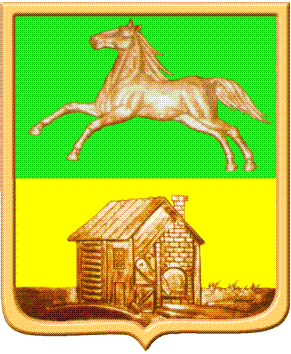 НОВОКУЗНЕЦКИЙ ГОРОДСКОЙ СОВЕТ НАРОДНЫХ ДЕПУТАТОВРЕШЕНИЕО внесении изменений в решение Новокузнецкого городского Совета народных депутатовот 27.12.2016 №6/38 «О бюджете Новокузнецкого городского округа на 2017 годи на плановый период 2018 и 2019 годов»ПринятоНовокузнецким городскимСоветом народных депутатов«28 » ноября 2017 годаВ соответствии с Бюджетным кодексом Российской Федерации и Федеральным законом от 06.10.2003 №131-ФЗ «Об общих принципах организации местного самоуправления в Российской Федерации», руководствуясь статьями 28, 33 Устава Новокузнецкого городского округа, Новокузнецкий городской Совет народных депутатовРЕШИЛ:1. Внести в решение Новокузнецкого городского Совета народных депутатов от 27.12.2016 № 6/38 «О бюджете Новокузнецкого городского округа на 2017 год и на плановый период 2018 и 2019 годов» следующие изменения:1.1. Пункт 1 изложить в следующей редакции:«1. Утвердить основные характеристики бюджета Новокузнецкого городского округа (далее – бюджет города) на 2017 год:- общий объем доходов бюджета города в сумме 17 367 807,2 тыс. руб.;- общий объем расходов бюджета города в сумме 17 772 836,0 тыс. руб.;- размер дефицита бюджета города в сумме 405 028,8 тыс. руб. или 10,0 процентов от объема доходов бюджета города на 2017 год без учета безвозмездных поступлений и поступлений налоговых доходов по дополнительным нормативам отчислений.».1.2. Пункт 3 изложить в следующей редакции:«3. Установить предельный объем муниципального долга на 2017 год в сумме 4 776 262,5 тыс. руб., на 2018 год в сумме 4 327 408,8 тыс. руб., на 2019 год в сумме 4 517 330,1 тыс. руб.Установить верхний предел муниципального долга по долговым обязательствам Новокузнецкого городского округа по состоянию на 1 января 2018 года в размере 3 162 269,4 тыс. руб., в том числе верхний предел долга по муниципальным гарантиям – 0,0 тыс. руб.; по состоянию на 1 января 2019 года в размере 3 363 928,6 тыс. руб., в том числе верхний предел долга по муниципальным гарантиям – 0,0 тыс. руб.; по состоянию на 1 января 2020 года в размере 3 593 575,8 тыс. руб., в том числе верхний предел долга по муниципальным гарантиям – 0,0 тыс. руб.».1.3. Пункт 5 изложить в следующей редакции:«5. Утвердить объем межбюджетных трансфертов, планируемых к получению в 2017 году, в сумме 11 986 620,0 тыс. руб.; планируемых к получению в 2018 году, в сумме 8 097 084,9 тыс. руб.; планируемых к получению в 2019 году, в сумме 7 895 337,8 тыс. руб.».1.4. Пункт 12 изложить в следующей редакции:«12. Утвердить общий объем бюджетных ассигнований бюджета города, направляемых на реализацию публичных нормативных обязательств, на 2017 год в сумме 2 325 772,0 тыс. руб., на 2018 год - в сумме 2 363 074,8 тыс. руб., на 2019 год - в сумме 2 343 021,1 тыс. руб.».1.5. Пункт 13 изложить в следующей редакции:«13. Утвердить размер резервного фонда администрации города Новокузнецка на 2017 год в сумме 17 856,3 тыс. руб., на 2018 год в сумме 58 800,0 тыс. руб., на 2019 год в сумме 58 800,0 тыс. руб.».1.6. Пункт 14 изложить в следующей редакции:«14. Утвердить объем бюджетных ассигнований муниципального дорожного фонда Новокузнецкого городского округа на 2017 год в сумме 1 922 292,9 тыс. руб., на 2018 год в сумме 531 115,3 тыс. руб., на 2019 год в сумме 467 997,0 тыс. руб.».1.7. Пункт 24 изложить в следующей редакции:«24. Утвердить объем бюджетных ассигнований для предоставления субсидий иным некоммерческим организациям, не являющимся муниципальными учреждениями, на 2017 год в сумме 2 747,0 тыс. руб., на 2018 год в сумме 3 092,0 тыс. руб., на 2019 год в сумме 4 074,0 тыс. руб.Установить, что в 2017 году и плановом периоде 2018 и 2019 годов субсидии некоммерческим организациям, не являющимся муниципальными учреждениями Новокузнецкого городского округа, предоставляются:1) частному общеобразовательному учреждению «Православной гимназии во имя Святителя Луки Войно – Ясенецкого», осуществляющему образовательную деятельность по имеющим государственную аккредитацию основным общеобразовательным программам, для возмещения затрат, связанных с оказанием услуг; 2) Новокузнецкому городскому отделению Всероссийской общественной организации ветеранов (пенсионеров) войны, труда, вооруженных сил и правоохранительных органов, для финансового обеспечения затрат в связи с оказанием услуг, направленных на решение социальных проблем  и развитие гражданского общества в Новокузнецком городском округе.Субсидии некоммерческим организациям, не являющимся муниципальными учреждениями, предоставляются в порядке, установленном администрацией города Новокузнецка.».1.8. Приложение №3 «Распределение бюджетных ассигнований бюджета Новокузнецкого городского округа по целевым статьям (муниципальным программам и непрограммным направлениям деятельности), группам и подгруппам видов классификации расходов бюджетов на 2017 год» изложить в новой редакции согласно приложению №1 к настоящему решению.1.9. Приложение №5 «Распределение бюджетных ассигнований бюджета Новокузнецкого городского округа по разделам, подразделам классификации расходов бюджетов на 2017 год» изложить в новой редакции согласно приложению №2 к настоящему решению. 1.10. Приложение №7 «Ведомственная структура расходов бюджета Новокузнецкого городского округа на 2017 год» изложить в новой редакции согласно приложению №3 к настоящему решению.1.11. Приложение №10 «источники финансирования дефицита бюджета Новокузнецкого городского округа по статьям и видам источников финансирования дефицита бюджета Новокузнецкого городского округа на 2017 год» изложить в новой редакции согласно приложению №4 к настоящему решению.1.12. Приложение №12 «Программа муниципальных внутренних заимствований Новокузнецкого городского округа на 2017 год» изложить в новой редакции согласно приложению №5 к настоящему решению.1.13. Приложение №14 «Перечень и объемы бюджетных ассигнований на реализацию муниципальных программ на 2017 год» изложить в новой редакции согласно приложению №6 к настоящему решению.2. Настоящее решение подлежит официальному опубликованию и вступает в силу со дня, следующего за днем его официального опубликования в городской газете «Новокузнецк».3. Контроль за выполнением данного решения возложить на администрацию города Новокузнецка и комитет Новокузнецкого городского Совета народных депутатов по бюджету, экономике и муниципальной собственности.ПредседательНовокузнецкого городского Совета народных депутатов						        О.А. МасюковГлава города Новокузнецка						        С.Н.Кузнецовг. Новокузнецк«28» ноября 2017 года№10/96Приложение № 1к решению Новокузнецкогогородского Совета народных депутатовот 28.11.2017 №10/96Приложение № 3к решению Новокузнецкогогородского Совета народных депутатовот 27.12.2016 № 6/38Распределение бюджетных ассигнований бюджета Новокузнецкого городского округа по целевым статьям (муниципальным программам и непрограммным направлениям деятельности), группам и подгруппам видов классификации расходов бюджетов на 2017 год(тыс. руб.)ПредседательНовокузнецкого городского Совета народных депутатов							        О.А. МасюковПриложение № 2к решению Новокузнецкогогородского Совета народных депутатовот 28.11.2017 №10 /96Приложение № 5к решению Новокузнецкогогородского Совета народных депутатовот 27.12.2016 № 6/38Распределение бюджетных ассигнований бюджета Новокузнецкого городского округа по разделам, подразделам классификации расходов бюджетов на 2017 год(тыс. руб.)ПредседательНовокузнецкого городского Совета народных депутатов							        О.А. МасюковПриложение № 3к решению Новокузнецкогогородского Совета народных депутатовот 28.11.2017 № 10/96Приложение № 7к решению Новокузнецкогогородского Совета народных депутатовот   27.12.2016 № 6/38Ведомственная структура расходов бюджета Новокузнецкого городского округа на 2017 год(тыс. руб.)ПредседательНовокузнецкого городского Совета народных депутатов							        О.А. МасюковПриложение № 4к решению Новокузнецкогогородского Совета народных депутатовот 28.11.2017 №10/96Приложение № 10к решению Новокузнецкогогородского Совета народных депутатовот 27.12.2016  № 6/38источники финансирования дефицита бюджета Новокузнецкого городского округа по статьям и видам источников финансирования дефицита бюджета Новокузнецкого городского округа на 2017 годПредседательНовокузнецкого городского Совета народных депутатов							       О.А. МасюковПриложение № 5к решению Новокузнецкогогородского Совета народных депутатовот 28.11.2017 № 10/96Приложение № 12к решению Новокузнецкогогородского Совета народных депутатовот 27.12.2016 № 6/38Программа муниципальных внутренних заимствованийНовокузнецкого городского округа на 2017 год(тыс. руб.)ПредседательНовокузнецкого городского Совета народных депутатов				                                           О.А. МасюковПриложение № 6к решению Новокузнецкогогородского Совета народных депутатовот 28.11.2017 № 10/96Приложение № 14к решению Новокузнецкогогородского Совета народных депутатовот   27.12.2016  № 6/38Перечень и объемы бюджетных ассигнований на реализацию муниципальных программ на 2017 год(тыс. руб.)ПредседательНовокузнецкого городского Совета народных депутатов							        О.А. МасюковНаименованиеПрограммаПодпрограммаМероприятияНаправления расходовВид расходаСуммаМуниципальная программа "Охрана окружающей среды и рациональное природопользование в границах Новокузнецкого городского округа"014 076,4Основное мероприятие "Обеспечение деятельности Комитета охраны окружающей среды  и природных ресурсов, направленной на снижение антропогенного воздействия на окружающую среду в границах Новокузнецкого городского округа"010024 076,4Содержание центрального аппарата органов местного самоуправления01002100204 076,4Расходы на выплаты персоналу государственных (муниципальных) органов01002100201203 665,3Иные закупки товаров, работ и услуг для обеспечения государственных (муниципальных) нужд0100210020240405,1Уплата налогов, сборов и иных платежей01002100208506,0Муниципальная программа "Основные направления развития территории Новокузнецкого городского округа"0261 864,5Основное мероприятие "Разработка проектов планировок, проектов межевания, схем территориального планирования и схем инженерной инфраструктуры, подготовка изменений (корректировка) в проектную документацию по планировке территории  Новокузнецкого городского округа"0200211 433,0Мероприятия в области строительства, архитектуры и градостроительства 020021042011 433,0Иные закупки товаров, работ и услуг для обеспечения государственных (муниципальных) нужд020021042024010 960,7Исполнение судебных актов0200210420830472,3Основное мероприятие "Разработка эскизов, изготовление баннеров и размещение социальной рекламы на рекламных конструкциях, включенных в схему, выдача разрешений на установку рекламных конструкций"020031 607,5Мероприятия в области строительства, архитектуры и градостроительства 02003104201 607,5Иные закупки товаров, работ и услуг для обеспечения государственных (муниципальных) нужд02003104202401 401,9Исполнение судебных актов0200310420830205,6Основное мероприятие "Инвентаризация земель на территории Новокузнецкого городского округа"02010790,6Мероприятия по землеустройству и землепользованию0201010430790,6Иные закупки товаров, работ и услуг для обеспечения государственных (муниципальных) нужд0201010430240763,5Исполнение судебных актов020101043083027,1Основное мероприятие "Контроль за выполнением условий договоров аренды, договоров безвозмездного пользования земельными участками и договоров на установку и эксплуатацию рекламных конструкций, договоров на размещение нестационарных торговых объектов, разрешений на использование земель"020113,0Мероприятия по землеустройству и землепользованию02011104303,0Исполнение судебных актов02011104308303,0Основное мероприятие "Финансовое оздоровление сферы управления градостроительной деятельностью и управления земельными ресурсами"0201397,6Финансовое оздоровление020131107097,6Иные закупки товаров, работ и услуг для обеспечения государственных (муниципальных) нужд020131107024097,6Основное мероприятие "Обеспечение функционирования Комитета градостроительства и земельных ресурсов администрации города Новокузнецка по реализации программы"0201447 932,8Содержание центрального аппарата органов местного самоуправления020141002047 831,2Расходы на выплаты персоналу государственных (муниципальных) органов020141002012037 065,9Иные закупки товаров, работ и услуг для обеспечения государственных (муниципальных) нужд02014100202408 664,0Исполнение судебных актов0201410020830132,0Уплата налогов, сборов и иных платежей02014100208501 969,3Выплаты в соответствии с Постановлением Новокузнецкого городского Совета народных депутатов от 06.11.2007 N8/151 "О поощрениях муниципальных служащих города Новокузнецка"0201410190101,6Иные выплаты населению0201410190360101,6Муниципальная программа "Комплексное благоустройство Новокузнецкого городского округа"032 586 266,3Муниципальная программа "Комплексное благоустройство Новокузнецкого городского округа"03000258 025,1Содержание центрального аппарата органов местного самоуправления03000100209 873,1Расходы на выплаты персоналу государственных (муниципальных) органов03000100201208 597,4Иные закупки товаров, работ и услуг для обеспечения государственных (муниципальных) нужд03000100202401 207,7Исполнение судебных актов030001002083060,0Уплата налогов, сборов и иных платежей03000100208508,0Выплаты в соответствии с Постановлением Новокузнецкого городского Совета народных депутатов от 06.11.2007 N8/151 "О поощрениях муниципальных служащих города Новокузнецка" 0300010190176,1Иные выплаты населению0300010190360176,1Разработка и корректировка градостроительной документации0300010270425,0Бюджетные инвестиции0300010270410425,0Капитальное строительство в области благоустройства 030001028065 046,7Бюджетные инвестиции030001028041065 046,7Обеспечение текущего содержания автомобильных дорог общего пользования030001030032 791,3Иные закупки товаров, работ и услуг для обеспечения государственных (муниципальных) нужд030001030024032 791,3Обеспечение текущего содержания и техобслуживания средств организации дорожного движения 030001031019 497,0Иные закупки товаров, работ и услуг для обеспечения государственных (муниципальных) нужд030001031024019 497,0Обеспечение мероприятий по содержанию систем видеонаблюдения и видеофиксации 030001033017 419,6Иные закупки товаров, работ и услуг для обеспечения государственных (муниципальных) нужд030001033024017 419,6Мероприятия по реконструкции, техническому перевооружению и содержанию объектов уличного освещения 0300010640507,5Бюджетные инвестиции0300010640410507,5Обеспечение мероприятий по вывозу и утилизации твердых бытовых отходов с территории городского округа030001070097 375,2Иные закупки товаров, работ и услуг для обеспечения государственных (муниципальных) нужд030001070024084 669,2Исполнение судебных актов030001070083012 706,0Финансовое оздоровление030001107013 213,6Иные закупки товаров, работ и услуг для обеспечения государственных (муниципальных) нужд03000110702402 962,1Субсидии юридическим лицам (кроме некоммерческих организаций), индивидуальным предпринимателям, физическим лицам - производителям товаров, работ, услуг030001107081010 058,0Исполнение судебных актов0300011070830193,5Повышение безопасности дорожного движения03000714201 700,0Иные закупки товаров, работ и услуг для обеспечения государственных (муниципальных) нужд03000714202401 700,0Подпрограмма "Благоустройство городских территорий, организация содержания, ремонта городского хозяйства Новокузнецкого городского округа" 0312 115 241,2Основное мероприятие "Содержание и ремонт автомобильных дорог общего пользования местного значения"03101443 522,8Обеспечение текущего содержания автомобильных дорог общего пользования0310110300310 771,9Иные закупки товаров, работ и услуг для обеспечения государственных (муниципальных) нужд0310110300240310 645,4Исполнение судебных актов0310110300830126,5Обеспечение текущего и капитального ремонта автомобильных дорог 031011032061 847,9Иные закупки товаров, работ и услуг для обеспечения государственных (муниципальных) нужд031011032024061 847,9Капитальный ремонт, ремонт и содержание автомобильных дорог общего пользования за счет средств дорожного фонда 031011034070 503,0Иные закупки товаров, работ и услуг для обеспечения государственных (муниципальных) нужд031011034024070 503,0Повышение безопасности дорожного движения0310171420400,0Иные закупки товаров, работ и услуг для обеспечения государственных (муниципальных) нужд0310171420240400,0Основное мероприятие "Благоустройство и озеленение территории Новокузнецкого городского округа, содержание городских лесов"03102158 702,4Обеспечение текущего содержания объектов озеленения0310210660157 191,6Иные закупки товаров, работ и услуг для обеспечения государственных (муниципальных) нужд0310210660240157 191,6Обеспечение текущего содержания городских лесов 03102106701 510,8Иные закупки товаров, работ и услуг для обеспечения государственных (муниципальных) нужд03102106702401 510,8Основное мероприятие "Содержание и реконструкция сетей наружного освещения"03103166 980,8Обеспечение мероприятий по освещению территории муниципального образования 0310310630108 364,3Иные закупки товаров, работ и услуг для обеспечения государственных (муниципальных) нужд0310310630240107 978,4Исполнение судебных актов0310310630830385,9Мероприятия по реконструкции, техническому перевооружению и содержанию объектов уличного освещения 031031064058 616,5Иные закупки товаров, работ и услуг для обеспечения государственных (муниципальных) нужд031031064024058 616,5Основное мероприятие "Организация обслуживания населения в муниципальных банях"0310512 479,7Обеспечение текущего содержания объектов коммунально-бытового назначения, технический ремонт и техобслуживание оборудования городских фонтанов 031051069012 479,7Субсидии юридическим лицам (кроме некоммерческих организаций), индивидуальным предпринимателям, физическим лицам - производителям товаров, работ, услуг031051069081012 479,7Основное мероприятие "Текущее содержание, ремонт и обеспечение бесперебойного функционирования стратегически и социально значимых объектов инженерной защиты города"0310619 569,0Содержание и ремонт стратегически и социально значимых объектов инженерной защиты города 031061111019 569,0Иные закупки товаров, работ и услуг для обеспечения государственных (муниципальных) нужд031061111024019 569,0Основное мероприятие "Эксплуатация шахтных водоотливных комплексов, находящихся в муниципальной собственности"0310727 067,4Эксплуатация природоохранных объектов, переданных ликвидируемыми организациями угольной промышленности в муниципальную собственность031071073027 067,4Иные закупки товаров, работ и услуг для обеспечения государственных (муниципальных) нужд031071073024019 296,0Исполнение судебных актов03107107308307 771,4Основное мероприятие "Прочие мероприятия по благоустройству и организации содержания объектов благоустройства"0310836 919,2Обеспечение текущего содержания объектов коммунально-бытового назначения, технический ремонт и техобслуживание оборудования городских фонтанов 031081069010 527,3Иные закупки товаров, работ и услуг для обеспечения государственных (муниципальных) нужд031081069024010 527,3Осуществление мероприятий по благоустройству городского округа 031081072026 391,9Иные закупки товаров, работ и услуг для обеспечения государственных (муниципальных) нужд031081072024020 742,3Исполнение судебных актов03108107208304 587,6Уплата налогов, сборов и иных платежей03108107208501 062,0Основное мероприятие "Обеспечение дорожной деятельности в рамках "Приоритетного проекта "Безопасные и качественные дороги"031091 250 000,0Финансовое обеспечение дорожной деятельности (приоритетный проект «Безопасные и качественные дороги»)0310953901625 000,0Иные закупки товаров, работ и услуг для обеспечения государственных (муниципальных) нужд0310953901240625 000,0Финансовое обеспечение дорожной деятельности (приоритетный проект «Безопасные и качественные дороги»)0310972620312 500,0Иные закупки товаров, работ и услуг для обеспечения государственных (муниципальных) нужд0310972620240312 500,0Финансовое обеспечение дорожной деятельности (приоритетный проект «Безопасные и качественные дороги»)03109S2620312 500,0Иные закупки товаров, работ и услуг для обеспечения государственных (муниципальных) нужд03109S2620240312 500,0Подпрограмма " Формирование современной городской среды"032213 000,0Основное мероприятие "Благоустройство дворовых территорий многоквартирных домов"03201149 666,7Мероприятия направленные на выполнение работ по благоустройству дворовых территорий за счет средств заинтересованных лиц032011115023 000,0Субсидии юридическим лицам (кроме некоммерческих организаций), индивидуальным предпринимателям, физическим лицам - производителям товаров, работ, услуг032011115081023 000,0Поддержка государственной программы Кемеровской области и муниципальных программ формирования современной городской среды03201R5550126 666,7Субсидии юридическим лицам (кроме некоммерческих организаций), индивидуальным предпринимателям, физическим лицам - производителям товаров, работ, услуг03201R5550810126 666,7Основное мероприятие "Благоустройство общественных территорий"0320263 333,3Поддержка государственной программы Кемеровской области и муниципальных программ формирования современной городской среды03202R555063 333,3Иные закупки товаров, работ и услуг для обеспечения государственных (муниципальных) нужд03202R555024063 333,3Муниципальная программа "Развитие жилищно-коммунального хозяйства города Новокузнецка"041 819 358,1Муниципальная программа "Развитие жилищно-коммунального хозяйства города Новокузнецка"0400013 338,0Финансовое оздоровление040001107013 338,0Субсидии юридическим лицам (кроме некоммерческих организаций), индивидуальным предпринимателям, физическим лицам - производителям товаров, работ, услуг040001107081013 338,0Подпрограмма "Разработка и актуализация схем коммунальной инфраструктуры и строительство, ремонт и реконструкция объектов инженерной инфраструктуры" 04193 466,9Основное мероприятие "Строительство газовой котельной установленной мощностью 11,1 МВт в Новоильинском районе"041031 549,4Мероприятия в области коммунального хозяйства по строительству и реконструкции объектов коммунальной инфраструктуры 04103106001 549,4Бюджетные инвестиции04103106004101 549,4Основное мероприятие "Строительство резервуаров воды в пос. Листвяги"0410434,0Мероприятия в области коммунального хозяйства по строительству и реконструкции объектов коммунальной инфраструктуры 041041060034,0Бюджетные инвестиции041041060041034,0Основное мероприятие "Строительство сетей дренажной канализации многоквартирных домов по пр-ту Авиаторов, 98, 98а, 102"041052 000,0Мероприятия в области коммунального хозяйства по строительству и реконструкции объектов коммунальной инфраструктуры 04105106002 000,0Бюджетные инвестиции04105106004102 000,0Основное мероприятие "Разработка "Схемы газоснабжения города Новокузнецка"041091 926,0Прочие мероприятия в области жилищно-коммунального хозяйства, не отнесенные к другим целевым статьям04109110501 926,0Иные закупки товаров, работ и услуг для обеспечения государственных (муниципальных) нужд04109110502401 926,0"Основное мероприятие ""Строительство газовой котельной мощностью 8,6 МВт в Новоильинском районе"0411064 810,2Мероприятия в области коммунального хозяйства по строительству и реконструкции объектов коммунальной инфраструктуры 04110106003 921,1Бюджетные инвестиции04110106004103 921,1Строительство и реконструкция котельных и сетей теплоснабжения с применением энергоэффективных технологий, материалов и оборудования 041107254052 389,1Бюджетные инвестиции041107254041052 389,1Строительство и реконструкция котельных и сетей теплоснабжения с применением энергоэффективных технологий, материалов и оборудования 04110S25408 500,0Бюджетные инвестиции04110S25404108 500,0Основное мероприятие "Строительство перемычки между I и II очередями канализации"041113 048,0Мероприятия в области коммунального хозяйства по строительству и реконструкции объектов коммунальной инфраструктуры 04111106003 048,0Бюджетные инвестиции04111106004103 048,0Основное мероприятие "Строительство систем ливневых канализаций в г.Новокузнецке"0411599,3Мероприятия в области коммунального хозяйства по строительству и реконструкции объектов коммунальной инфраструктуры 041151060099,3Бюджетные инвестиции041151060041099,3Основное мероприятие "Поставка и монтаж котельного оборудования для обеспечения  теплоснабжения многоквартирных домов по ул.Вокзальная 111,113"0411620 000,0Прочие мероприятия в области жилищно-коммунального хозяйства, не отнесенные к другим целевым статьям041161105020 000,0Бюджетные инвестиции041161105041020 000,0Подпрограмма "Жилищное хозяйство и капитальный ремонт жилого фонда" 042110 955,6Основное мероприятие "Снос аварийных домов"042011 412,1Мероприятия по  сносу аварийных муниципальных объектов04201104901 412,1Иные закупки товаров, работ и услуг для обеспечения государственных (муниципальных) нужд04201104902401 412,1Основное мероприятие "Обеспечение мероприятий по обследованию, капитальному ремонту многоквартирных домов, ремонт муниципальных квартир, предоставленных гражданам по договорам социального найма"042027 682,9Обеспечение деятельности по обследованию и капитальному ремонту жилья 04202104607 682,9Иные закупки товаров, работ и услуг для обеспечения государственных (муниципальных) нужд0420210460240100,0Субсидии бюджетным учреждениям04202104606107 582,9Основное мероприятие "Реализация полномочий органов местного самоуправления по содержанию, текущему и капитальному ремонту общего имущества многоквартирных домов, оплате коммунальных услуг в доле муниципальных жилых и встроенных нежилых помещений"042037 004,1Содержание и ремонт общего имущества, предоставление коммунальных услуг в муниципальном жилом и встроенном нежилом фонде 04203104407 004,1Исполнение судебных актов04203104408307 004,1Основное мероприятие "Ремонт придомовых территорий многоквартирных домов"0420475 287,2Мероприятия по капитальному ремонту дворовых территорий многоквартирных домов и проездов к ним 042041071075 287,2Субсидии юридическим лицам (кроме некоммерческих организаций), индивидуальным предпринимателям, физическим лицам - производителям товаров, работ, услуг042041071081075 287,2Основное мероприятие "Создание материального резерва в целях гражданской обороны и ликвидации чрезвычайных ситуаций природного и техногенного характера"0420573,0Подготовка населения и организаций к действиям в чрезвычайной ситуации в мирное и военное время  042051023073,0Иные закупки товаров, работ и услуг для обеспечения государственных (муниципальных) нужд042051023024073,0Основное мероприятие "Возмещение затрат в доле стоимости капитального ремонта за помещения, находящиеся в муниципальной собственности"0420696,0Обеспечение деятельности по обследованию и капитальному ремонту жилья 042061046096,0Субсидии юридическим лицам (кроме некоммерческих организаций), индивидуальным предпринимателям, физическим лицам - производителям товаров, работ, услуг042061046081096,0Основное мероприятие "Приведение ремонта фасадов многоквартирных домов, расположенных на территории Новокузнецкого городского округа, к празднованию Дня шахтера в 2014 году"0420717 902,3Обеспечение деятельности по обследованию и капитальному ремонту жилья 042071046017 902,3Субсидии юридическим лицам (кроме некоммерческих организаций), индивидуальным предпринимателям, физическим лицам - производителям товаров, работ, услуг042071046081017 902,3Основное мероприятие "Капитальный ремонт и замена лифтов, установленных в многоквартирных домах и отработавших нормативный срок"042081 498,0Субсидии на проведение капитального ремонта и замены лифтов, установленных в многоквартирных домах и отработавших нормативный срок04208104801 498,0Субсидии юридическим лицам (кроме некоммерческих организаций), индивидуальным предпринимателям, физическим лицам - производителям товаров, работ, услуг04208104808101 498,0Подпрограмма "Обеспечение выплаты субсидии и компенсации выпадающих доходов организациям, предоставляющим населению жилищно-коммунальные услуги, возникших в результате установления мер социальной поддержки граждан" 0431 556 778,2Основное мероприятие "Обеспечение выплаты субсидии на возмещение затрат, связанных с применением государственных регулируемых цен, организациям коммунального комплекса за услуги отопления и горячего водоснабжения"043011 265 793,4Обеспечение выплаты субсидии на возмещение затрат, связанных с применением государственных регулируемых цен, организациям коммунального комплекса за услуги отопления и горячего водоснабжения04301110401 265 793,4Субсидии юридическим лицам (кроме некоммерческих организаций), индивидуальным предпринимателям, физическим лицам - производителям товаров, работ, услуг04301110408101 265 793,4Основное мероприятие "Обеспечение выплаты субсидии на возмещение затрат, связанных с применением государственных регулируемых цен, организациям коммунального комплекса за услуги холодного водоснабжения и водоотведения"04302256 400,5Обеспечение выплаты субсидии на возмещение затрат, связанных с применением государственных регулируемых цен, организациям коммунального комплекса за услуги холодного водоснабжения и водоотведения0430210610256 400,5Субсидии юридическим лицам (кроме некоммерческих организаций), индивидуальным предпринимателям, физическим лицам - производителям товаров, работ, услуг0430210610810256 400,5Основное мероприятие "Обеспечение выплаты субсидии организациям, предоставляющим населению услуги по содержанию и ремонту общего имущества в многоквартирных жилых домах специализированного и аварийного жилищного фонда"0430334 584,3Компенсация выпадающих доходов организациям, предоставляющим населению жилищные услуги по тарифам, не обеспечивающим возмещение издержек043031045034 584,3Субсидии юридическим лицам (кроме некоммерческих организаций), индивидуальным предпринимателям, физическим лицам - производителям товаров, работ, услуг043031045081034 584,3Подпрограмма  "Обеспечение реализации муниципальной программы "Развитие жилищно-коммунального хозяйства города Новокузнецка" 04444 819,4Основное мероприятие  «Обеспечение функционирования Комитета ЖКХ администрации города Новокузнецка»0440120 544,9Содержание центрального аппарата органов местного самоуправления044011002020 544,9Расходы на выплаты персоналу государственных (муниципальных) органов044011002012018 082,6Иные закупки товаров, работ и услуг для обеспечения государственных (муниципальных) нужд04401100202402 453,3Уплата налогов, сборов и иных платежей04401100208509,0Основное мероприятие «Обеспечение функционирования МБУ "Дирекция ЖКХ"0440224 274,5Обеспечение деятельности подведомственных учреждений жилищно-коммунального комплекса 044021056024 274,5Субсидии бюджетным учреждениям044021056061024 274,5Муниципальная программа  "Защита населения и территории от чрезвычайных ситуаций природного и техногенного характера, обеспечение пожарной безопасности, безопасности на водных объектах территории Новокузнецкого городского округа"05114 420,9Основное мероприятие "Защита населения и территории от чрезвычайных ситуаций природного и техногенного характера, аварий и происшествий"0500158 213,0Обеспечение деятельности подведомственных поисковых и аварийно-спасательных учреждений 050011026058 213,0Субсидии бюджетным учреждениям050011026061058 213,0Основное мероприятие "Обеспечение пожарной безопасности и безопасности на водных объектах, предупреждение чрезвычайных ситуаций"05002524,0Предупреждение и ликвидация последствий чрезвычайных ситуаций и стихийных бедствий природного и техногенного характера 050021022074,0Субсидии бюджетным учреждениям050021022061074,0Подготовка населения и организаций к действиям в чрезвычайной ситуации в мирное и военное время  0500210230450,0Субсидии бюджетным учреждениям0500210230610450,0Основное мероприятие "Модернизация системы оповещения населения города,  поддержание ее в постоянной готовности,  реконструкция и развитие  единой дежурно-диспетчерской службы, внедрение системы «112» 050032 871,0Создание и модернизация систем оповещения населения о чрезвычайных ситуациях  05003102402 871,0Субсидии бюджетным учреждениям05003102406102 871,0Основное мероприятие "Финансовое оздоровление МБУ "Защита населения и территории" города Новокузнецка"05004759,0Финансовое оздоровление0500411070759,0Субсидии бюджетным учреждениям0500411070610759,0Основное мероприятие "Поддержка в постоянной готовности объектов инженерной защиты населения и территорий от ЧС"0500552 053,9Эксплуатация природоохранных объектов, переданных ликвидируемыми организациями угольной промышленности в муниципальную собственность050051073043 954,9Иные закупки товаров, работ и услуг для обеспечения государственных (муниципальных) нужд050051073024043 954,9Содержание и ремонт стратегически и социально значимых объектов инженерной защиты города 05005111108 099,0Иные закупки товаров, работ и услуг для обеспечения государственных (муниципальных) нужд05005111102408 099,0Муниципальная программа  "Обеспечение жилыми помещениями отдельных категорий граждан города Новокузнецка"07682 014,4Основное мероприятие "Предоставление социальных выплат молодым семьям, признанных нуждающимися в улучшении жилищных условий"0700131 394,2Предоставление  молодым семьям социальных выплат на приобретение жилого помещения или создание объекта индивидуального жилищного строительства07001L020010 000,0Социальные выплаты гражданам, кроме публичных нормативных социальных выплат07001L020032010 000,0Мероприятия подпрограммы «Обеспечение жильем молодых семей» федеральной целевой программы «Жилище» на 2015 - 2020 годы07001R020021 394,2Социальные выплаты гражданам, кроме публичных нормативных социальных выплат07001R020032021 394,2Основное мероприятие "Приобретение жилых помещений в целях переселения граждан из аварийного жилищного фонда и жилых помещений, признанных непригодными для проживания"07002472 904,1Обеспечение мероприятий по переселению граждан из аварийного жилищного фонда, в том числе переселению граждан из аварийного жилищного фонда с учетом необходимости развития малоэтажного жилищного строительства, за счет средств, поступивших от государственной корпорации - Фонда содействия реформированию жилищно-коммунального хозяйства0700209502157 316,4Бюджетные инвестиции0700209502410157 316,4Обеспечение мероприятий по переселению граждан из аварийного жилищного фонда, в том числе переселению граждан  из аварийного жилищного фонда с учетом необходимости развития малоэтажного жилищного строительства, за счет средств бюджетов субъектов Российской Федерации в соответствии с Федеральным законом от 21.07.2007 № 185-ФЗ "О Фонде содействия реформированию жилищно-коммунального хозяйства"0700209602208 108,2Бюджетные инвестиции0700209602410208 108,2Обеспечение мероприятий по переселению граждан из аварийного жилищного фонда, в том числе переселению граждан  из аварийного жилищного фонда с учетом необходимости развития малоэтажного жилищного строительства07002S9602107 479,5Бюджетные инвестиции07002S9602410107 479,5Основное мероприятие "Приобретение жилых помещений во исполнении вступивших в законную силу решений судов общей юрисдикции"0700346 240,3Приобретение в муниципальную собственность жилых помещений 070032026046 240,3Бюджетные инвестиции070032026041046 240,3Основное мероприятие "Приобретение жилых помещений в целях предоставления их детям сиротам и детям, оставшимся без попечения родителей"0700472 463,8Предоставление жилых помещений детям-сиротам и детям, оставшимся без попечения родителей, лицам из их числа по договорам найма специализированных жилых помещений070047185013 730,8Бюджетные инвестиции070047185041013 730,8Предоставление жилых помещений детям-сиротам и детям, оставшимся без попечения родителей, лицам из их числа по договорам найма специализированных жилых помещений 07004R082058 733,0Бюджетные инвестиции07004R082041058 733,0Основное мероприятие "Предоставление жилых помещений социальным категориям граждан, состоящих на учете в качестве нуждающихся в жилых помещениях, по договорам социального найма"0700521 337,6Приобретение зданий, сооружений и жилых помещений в муниципальную собственность 070051012010 898,6Бюджетные инвестиции070051012041010 898,6Осуществление полномочий по обеспечению жильем отдельных категорий граждан, установленных Федеральным законом от 12 января 1995 года № 5-ФЗ "О ветеранах", в соответствии с Указом Президента Российской Федерации от 7 мая 2008 года № 714 "Об обеспечении жильем ветеранов Великой Отечественной войны 1941 - 1945 годов"07005513404 639,5Социальные выплаты гражданам, кроме публичных нормативных социальных выплат07005513403201 140,6Бюджетные инвестиции07005513404103 499,0Осуществление полномочий по обеспечению жильем отдельных категорий граждан, установленных федеральными законами от 12 января 1995 года N 5-ФЗ "О ветеранах" и от 24 ноября 1995 года N 181-ФЗ "О социальной защите инвалидов в Российской Федерации" 07005513505 799,4Бюджетные инвестиции07005513504105 799,4Основное мероприятие "Обследование территорий и предоставление социальных выплат гражданам, переселяемых из ветхого жилья, ставшего непригодным для проживания в результате ведения горных работ"0700637 674,4Реализация программ местного развития и обеспечение занятости для шахтерских городов и поселков070065156037 674,4Социальные выплаты гражданам, кроме публичных нормативных социальных выплат070065156032037 674,4Муниципальная программа "Развитие культуры в городе Новокузнецке"08535 440,1Муниципальная программа "Развитие культуры в городе Новокузнецке"0800019 860,1Мероприятия в сфере культуры 080001086011 191,4Иные закупки товаров, работ и услуг для обеспечения государственных (муниципальных) нужд08000108602409 224,2Субсидии бюджетным учреждениям0800010860610181,1Субсидии автономным учреждениям08000108606201 386,1Исполнение судебных актов0800010860830400,1Финансовое оздоровление08000110707 530,0Иные закупки товаров, работ и услуг для обеспечения государственных (муниципальных) нужд08000110702401 098,9Субсидии бюджетным учреждениям08000110706102 745,3Субсидии автономным учреждениям08000110706203 651,4Исполнение судебных актов080001107083034,4Охрана и сохранение объектов культурного наследия, находящихся в собственности Новокузнецкого городского округа0800011100848,7Субсидии автономным учреждениям0800011100620848,7Мероприятия по укреплению единства российской нации и этнокультурному развитию народов России08000R5160290,0Субсидии бюджетным учреждениям08000R5160610290,0Подпрограмма "Культурно-историческое наследие и доступность информационного пространства"081149 139,3Основное мероприятие "Обеспечение деятельности муниципальных музеев"0810151 919,8Обеспечение деятельности подведомственных музеев и постоянных выставок 081011089051 919,8Субсидии бюджетным учреждениям08101108906107 232,2Субсидии автономным учреждениям081011089062044 687,6Основное мероприятие "Обеспечение деятельности муниципальных библиотек"0810297 219,5Обеспечение деятельности подведомственных библиотек 081021090097 219,5Субсидии бюджетным учреждениям081021090061097 219,5Подпрограмма  "Сохранение и развитие профессионального искусства и народного творчества" 082158 576,0Основное мероприятие "Обеспечение деятельности муниципальных культурно - досуговых учреждений"08201158 576,0Обеспечение деятельности подведомственных дворцов культуры, кинотеатров, клубов, досуговых центров, центров культуры и творчества 0820110870158 576,0Субсидии автономным учреждениям0820110870620158 576,0Подпрограмма "Обеспечение деятельности по реализации муниципальной программы "Развитие культуры в городе Новокузнецке"08345 869,1Основное мероприятие "Обеспечение функционирования Управления культуры по реализации муниципальной программы"083019 945,1Содержание центрального аппарата органов местного самоуправления08301100203 583,6Расходы на выплаты персоналу государственных (муниципальных) органов08301100201202 444,5Иные закупки товаров, работ и услуг для обеспечения государственных (муниципальных) нужд0830110020240990,5Исполнение судебных актов0830110020830146,1Уплата налогов, сборов и иных платежей08301100208502,5Обеспечение деятельности подведомственных централизованных бухгалтерий, групп хозяйственного обслуживания08301109106 361,6Расходы на выплаты персоналу казенных учреждений08301109101106 191,3Иные закупки товаров, работ и услуг для обеспечения государственных (муниципальных) нужд0830110910240167,0Уплата налогов, сборов и иных платежей08301109108503,3Основное мероприятие "Обеспечение функционирования муниципального МБУ ЦБ культуры по реализации муниципальной программы"0830213 192,9Обеспечение деятельности подведомственных централизованных бухгалтерий, групп хозяйственного обслуживания083021091013 192,9Субсидии бюджетным учреждениям083021091061013 192,9Основное мероприятие "Ежемесячные выплаты стимулирующего характера работникам муниципальных учреждений культуры"0830322 731,0Ежемесячные выплаты стимулирующего характера работникам муниципальных библиотек, музеев и культурно - досуговых учреждений  083037042022 731,0Субсидии бюджетным учреждениям08303704206107 327,6Субсидии автономным учреждениям083037042062015 403,4Подпрограмма "Подготовка и проведение празднования 400-летия основания Новокузнецка"084161 995,6Основное мероприятие "Реставрационные работы объектов культурного наследия и иные работы"08401133 745,6Подготовка и проведение празднования на федеральном уровне памятных дат Кемеровской области08401L509050 045,6Субсидии автономным учреждениям08401L509062050 045,6Подготовка и проведение празднования на федеральном уровне памятных дат Кемеровской области08401R509083 700,0Субсидии автономным учреждениям08401R509062083 700,0Основное мероприятие "Подготовка и проведение культурно-массовых мероприятий, фестивалей и конкурсов, обеспечение просветительской, издательской деятельности" 0840228 250,0Подготовка и проведение празднования на федеральном уровне памятных дат Кемеровской области08402L509011 650,0Субсидии автономным учреждениям08402L509062011 650,0Подготовка и проведение празднования на федеральном уровне памятных дат Кемеровской области08402R509016 600,0Субсидии автономным учреждениям08402R509062016 600,0Муниципальная программа "Организация и развитие пассажирских перевозок и координация работы операторов связи на территории Новокузнецкого городского округа"09718 815,8Муниципальная программа "Организация и развитие пассажирских перевозок и координация работы операторов связи на территории Новокузнецкого городского округа"090001 000,0Финансовое оздоровление09000110701 000,0Субсидии юридическим лицам (кроме некоммерческих организаций), индивидуальным предпринимателям, физическим лицам - производителям товаров, работ, услуг09000110708101 000,0Подпрограмма  "Обслуживание населения города Новокузнецка пассажирским транспортом и осуществляющим перевозку по социальному заказу" 091667 501,3Основное мероприятие "Выполнение социального заказа на перевозку пассажиров автомобильным транспортом"09101358 014,0Расходы на проведение отдельных мероприятий по автомобильному транспорту  0910110390358 014,0Субсидии юридическим лицам (кроме некоммерческих организаций), индивидуальным предпринимателям, физическим лицам - производителям товаров, работ, услуг0910110390810358 014,0Основное мероприятие "Выполнение социального заказа на перевозку пассажиров электротранспортом"09102309 487,3Расходы на проведение отдельных мероприятий по горэлектротранспорту  0910210400309 487,3Субсидии юридическим лицам (кроме некоммерческих организаций), индивидуальным предпринимателям, физическим лицам - производителям товаров, работ, услуг0910210400810309 487,3Подпрограмма  "Обеспечение деятельности Управления по транспорту и связи администрации города Новокузнецка по предоставлению населению транспортных услуг по перевозке пассажиров транспортом общего пользования и услуг связи"09250 314,5Основное мероприятие  "Обеспечение функционирования Управления по транспорту и связи администрации города Новокузнецка"092019 135,0Содержание центрального аппарата органов местного самоуправления09201100207 189,6Расходы на выплаты персоналу государственных (муниципальных) органов09201100201206 027,3Иные закупки товаров, работ и услуг для обеспечения государственных (муниципальных) нужд09201100202401 142,7Исполнение судебных актов092011002083011,9Уплата налогов, сборов и иных платежей09201100208507,7Оценка недвижимости, признание прав и регулирование отношений по муниципальной собственности, содержание и обслуживание муниципальной казны09201101001 746,1Уплата налогов, сборов и иных платежей09201101008501 746,1Выплаты в соответствии с Постановлением Новокузнецкого городского Совета народных депутатов от 06.11.2007 N8/151 "О поощрениях муниципальных служащих города Новокузнецка" 0920110190199,3Иные выплаты населению0920110190360199,3Основное мероприятие "Рациональная организация движения пассажирского транспорта с учетом пассажиропотока, а также совершенствование маршрутной сети"0920241 179,5Расходы на организацию движения пассажирского транспорта 092021108041 179,5Субсидии бюджетным учреждениям092021108061041 179,5Муниципальная программа  "Управление муниципальным имуществом Новокузнецкого городского округа"1019 406,4Основное мероприятие "Обеспечение функционирования КУМИ по реализации муниципальной программы"1000116 103,4Содержание центрального аппарата органов местного самоуправления100011002016 103,4Расходы на выплаты персоналу государственных (муниципальных) органов100011002012015 345,2Иные закупки товаров, работ и услуг для обеспечения государственных (муниципальных) нужд1000110020240740,6Уплата налогов, сборов и иных платежей100011002085017,6Основное мероприятие "Оформление технической и правовой документации на объекты муниципальной собственности в соответствии с действующим законодательством, проведение оценки имущества; принятие имущества в муниципальную собственность,  урегулирование судебных споров в отношении объектов муниципальной собственности; содержание и обслуживание муниципальной казны; выкуп нежилых помещений в многоквартирных домах, признанных аварийными"100043 303,1Оценка недвижимости, признание прав и регулирование отношений по муниципальной собственности, содержание и обслуживание муниципальной казны10004101001 588,1Иные закупки товаров, работ и услуг для обеспечения государственных (муниципальных) нужд10004101002401 384,5Исполнение судебных актов1000410100830181,6Уплата налогов, сборов и иных платежей100041010085022,0Приобретение зданий, сооружений и жилых помещений в муниципальную собственность 10004101201 715,0Бюджетные инвестиции10004101204101 715,0Муниципальная программа "Совершенствование предоставления государственных и муниципальных услуг на базе многофункционального центра в Новокузнецком городском округе"1165 653,0Основное мероприятие "Развитие сети МФЦ в Новокузнецком городском округе"110011 100,0Содержание МАУ "Многофункциональный центр по предоставлению государственных и муниципальных услуг г.Новокузнецка" 1100110180100,0Субсидии автономным учреждениям1100110180620100,0Создание и поддержание функционирования многофункциональных центров предоставления государственных и муниципальных услуг 11001721101 000,0Субсидии автономным учреждениям11001721106201 000,0Основное мероприятие "Обеспечение функционирования МАУ "МФЦ г. Новокузнецка"1100264 553,0Содержание МАУ "Многофункциональный центр по предоставлению государственных и муниципальных услуг г.Новокузнецка" 110021018064 553,0Субсидии автономным учреждениям110021018062064 553,0Муниципальная программа "Развитие субъектов малого и среднего предпринимательства в городе Новокузнецке"121 077,7Основное мероприятие "Финансовая поддержка субъектов малого и среднего предпринимательства, организаций, образующих инфраструктуру поддержки субъектов малого и среднего предпринимательства"12001600,0Финансовая поддержка субъектов малого и среднего предпринимательства и организаций, образующих инфраструктуру поддержки малого и среднего предпринимательства1200120170600,0Субсидии юридическим лицам (кроме некоммерческих организаций), индивидуальным предпринимателям, физическим лицам - производителям товаров, работ, услуг1200120170810600,0Основное мероприятие "Обеспечение функционирования Центр содействия малому и среднему предпринимательству"12004177,7Содержание МАУ "Центр содействия малому и среднему предпринимательству" 1200410200177,7Субсидии автономным учреждениям1200410200620177,7Основное мероприятие "Предоставление образовательной поддержки субъектам малого и среднего предпринимательства"12007300,0Содержание МАУ "Многофункциональный центр по предоставлению государственных и муниципальных услуг г.Новокузнецка" 1200710180300,0Субсидии автономным учреждениям1200710180620300,0Муниципальная программа "Реализация молодежной политики в городе Новокузнецке"1411 092,8Муниципальная программа "Реализация молодежной политики в городе Новокузнецке"14000422,1Проведение мероприятий для детей и молодежи 1400010810345,3Иные закупки товаров, работ и услуг для обеспечения государственных (муниципальных) нужд1400010810240345,3Финансовое оздоровление140001107076,8Иные закупки товаров, работ и услуг для обеспечения государственных (муниципальных) нужд140001107024030,8Субсидии бюджетным учреждениям140001107061046,0Подпрограмма  "Интеграция молодежи Новокузнецкого городского округа в социально-экономическую деятельность" 1414 115,2Основное мероприятие "Организация временной занятости несовершеннолетних граждан Новокузнецкого городского округа"141014 002,9Осуществление мероприятий по благоустройству городского округа 1410110720978,3Иные закупки товаров, работ и услуг для обеспечения государственных (муниципальных) нужд1410110720240978,3Создание временных рабочих мест, трудоустройство несовершеннолетних граждан в учреждениях 14101201102 494,0Расходы на выплаты персоналу казенных учреждений1410120110110489,2Субсидии бюджетным учреждениям14101201106101 776,6Субсидии автономным учреждениям1410120110620228,2Реализация мер в области государственной молодежной политики 1410170490530,5Субсидии бюджетным учреждениям1410170490610530,5Основное мероприятие "Организация временной занятости учащейся молодёжи Новокузнецкого городского округа"14102112,4Реализация мер в области  государственной молодёжной политики14102S0490112,4Субсидии бюджетным учреждениям14102S0490610112,4Подпрограмма  "Обеспечение деятельности по реализации муниципальной программы "Реализация молодежной политики в городе Новокузнецке"1426 555,6Основное мероприятие "Обеспечение функционирования  Комитета по делам молодёжи по реализации муниципальной программы"142013 280,5Содержание центрального аппарата органов местного самоуправления14201100203 280,5Расходы на выплаты персоналу государственных (муниципальных) органов14201100201202 967,8Иные закупки товаров, работ и услуг для обеспечения государственных (муниципальных) нужд1420110020240312,6Основное мероприятие "Обеспечение функционирования   МБУ ГМЦ «Социум» по  выполнению муниципального задания"142023 275,1Проведение мероприятий для детей и молодежи 14202108103 275,1Субсидии бюджетным учреждениям14202108106103 275,1Муниципальная программа "Развитие физической культуры и массового спорта Новокузнецкого городского округа"1554 805,7Основное мероприятие "Обеспечение функционирования  спортивных сооружений, находящихся в муниципальной собственности"15001769,0Мероприятия в области здравоохранения, спорта и физической культуры, туризма 1500111000769,0Бюджетные инвестиции1500111000410769,0Основное мероприятие "Организация и проведение физкультурно- оздоровительных, спортивно-массовых мероприятий на территории Новокузнецкого городского округа"15002701,2Мероприятия в области здравоохранения, спорта и физической культуры, туризма 1500211000701,2Иные закупки товаров, работ и услуг для обеспечения государственных (муниципальных) нужд1500211000240486,6Субсидии автономным учреждениям1500211000620214,7Основное мероприятие  "Обеспечение деятельности Комитета по физической культуре, спорту и туризму администрации города Новокузнецка по реализации программы"150034 887,8Содержание центрального аппарата органов местного самоуправления15003100204 887,8Расходы на выплаты персоналу государственных (муниципальных) органов15003100201204 318,5Иные закупки товаров, работ и услуг для обеспечения государственных (муниципальных) нужд1500310020240537,3Исполнение судебных актов15003100208305,0Уплата налогов, сборов и иных платежей150031002085027,0Основное мероприятие "Финансовое оздоровление в сфере физической культуры и массового спорта"1500415,0Финансовое оздоровление150041107015,0Иные закупки товаров, работ и услуг для обеспечения государственных (муниципальных) нужд150041107024015,0Основное мероприятие "Обеспечение деятельности подведомственных физкультурно-спортивных учреждений по реализации программы"1500548 432,7Обеспечение деятельности учреждений спортивной подготовки150051084048 432,7Субсидии автономным учреждениям150051084062048 432,7Муниципальная программа "Развитие и функционирование системы образования города Новокузнецка"167 156 550,3Муниципальная программа "Развитие и функционирование системы образования города Новокузнецка"1600036 087,9Содержание центрального аппарата органов местного самоуправления160001002022 332,0Расходы на выплаты персоналу государственных (муниципальных) органов160001002012020 414,7Иные закупки товаров, работ и услуг для обеспечения государственных (муниципальных) нужд16000100202401 720,4Исполнение судебных актов1600010020830187,0Уплата налогов, сборов и иных платежей16000100208509,9Выплаты в соответствии с Постановлением Новокузнецкого городского Совета народных депутатов от 06.11.2007 N8/151 "О поощрениях муниципальных служащих города Новокузнецка" 160001019098,0Иные выплаты населению160001019036098,0Финансовое оздоровление160001107013 657,9Расходы на выплаты персоналу казенных учреждений1600011070110211,1Иные закупки товаров, работ и услуг для обеспечения государственных (муниципальных) нужд16000110702403 247,7Субсидии бюджетным учреждениям16000110706106 286,1Субсидии автономным учреждениям16000110706203 913,0Подпрограмма «Развитие и функционирование муниципальных организаций образования города Новокузнецка»1617 037 448,3Основное мероприятие «Обеспечение государственных гарантий реализации прав граждан на получение общедоступного и бесплатного дошкольного образования в дошкольных образовательных организациях»161012 917 170,1Капстроительство в области образования16101102101 887,7Бюджетные инвестиции16101102104101 887,7Обеспечение деятельности подведомственных детских дошкольных учреждений 16101107501 410 897,4Расходы на выплаты персоналу казенных учреждений161011075011080 961,0Иные закупки товаров, работ и услуг для обеспечения государственных (муниципальных) нужд161011075024067 051,1Субсидии бюджетным учреждениям16101107506101 175 868,5Субсидии автономным учреждениям161011075062083 803,2Исполнение судебных актов1610110750830551,4Уплата налогов, сборов и иных платежей16101107508502 662,3Обеспечение государственных гарантий реализации прав граждан на получение общедоступного и бесплатного дошкольного образования в муниципальных дошкольных образовательных организациях 16101718001 504 385,0Расходы на выплаты персоналу казенных учреждений1610171800110117 584,0Иные закупки товаров, работ и услуг для обеспечения государственных (муниципальных) нужд1610171800240481,0Субсидии бюджетным учреждениям16101718006101 317 682,0Субсидии автономным учреждениям161017180062068 638,0Основное мероприятие  «Обеспечение государственных гарантий реализации прав граждан на получение общедоступного и бесплатного начального общего, основного общего, среднего (полного) общего образования в общеобразовательных организациях»161022 615 348,7Капстроительство в области образования16102102106 761,3Бюджетные инвестиции16102102104101 020,8Субсидии бюджетным и автономным учреждениям, государственным (муниципальным) унитарным предприятиям на осуществление капитальных вложений в объекты капитального16102102104605 740,5Обеспечение деятельности подведомственных школ - детских садов, школ начальных, неполных средних и средних 1610210760461 791,7Субсидии бюджетным учреждениям1610210760610398 583,8Субсидии автономным учреждениям161021076062062 196,9Субсидии некоммерческим организациям (за исключением государственных (муниципальных) учреждений)16102107606301 011,0Обеспечение государственных гарантий реализации прав граждан на получение общедоступного и бесплатного дошкольного, начального общего, основного общего, среднего (полного) общего образования и дополнительного образования детей в муниципальных общеобразовательных организациях16102718302 089 390,1Расходы на выплаты персоналу казенных учреждений1610271830110241 210,0Иные закупки товаров, работ и услуг для обеспечения государственных (муниципальных) нужд1610271830240885,0Субсидии бюджетным учреждениям16102718306101 734 310,4Субсидии автономным учреждениям1610271830620112 984,7Реализация мероприятий по содействию созданию в муниципальном образовании новых мест в общеобразовательных организациях161027202057 405,5Субсидии бюджетным и автономным учреждениям, государственным (муниципальным) унитарным предприятиям на осуществление капитальных вложений в объекты капитального161027202046057 405,5Основное мероприятие  «Обеспечение деятельности образовательных организаций, осуществляющих  деятельность по адаптированным программам»1610369 146,0Обеспечение деятельности подведомственных школ - детских садов, школ начальных, неполных средних и средних 161031076022 182,9Иные закупки товаров, работ и услуг для обеспечения государственных (муниципальных) нужд161031076024019 467,1Исполнение судебных актов1610310760830468,9Уплата налогов, сборов и иных платежей16103107608502 246,9Обеспечение деятельности подведомственных школ-интернатов 161031077019 327,1Иные закупки товаров, работ и услуг для обеспечения государственных (муниципальных) нужд161031077024016 467,1Исполнение судебных актов1610310770830534,1Уплата налогов, сборов и иных платежей16103107708502 325,9Обеспечение образовательной деятельности образовательных организаций по адаптированным общеобразовательным программам 161037184027 636,0Иные закупки товаров, работ и услуг для обеспечения государственных (муниципальных) нужд161037184024027 636,0Основное мероприятие  «Обеспечение деятельности организаций дополнительного образования детей»16104709 599,7Обеспечение деятельности подведомственных учреждений дополнительного образования1610410780709 599,7Субсидии бюджетным учреждениям1610410780610499 802,2Субсидии автономным учреждениям1610410780620209 797,6Основное мероприятие  «Обеспечение деятельности по содержанию организаций для детей-сирот и детей, оставшихся без попечения родителей»16105396 376,7Обеспечение деятельности подведомственных детских домов 161051079013 325,1Иные закупки товаров, работ и услуг для обеспечения государственных (муниципальных) нужд161051079024010 161,5Иные выплаты населению1610510790360417,2Исполнение судебных актов1610510790830545,2Уплата налогов, сборов и иных платежей16105107908502 201,2Обеспечение деятельности по содержанию организаций для детей-сирот и детей, оставшихся без попечения родителей1610571820105 089,9Расходы на выплаты персоналу казенных учреждений161057182011088 979,9Иные закупки товаров, работ и услуг для обеспечения государственных (муниципальных) нужд161057182024016 110,0Обеспечение образовательной деятельности организаций для детей-сирот и детей, оставшихся без попечения родителей1610571860277 961,7Расходы на выплаты персоналу казенных учреждений1610571860110211 432,7Иные закупки товаров, работ и услуг для обеспечения государственных (муниципальных) нужд161057186024066 468,0Исполнение судебных актов161057186083061,0Основное мероприятие «Обеспечение научно-методического сопровождения деятельности образовательных организаций»1610619 503,7Обеспечение деятельности подведомственного института повышения квалификации 161061080019 503,7Субсидии автономным учреждениям161061080062019 503,7Основное мероприятие "Обеспечение психолого-педагогической, медицинской и социальной помощи обучающимся, испытывающим трудности в освоении основных общеобразовательных программ, развитии и социальной адаптации"161073 089,5Содержание МБУДО "ДООПЦ Крепыш"16107108303 089,5Субсидии бюджетным учреждениям16107108306103 051,6Субсидии автономным учреждениям161071083062038,0Основное мероприятие "Развитие единого образовательного пространства, повышение качества образовательных результатов; реализация мероприятий, направленных на поддержание имиджа и повышение престижа участников образовательного процесса"161085 253,6Проведение мероприятий для детей и молодежи 16108108102,0Субсидии бюджетным учреждениям16108108106102,0Развитие единого образовательного пространства, повышение качества образовательных результатов 16108719302 011,0Иные закупки товаров, работ и услуг для обеспечения государственных (муниципальных) нужд1610871930240248,4Субсидии бюджетным учреждениям16108719306101 645,3Субсидии автономным учреждениям1610871930620117,3Предоставление бесплатного проезда отдельным категориям обучающихся16108730502 693,0Иные закупки товаров, работ и услуг для обеспечения государственных (муниципальных) нужд161087305024016,2Субсидии бюджетным учреждениям16108730506102 473,8Субсидии автономным учреждениям1610873050620203,0Реализация мероприятий государственной программы Российской Федерации «Доступная среда» на 2011 - 2020 годы16108L027049,8Иные закупки товаров, работ и услуг для обеспечения государственных (муниципальных) нужд16108L027024049,8Реализация мероприятий государственной программы Российской Федерации «Доступная среда» на 2011 - 2020 годы16108R0270497,8Иные закупки товаров, работ и услуг для обеспечения государственных (муниципальных) нужд16108R0270240497,8Основное мероприятие  «Содержание МБУ «Централизованная бухгалтерия Комитета образования и науки администрации города Новокузнецка», МБУ «Комбинат питания», МАУ «Ремонтно-эксплуатационное управление»16110301 960,3Обеспечение деятельности подведомственных централизованных бухгалтерий, групп хозяйственного обслуживания1611010910301 960,3Субсидии бюджетным учреждениям1611010910610195 347,9Субсидии автономным учреждениям1611010910620106 612,4Подпрограмма "Социальные гарантии в сфере образования" 16283 014,1Основное мероприятие "Организация круглогодичного отдыха и оздоровления детей"1620151 771,0Проведение мероприятий в рамках оздоровительной компании 16201108205 609,0Социальные выплаты гражданам, кроме публичных нормативных социальных выплат16201108203205 609,0Организация круглогодичного отдыха, оздоровления и занятости обучающихся 162017194028 400,0Субсидии бюджетным учреждениям16201719406109 980,0Субсидии автономным учреждениям162017194062018 399,6Исполнение судебных актов162017194083020,4Организация круглогодичного отдыха, оздоровления и занятости обучающихся 16201S194017 762,0Социальные выплаты гражданам, кроме публичных нормативных социальных выплат16201S194032017 762,0Основное мероприятие "Оказание мер социальной поддержки многодетных семей, обеспечение питанием детей из малообеспеченных семей"1620216 081,0Обеспечение деятельности подведомственных школ - детских садов, школ начальных, неполных средних и средних 162021076081,0Субсидии некоммерческим организациям (за исключением государственных (муниципальных) учреждений)162021076063081,0Меры социальной поддержки многодетных семей в соответствии с Законом Кемеровской области от 14 ноября 2005 года N 123-ОЗ "О мерах социальной поддержки многодетных семей в Кемеровской области" 162027005016 000,0Субсидии бюджетным учреждениям162027005061015 203,0Субсидии автономным учреждениям1620270050620797,0Основное мероприятие "Социальная поддержка участников  образовательного процесса"1620312 834,1Адресная социальная поддержка участников образовательного процесса 16203720003 431,0Социальные выплаты гражданам, кроме публичных нормативных социальных выплат1620372000320140,0Субсидии бюджетным учреждениям16203720006103 116,0Субсидии автономным учреждениям1620372000620175,0Социальная поддержка работников образовательных организаций и реализация мероприятий по привлечению молодых специалистов 16203720109 403,1Публичные нормативные социальные выплаты гражданам1620372010310511,5Иные выплаты населению1620372010360401,5Субсидии бюджетным учреждениям16203720106108 162,1Субсидии автономным учреждениям1620372010620328,0Основное мероприятие  «Обеспечение детей-сирот и детей, оставшихся без попечения родителей, одеждой, обувью, единовременным денежным пособием при выпуске из общеобразовательных организаций. Предоставление бесплатного проезда на городском, пригородном транспорте детям-сиротам, детям, оставшимся без попечения родителей, обучающимся в общеобразовательных организациях»162042 328,0Обеспечение детей-сирот и детей, оставшихся без попечения родителей, одеждой, обувью, единовременным денежным пособием при выпуске из общеобразовательных организаций 1620472030585,0Социальные выплаты гражданам, кроме публичных нормативных социальных выплат1620472030320585,0Предоставление бесплатного проезда на городском, пригородном, в сельской местности на внутрирайонном транспорте детям-сиротам и детям, оставшимся без попечения родителей, обучающимся в общеобразовательных организациях16204720401 743,0Социальные выплаты гражданам, кроме публичных нормативных социальных выплат1620472040320323,0Субсидии бюджетным учреждениям16204720406101 357,0Субсидии автономным учреждениям162047204062063,0Муниципальная программа  "Защита прав детей-сирот и детей, оставшихся без попечения родителей, прав недееспособных граждан"17275 887,0Основное мероприятие "Развитие семейных форм устройства детей-сирот и детей, оставшихся без попечения родителей"17001251 063,0Выплата единовременного пособия при всех формах устройства детей, лишенных родительского попечения, в семью 170015260010 549,0Публичные нормативные социальные выплаты гражданам170015260031010 549,0Обеспечение зачисления денежных средств для детей-сирот и детей, оставшихся без попечения родителей, на специальные накопительные банковские счета 17001720503 320,0Социальные выплаты гражданам, кроме публичных нормативных социальных выплат17001720503203 320,0Социальная поддержка граждан при всех формах устройства детей, лишенных родительского попечения, в семью в соответствии с законами Кемеровской области от 14 декабря 2010 года № 124-ОЗ «О некоторых вопросах в сфере опеки и попечительства несовершеннолетних» и от 13 марта 2008 года № 5-ОЗ «О предоставлении меры социальной поддержки гражданам, усыновившим (удочерившим) детей-сирот и детей, оставшихся без попечения родителей»1700180130207 700,0Публичные нормативные социальные выплаты гражданам1700180130310165 700,0Публичные нормативные выплаты гражданам несоциального характера170018013033042 000,0Выплата ежемесячного денежного пособия одному из приемных родителей на содержание каждого ребенка, переданного в приемную семью, согласно Решению Новокузнецкого городского Совета народных депутатов от 18 февраля 2011 года N2/17 "О доплатах приемным родителям"170018505028 056,0Публичные нормативные социальные выплаты гражданам170018505031028 056,0Выплата единовременного пособия при передаче на воспитание в семью (усыновление(удочерение), установление опеки (попечительства), передача на воспитание в приемную семью) детей-сирот и детей, оставшихся без попечения родителей, в возрасте от 14 до 18 лет согласно Решению Новокузнецкого городского Совета народных депутатов от 27 марта 2013 года N3/32 "О мерах социальной поддержки семей, взявших на воспитание детей-сирот и детей, оставшихся без попечения родителей"1700185060748,0Публичные нормативные социальные выплаты гражданам1700185060310748,0Выплата ежемесячной доплаты на содержание ребенка, являющегося инвалидом, переданного на воспитание в семью опекуна (попечителя), согласно Решению Новокузнецкого городского Совета народных депутатов от 27 марта 2013 года N3/32 "О мерах социальной поддержки семей, взявших на воспитание детей-сирот и детей, оставшихся без попечения родителей"1700185070690,0Публичные нормативные социальные выплаты гражданам1700185070310690,0Основное мероприятие "Обеспечение деятельности Управления опеки и попечительства администрации города Новокузнецка"1700324 824,0Выплаты в соответствии с Постановлением Новокузнецкого городского Совета народных депутатов от 06.11.2007 N8/151 "О поощрениях муниципальных служащих города Новокузнецка" 1700310190204,0Иные выплаты населению1700310190360204,0Организация и осуществление деятельности по опеке и попечительству 170037207024 620,0Расходы на выплаты персоналу государственных (муниципальных) органов170037207012023 210,2Иные закупки товаров, работ и услуг для обеспечения государственных (муниципальных) нужд17003720702401 399,8Уплата налогов, сборов и иных платежей170037207085010,0Муниципальная программа "Развитие системы социальной защиты населения города Новокузнецка"182 933 817,6Муниципальная программа "Развитие системы социальной защиты населения города Новокузнецка"1800014 396,0Проведение мероприятий в рамках оздоровительной компании 180001082011 000,0Субсидии автономным учреждениям180001082062011 000,0Финансовое оздоровление18000110702 944,0Иные закупки товаров, работ и услуг для обеспечения государственных (муниципальных) нужд1800011070240147,5Иные выплаты населению18000110703602 004,5Субсидии бюджетным учреждениям1800011070610543,0Субсидии юридическим лицам (кроме некоммерческих организаций), индивидуальным предпринимателям, физическим лицам - производителям товаров, работ, услуг1800011070810249,0Адресная социальная поддержка участников образовательного процесса18000S2000452,0Социальные выплаты гражданам, кроме публичных нормативных социальных выплат18000S2000320452,0Подпрограмма "Повышение качества жизни отдельных категорий граждан, степени их социальной защищенности" 1812 780 034,8Основное мероприятие "Предоставление мер социальной поддержки отдельным категориям граждан по региональному законодательству"18101537 056,2Обеспечение мер социальной поддержки ветеранов труда в соответствии с Законом Кемеровской области от 20 декабря 2004 года N 105-ОЗ "О мерах социальной поддержки отдельной категории ветеранов Великой Отечественной войны и ветеранов труда" 1810170010208 509,1Иные закупки товаров, работ и услуг для обеспечения государственных (муниципальных) нужд1810170010240950,0Публичные нормативные социальные выплаты гражданам1810170010310142 772,1Социальные выплаты гражданам, кроме публичных нормативных социальных выплат181017001032064 787,0Обеспечение мер социальной поддержки ветеранов Великой Отечественной войны, проработавших в тылу в период с 22 июня 1941 года по 9 мая 1945 года не менее шести месяцев, исключая период работы на временно оккупированных территориях СССР, либо награжденных орденами и медалями СССР за самоотверженный труд в период Великой Отечественной войны, в соответствии с Законом Кемеровской области от 20 декабря 2004 года № 105-ОЗ «О мерах социальной поддержки отдельной категории ветеранов Великой Отечественной войны и ветеранов труда»18101700207 285,8Иные закупки товаров, работ и услуг для обеспечения государственных (муниципальных) нужд1810170020240130,0Публичные нормативные социальные выплаты гражданам18101700203106 389,2Социальные выплаты гражданам, кроме публичных нормативных социальных выплат1810170020320766,6Обеспечение мер социальной поддержки реабилитированных лиц и лиц, признанных пострадавшими от политических репрессий, в соответствии с Законом Кемеровской области от 20 декабря 2004 года № 114-ОЗ «О мерах социальной поддержки реабилитированных лиц и лиц, признанных пострадавшими от политических репрессий» 181017003025 734,7Иные закупки товаров, работ и услуг для обеспечения государственных (муниципальных) нужд1810170030240170,0Публичные нормативные социальные выплаты гражданам181017003031019 664,1Социальные выплаты гражданам, кроме публичных нормативных социальных выплат18101700303205 900,6Меры социальной поддержки инвалидов в соответствии с Законом Кемеровской области от 14 февраля 2005 года N 25-ОЗ "О социальной поддержке инвалидов"18101700401 194,0Иные закупки товаров, работ и услуг для обеспечения государственных (муниципальных) нужд18101700402402,0Социальные выплаты гражданам, кроме публичных нормативных социальных выплат18101700403201 192,0Меры социальной поддержки отдельных категорий граждан в соответствии с Законом Кемеровской области от 27 января 2005 года N 15-ОЗ "О мерах социальной поддержки отдельных категорий граждан" 181017008035 240,5Иные закупки товаров, работ и услуг для обеспечения государственных (муниципальных) нужд181017008024040,0Публичные нормативные социальные выплаты гражданам18101700803104 020,3Социальные выплаты гражданам, кроме публичных нормативных социальных выплат181017008032031 180,2Предоставление гражданам субсидий на оплату жилого помещения и коммунальных услуг 1810170090172 660,0Иные закупки товаров, работ и услуг для обеспечения государственных (муниципальных) нужд1810170090240910,0Публичные нормативные социальные выплаты гражданам1810170090310171 750,0Обеспечение мер социальной поддержки по оплате проезда отдельными видами транспорта в соответствии с Законом Кемеровской области от 28 декабря 2016 года № 97-ОЗ "О мерах социальной поддержки по оплате проезда отдельными видами транспорта"181017011074 836,6Субсидии юридическим лицам (кроме некоммерческих организаций), индивидуальным предпринимателям, физическим лицам - производителям товаров, работ, услуг181017011081074 836,6Меры социальной поддержки отдельных категорий работников культуры 181017043035,6Публичные нормативные социальные выплаты гражданам181017043031035,6Социальная поддержка работников образовательных организаций и реализация мероприятий по привлечению молодых специалистов 18101720105,9Публичные нормативные социальные выплаты гражданам18101720103105,9Социальная поддержка граждан, достигших возраста 70 лет, в соответствии с Законом Кемеровской области от 10 июня 2005 года N 74-ОЗ "О социальной поддержке граждан, достигших возраста 70 лет" 1810180070639,0Иные закупки товаров, работ и услуг для обеспечения государственных (муниципальных) нужд18101800702403,5Публичные нормативные социальные выплаты гражданам1810180070310635,5Денежная выплата отдельным категориям граждан в соответствии с Законом Кемеровской области от 12 декабря 2006 года N 156-ОЗ "О денежной выплате отдельным категориям граждан" 18101800903 247,0Иные закупки товаров, работ и услуг для обеспечения государственных (муниципальных) нужд181018009024031,9Публичные нормативные социальные выплаты гражданам18101800903103 215,1Выплата социального пособия на погребение и возмещение расходов по гарантированному перечню услуг по погребению в соответствии с Законом Кемеровской области от 18 ноября 2004 года N 82-ОЗ "О погребении и похоронном деле в Кемеровской области" 18101801107 668,0Иные закупки товаров, работ и услуг для обеспечения государственных (муниципальных) нужд1810180110240117,0Публичные нормативные социальные выплаты гражданам18101801103106 551,0Социальные выплаты гражданам, кроме публичных нормативных социальных выплат18101801103201 000,0Основное мероприятие "Обеспечение углем населения"1810222 373,6Мероприятия в топливно-энергетической области 181021025022 373,6Субсидии юридическим лицам (кроме некоммерческих организаций), индивидуальным предпринимателям, физическим лицам - производителям товаров, работ, услуг181021025081022 373,6Основное мероприятие "Предоставление мер социальной поддержки отдельным категориям граждан по оплате жилья и коммунальных услуг"18103648 398,0Меры социальной поддержки по оплате жилищно-коммунальных услуг отдельных категорий граждан, оказание мер социальной поддержки, которым относится к ведению субъекта Российской Федерации в соответствии с Законом Кемеровской области от 17 января 2005 года № 2-ОЗ «О мерах социальной поддержки отдельных категорий граждан по оплате жилья и (или) коммунальных услуг» 1810380100648 398,0Иные закупки товаров, работ и услуг для обеспечения государственных (муниципальных) нужд18103801002404 500,0Публичные нормативные социальные выплаты гражданам1810380100310643 898,0Основное мероприятие "Предоставление мер социальной поддержки отдельным категориям граждан по переданным полномочиям и расходным обязательствам Российской Федерации"18104261 145,6Осуществление переданных полномочий Российской Федерации по предоставлению отдельных мер социальной поддержки граждан, подвергшихся воздействию радиации 18104513702 051,0Иные закупки товаров, работ и услуг для обеспечения государственных (муниципальных) нужд181045137024010,5Публичные нормативные социальные выплаты гражданам18104513703102 040,5Осуществление полномочия по осуществлению ежегодной денежной выплаты лицам, награжденным нагрудным знаком "Почетный донор России" 181045220019 789,9Иные закупки товаров, работ и услуг для обеспечения государственных (муниципальных) нужд181045220024099,7Публичные нормативные социальные выплаты гражданам181045220031019 690,3Оплата жилищно-коммунальных услуг отдельным категориям граждан1810452500239 178,9Иные закупки товаров, работ и услуг для обеспечения государственных (муниципальных) нужд18104525002402 200,0Публичные нормативные социальные выплаты гражданам1810452500310236 978,9Выплаты инвалидам компенсаций страховых премий по договорам обязательного страхования гражданской ответственности владельцев транспортных средств в соответствии с Федеральным законом от 25 апреля 2002 года № 40-ФЗ «Об обязательном страховании гражданской ответственности владельцев транспортных средств»1810452800125,8Иные закупки товаров, работ и услуг для обеспечения государственных (муниципальных) нужд18104528002400,5Публичные нормативные социальные выплаты гражданам1810452800310125,3Основное мероприятие "Дополнительное пенсионное обеспечение"18105189 650,3Доплаты к пенсиям государственных служащих субъектов Российской Федерации и муниципальных служащих181051099042 831,3Иные закупки товаров, работ и услуг для обеспечения государственных (муниципальных) нужд1810510990240177,3Публичные нормативные социальные выплаты гражданам181051099031042 654,0Меры социальной поддержки в целях развития дополнительного социального обеспечения отдельных категорий граждан в рамках публично нормативного обязательства1810580040146 819,0Иные закупки товаров, работ и услуг для обеспечения государственных (муниципальных) нужд18105800402401 330,0Публичные нормативные социальные выплаты гражданам1810580040310145 489,0Основное мероприятие "Оказание государственной социальной помощи"181061 643,0Государственная социальная помощь малоимущим семьям и малоимущим одиноко проживающим гражданам в соответствии с Законом Кемеровской области от 8 декабря 2005 года № 140-ОЗ «О государственной социальной помощи малоимущим семьям и малоимущим одиноко проживающим гражданам»18106800801 643,0Иные закупки товаров, работ и услуг для обеспечения государственных (муниципальных) нужд18106800802409,0Публичные нормативные социальные выплаты гражданам18106800803101 634,0Основное мероприятие "Оказание адресной помощи отдельным категориям граждан"1810712 492,5Выплаты в соответствии с Постановлением городского Собрания г.Новокузнецка  от 17 марта 1998 года N5/11 "Об утверждении Положения "О присвоении звания "Почетный гражданин г.Новокузнецка"181071013099,6Иные закупки товаров, работ и услуг для обеспечения государственных (муниципальных) нужд18107101302400,4Публичные нормативные выплаты гражданам несоциального характера181071013033099,2Выплаты в соответствии с решением Новокузнецкого городского Совета народных депутатов от 27 января 2015 года N 1/8 "Об утверждении Положения об установлении пожизненной ренты на территории Новокузнецкого городского округа" 18107101701 953,0Иные закупки товаров, работ и услуг для обеспечения государственных (муниципальных) нужд181071017024029,0Социальные выплаты гражданам, кроме публичных нормативных социальных выплат18107101703201 924,0Мероприятия в области социальной политики 18107110108 367,3Иные закупки товаров, работ и услуг для обеспечения государственных (муниципальных) нужд18107110102401,0Социальные выплаты гражданам, кроме публичных нормативных социальных выплат18107110103204 809,5Иные выплаты населению18107110103603 088,6Субсидии бюджетным учреждениям1810711010610468,2Выплаты в соответствии с Решением Новокузнецкого городского Совета народных депутатов от 14.09.2016 №12/177 «О наградах и поощрениях Новокузнецкого городского округа»18107204001 102,4Иные закупки товаров, работ и услуг для обеспечения государственных (муниципальных) нужд18107204002404,6Публичные нормативные выплаты гражданам несоциального характера18107204003301 097,8Выплаты в соответствии с Решением НГСНД от 27 марта 2012 года N 2/47 "Об утверждении Порядка предоставления отдельным категориям граждан дополнительных мер социальной поддержки" 1810785090121,0Иные закупки товаров, работ и услуг для обеспечения государственных (муниципальных) нужд18107850902401,0Публичные нормативные социальные выплаты гражданам1810785090310120,0Выплаты в соответствии с Решением Новокузнецкого городского Совета народных депутатов от 26.02.12 N2/22 "О предоставлении меры социальной поддержки отдельным категориям граждан, проживающим в городе Новокузнецке и являющимся абонентами сети фиксированной телефонной связи независимо от типа абонентской линии"1810785100317,0Иные закупки товаров, работ и услуг для обеспечения государственных (муниципальных) нужд18107851002404,0Публичные нормативные социальные выплаты гражданам1810785100310313,0Выплаты в соответствии с Решением Новокузнецкого городского Совета народных депутатов от 28.06.2017  г. № 7/68 "О дополнительной мере социальной поддержки граждан с хронической почечной недостаточностью, нуждающихся в прохождении процедуры амбулаторного гемодиализа"1810785150532,2Иные закупки товаров, работ и услуг для обеспечения государственных (муниципальных) нужд18107851502403,2Публичные нормативные социальные выплаты гражданам1810785150310529,0Основное мероприятие "Предоставление мер социальной поддержки семьям с детьми"18108630 556,1Выплата единовременного пособия беременной жене военнослужащего, проходящего военную службу по призыву, а также ежемесячного пособия на ребенка военнослужащего, проходящего военную службу по призыву, в соответствии с Федеральным законом от 19 мая 1995 года № 81-ФЗ «О государственных пособиях гражданам, имеющим детей»18108527004 150,9Публичные нормативные социальные выплаты гражданам18108527003104 150,9Выплата государственных пособий лицам, не подлежащим обязательному социальному страхованию на случай временной нетрудоспособности и в связи с материнством, и лицам, уволенным в связи с ликвидацией организаций (прекращением деятельности, полномочий физическими лицами), в соответствии с Федеральным законом от 19 мая 1995 года № 81-ФЗ «О государственных пособиях гражданам, имеющим детей»1810853800256 304,7Публичные нормативные социальные выплаты гражданам1810853800310256 304,7Меры социальной поддержки многодетных семей в соответствии с Законом Кемеровской области от 14 ноября 2005 года N 123-ОЗ "О мерах социальной поддержки многодетных семей в Кемеровской области" 181087005067 390,0Иные закупки товаров, работ и услуг для обеспечения государственных (муниципальных) нужд1810870050240352,0Публичные нормативные социальные выплаты гражданам181087005031062 380,3Социальные выплаты гражданам, кроме публичных нормативных социальных выплат18108700503204 657,7Меры социальной поддержки отдельных категорий многодетных матерей в соответствии с Законом Кемеровской области от 8 апреля 2008 года N 14-ОЗ "О мерах социальной поддержки отдельных категорий многодетных матерей" 18108700604 365,3Иные закупки товаров, работ и услуг для обеспечения государственных (муниципальных) нужд181087006024061,0Публичные нормативные социальные выплаты гражданам18108700603103 362,6Социальные выплаты гражданам, кроме публичных нормативных социальных выплат1810870060320941,7Меры социальной поддержки отдельных категорий приемных родителей в соответствии с Законом Кемеровской области от 7 февраля 2013 года N 9-ОЗ "О мерах социальной поддержки отдельных категорий приемных родителей" 181087007072,0Иные закупки товаров, работ и услуг для обеспечения государственных (муниципальных) нужд18108700702401,0Публичные нормативные социальные выплаты гражданам181087007031062,9Социальные выплаты гражданам, кроме публичных нормативных социальных выплат18108700703208,1Предоставление бесплатного проезда на всех видах городского пассажирского транспорта детям работников, погибших (умерших) в результате несчастных случаев на производстве на угледобывающих и горнорудных предприятиях, в соответствии с Законом Кемеровской области от 18 мая 2004 года № 29-ОЗ «О предоставлении меры социальной поддержки по оплате проезда детям работников, погибших (умерших) в результате несчастных случаев на производстве на угледобывающих и горнорудных предприятиях»181087010013,2Социальные выплаты гражданам, кроме публичных нормативных социальных выплат181087010032013,2Ежемесячная денежная выплата, назначаемая в случае рождения третьего ребенка или последующих детей, до достижения ребенком возраста трех лет1810870840850,0Иные закупки товаров, работ и услуг для обеспечения государственных (муниципальных) нужд1810870840240850,0Компенсация части платы за присмотр и уход, взимаемой с родителей (законных представителей) детей, осваивающих образовательные программы дошкольного образования18108718103 733,0Иные закупки товаров, работ и услуг для обеспечения государственных (муниципальных) нужд1810871810240100,0Публичные нормативные социальные выплаты гражданам18108718103103 633,0Дополнительная мера социальной поддержки семей, имеющих детей, в соответствии с Законом Кемеровской области от 25 апреля 2011 года N 51-ОЗ "О дополнительной мере социальной поддержки семей, имеющих детей" 181088001046 159,0Публичные нормативные социальные выплаты гражданам181088001031046 159,0Ежемесячное пособие на ребенка в соответствии с Законом Кемеровской области от 18 ноября 2004 года N 75-ОЗ "О размере, порядке назначения и выплаты ежемесячного пособия на ребенка" 181088005086 817,0Публичные нормативные социальные выплаты гражданам181088005031086 817,0Ежемесячные денежные выплаты отдельным категориям граждан, воспитывающих детей в возрасте от 1,5 до 7 лет, в соответствии с Законом Кемеровской области от 10 декабря 2007 года № 162-ОЗ «О ежемесячной денежной выплате отдельным категориям граждан, воспитывающих детей в возрасте от 1,5 до 7 лет»18108801203 354,0Иные закупки товаров, работ и услуг для обеспечения государственных (муниципальных) нужд1810880120240140,0Публичные нормативные социальные выплаты гражданам18108801203103 214,0Ежемесячная денежная выплата, назначаемая в случае рождения третьего ребенка или последующих детей до достижения ребенком возраста трех лет 18108R0840157 347,0Иные закупки товаров, работ и услуг для обеспечения государственных (муниципальных) нужд18108R08402401 000,0Публичные нормативные социальные выплаты гражданам18108R0840310156 347,0Основное мероприятие "Социальное обслуживание населения, предоставление мер социальной поддержки работникам муниципальных учреждений социального обслуживания"18109476 719,5Обеспечение деятельности учреждений социального обслуживания населения181091102020 574,7Расходы на выплаты персоналу казенных учреждений18109110201104 646,4Иные закупки товаров, работ и услуг для обеспечения государственных (муниципальных) нужд181091102024013 828,6Субсидии бюджетным учреждениям181091102061020,0Исполнение судебных актов181091102083089,8Уплата налогов, сборов и иных платежей18109110208501 989,9Обеспечение деятельности (оказание услуг) учреждений социального обслуживания граждан пожилого возраста, инвалидов и других категорий граждан, находящихся в трудной жизненной ситуации1810970160219 404,3Расходы на выплаты персоналу казенных учреждений18109701601109 027,0Иные закупки товаров, работ и услуг для обеспечения государственных (муниципальных) нужд18109701602401 805,0Субсидии бюджетным учреждениям1810970160610208 565,3Уплата налогов, сборов и иных платежей18109701608507,0Обеспечение деятельности (оказание услуг) специализированных учреждений для несовершеннолетних, нуждающихся в социальной реабилитации, иных учреждений и служб, предоставляющих социальные услуги несовершеннолетним и их семьям1810970170236 623,5Расходы на выплаты персоналу казенных учреждений1810970170110205 785,5Иные закупки товаров, работ и услуг для обеспечения государственных (муниципальных) нужд181097017024030 758,9Исполнение судебных актов181097017083051,3Уплата налогов, сборов и иных платежей181097017085027,8Меры социальной поддержки работников муниципальных учреждений социального обслуживания в виде пособий и компенсации  в соответствии с Законом Кемеровской области от 30 октября 2007 года № 132-ОЗ «О мерах социальной поддержки работников муниципальных учреждений социального обслуживания»1810970190117,0Расходы на выплаты персоналу казенных учреждений181097019011096,0Субсидии бюджетным учреждениям181097019061021,0Подпрограмма "Социальная интеграция инвалидов" 18275,0Основное мероприятие "Обеспечение доступности зданий Комитета социальной защиты"1820175,0Реализация мероприятий по приоритетным объектам муниципальных учреждений, административных зданий, объектам транспорта и дорожно-транспортной инфраструктуры 182012021075,0Иные закупки товаров, работ и услуг для обеспечения государственных (муниципальных) нужд182012021024075,0Подпрограмма "Обеспечение деятельности Комитета социальной защиты  по реализации муниципальной программы "Развитие системы социальной защиты населения города Новокузнецка"183139 311,8Основное мероприятие "Содержание Комитета социальной защиты"18301139 311,8Содержание центрального аппарата органов местного самоуправления1830110020408,5Иные закупки товаров, работ и услуг для обеспечения государственных (муниципальных) нужд183011002024027,6Исполнение судебных актов1830110020830380,9Расходы связанные с исполнением судебных актов, не отнесенные к другим направлениям расходов183011116055,3Исполнение судебных актов183011116083055,3Социальная поддержка и социальное обслуживание населения в части содержания органов местного самоуправления1830170280138 848,0Расходы на выплаты персоналу государственных (муниципальных) органов1830170280120130 410,8Иные закупки товаров, работ и услуг для обеспечения государственных (муниципальных) нужд18301702802408 343,2Исполнение судебных актов183017028083044,1Уплата налогов, сборов и иных платежей183017028085049,9Муниципальная программа "Поддержка социально ориентированных некоммерческих организаций в городе Новокузнецке"192 450,8Основное мероприятие "Оказание финансовой поддержки социально ориентированным НКО из бюджета Новокузнецкого городского округа"190011 655,0Оказание финансовой поддержки отдельным социально ориентированным некоммерческим организациям19001111301 655,0Субсидии некоммерческим организациям (за исключением государственных (муниципальных) учреждений)19001111306301 655,0Основное мероприятие "Проведение отделом общественных отношений совместно с социально-ориентированными НКО общественно значимых мероприятий и организация участия социально-ориентированных НКО в мероприятиях областного уровня"19002795,8Проведение общегородских мероприятий 1900210140795,8Иные закупки товаров, работ и услуг для обеспечения государственных (муниципальных) нужд1900210140240795,8Муниципальная программа "Управление муниципальными финансами Новокузнецкого городского округа"20365 993,0Основное мероприятие "Оптимизация расходов на обслуживание муниципального долга"20006365 993,0Процентные платежи по муниципальному долгу 2000610090365 993,0Обслуживание муниципального долга2000610090730365 993,0Муниципальная программа "Управление капиталовложениями Новокузнецкого городского округа"2120 638,7Основное мероприятие "Обеспечение функционирования УКСа по реализации установленных полномочий"210019 949,8Содержание центрального аппарата органов местного самоуправления21001100209 949,8Расходы на выплаты персоналу государственных (муниципальных) органов21001100201209 259,1Иные закупки товаров, работ и услуг для обеспечения государственных (муниципальных) нужд2100110020240679,5Уплата налогов, сборов и иных платежей210011002085011,2Основное мероприятие "Финансовое оздоровление в сфере капитального строительства Новокузнецкого городского округа"2100210 688,9Финансовое оздоровление210021107010 688,9Бюджетные инвестиции210021107041010 688,9Непрограммное направление деятельности99343 206,4Непрограммное направление деятельности99000343 206,4Содержание Главы муниципального образования 99000100101 462,0Расходы на выплаты персоналу государственных (муниципальных) органов99000100101201 462,0Содержание центрального аппарата органов местного самоуправления9900010020236 377,6Расходы на выплаты персоналу государственных (муниципальных) органов9900010020120183 900,2Иные закупки товаров, работ и услуг для обеспечения государственных (муниципальных) нужд990001002024047 436,2Бюджетные инвестиции990001002041096,4Исполнение судебных актов9900010020830427,1Уплата налогов, сборов и иных платежей99000100208504 517,8Содержание Председателя представительного органа муниципального образования 99000100301 509,0Расходы на выплаты персоналу государственных (муниципальных) органов99000100301201 509,0Содержание депутатов представительного  органа муниципального образования 99000100401 759,0Расходы на выплаты персоналу государственных (муниципальных) органов99000100401201 759,0Содержание членов избирательной комиссии  муниципального образования 99000100501 378,8Расходы на выплаты персоналу государственных (муниципальных) органов99000100501201 378,8Резервный фонд Администрации города Новокузнецка 990001006017 856,3Иные закупки товаров, работ и услуг для обеспечения государственных (муниципальных) нужд990001006024010 096,4Иные выплаты населению99000100603604 084,1Субсидии бюджетным учреждениям99000100606101 584,3Субсидии автономным учреждениям990001006062025,0Уплата налогов, сборов и иных платежей9900010060850500,0Резервные средства99000100608701 566,6Проведение выборов в представительные органы муниципального образования 9900010070308,0Специальные расходы9900010070880308,0Прочие мероприятия в области строительства990001011014 489,2Исполнение судебных актов990001011083014 489,2Проведение общегородских мероприятий 99000101402 041,8Иные закупки товаров, работ и услуг для обеспечения государственных (муниципальных) нужд99000101402402 011,3Исполнение судебных актов990001014083030,5Выплаты по обязательствам государства, не отнесенные к другим целевым статьям99000101502 462,6Исполнение судебных актов9900010150830712,6Уплата налогов, сборов и иных платежей99000101508501 750,0Выплаты в соответствии с Постановлением Новокузнецкого городского Совета народных депутатов от 06.11.2007 N8/151 "О поощрениях муниципальных служащих города Новокузнецка" 99000101901 653,4Иные выплаты населению99000101903601 653,4Финансовое оздоровление в сфере здравоохранения990001041017 292,3Иные закупки товаров, работ и услуг для обеспечения государственных (муниципальных) нужд99000104102403 784,2Публичные нормативные социальные выплаты гражданам99000104103103 275,9Социальные выплаты гражданам, кроме публичных нормативных социальных выплат9900010410320741,0Иные межбюджетные трансферты99000104105409 150,1Исполнение судебных актов9900010410830341,1Мероприятия по утилизации ртутьсодержащих ламп9900010510150,2Иные закупки товаров, работ и услуг для обеспечения государственных (муниципальных) нужд9900010510240150,2Мероприятия по рекультивации городской свалки в рамках непрограммного направления деятельности990001053016 532,0Иные закупки товаров, работ и услуг для обеспечения государственных (муниципальных) нужд990001053024016 532,0Обеспечение текущего содержания объектов озеленения990001066047,5Иные закупки товаров, работ и услуг для обеспечения государственных (муниципальных) нужд990001066024047,5Мероприятия в сфере культуры990001086024,0Иные закупки товаров, работ и услуг для обеспечения государственных (муниципальных) нужд990001086024024,0Содержание МБУ "Архив города Новокузнецка" 99000108803 958,0Субсидии бюджетным учреждениям99000108806103 958,0Оказание финансовой поддержки в сфере культуры, кинематографии и средств массовой информации 99000109205 000,0Субсидии юридическим лицам (кроме некоммерческих организаций), индивидуальным предпринимателям, физическим лицам - производителям товаров, работ, услуг99000109208105 000,0Страховые взносы на обязательное медицинское страхование неработающего населения 99000109801 000,0Уплата налогов, сборов и иных платежей99000109808501 000,0Мероприятия в области социальной политики 9900011010113,4Исполнение судебных актов9900011010830113,4Прочие мероприятия в области жилищно-коммунального хозяйства, не отнесенные к другим целевым статьям990001105012 226,2Иные закупки товаров, работ и услуг для обеспечения государственных (муниципальных) нужд9900011050240332,5Субсидии бюджетным учреждениям99000110506101 499,6Исполнение судебных актов990001105083010 394,1Выплаты в соответствии с Решением Новокузнецкого городского Совета народных депутатов от 14.09.2016 №12/177 «О наградах и поощрениях Новокузнецкого городского округа»99000204002 102,4Публичные нормативные выплаты гражданам несоциального характера99000204003302 102,4Выделение ежегодных грантов городским округам и муниципальным районам за достижение наилучших значений показателей деятельности органов местного самоуправления городских округов и муниципальных районов9900070330547,8Иные закупки товаров, работ и услуг для обеспечения государственных (муниципальных) нужд9900070330240547,8Создание и функционирование комиссий по делам несовершеннолетних и защите их прав 99000719602 459,0Расходы на выплаты персоналу государственных (муниципальных) органов99000719601202 342,0Иные закупки товаров, работ и услуг для обеспечения государственных (муниципальных) нужд9900071960240117,0Создание и функционирование административных комиссий 9900079060456,0Расходы на выплаты персоналу государственных (муниципальных) органов9900079060120230,9Иные закупки товаров, работ и услуг для обеспечения государственных (муниципальных) нужд9900079060240225,1Итого17 772 836,0НаименованиеРазделПодразделСуммаОбщегосударственные вопросы01331 983,4Функционирование высшего должностного лица субъекта Российской Федерации и муниципального образования01021 462,0Функционирование законодательных (представительных) органов государственной власти и представительных органов муниципальных образований01038 093,2Функционирование Правительства Российской Федерации, высших исполнительных органов государственной власти субъектов Российской Федерации, местных администраций0104223 201,6Обеспечение деятельности финансовых, налоговых и таможенных органов и органов010611 280,9Обеспечение проведения выборов и референдумов01072 967,6Резервные фонды01111 566,6Другие общегосударственные вопросы011383 411,6Национальная безопасность и правоохранительная деятельность03121 798,9Защита населения и территории от чрезвычайных ситуаций природного и техногенного характера, гражданская оборона0309121 798,9Национальная экономика042 759 730,0Топливно-энергетический комплекс040222 373,6Транспорт0408718 815,8Дорожное хозяйство04091 922 293,0Другие вопросы в области национальной экономики041296 247,6Жилищно-коммунальное хозяйство053 055 530,3Жилищное хозяйство0501613 311,0Коммунальное хозяйство05021 748 857,8Благоустройство0503632 041,6Другие вопросы в области жилищно-коммунального хозяйства050561 319,9Охрана окружающей среды064 076,4Другие вопросы в области охраны окружающей среды06054 076,4Образование077 174 518,4Дошкольное образование07012 923 890,0Общее образование07023 092 324,7Дополнительное образование детей0703710 296,0Профессиональная подготовка, переподготовка и повышение квалификации070519 503,7Молодежная политика070767 054,0Другие вопросы в области образования0709361 450,0Культура и кинематография08535 658,1Культура0801512 520,0Другие вопросы в области культуры, кинематографии080423 138,1Здравоохранение095 866,3Другие вопросы в области здравоохранения09095 866,3Социальная политика103 348 725,3Пенсионное обеспечение100142 831,3Социальное обслуживание населения1002477 221,0Социальное обеспечение населения10031 853 557,8Охрана семьи и детства1004829 409,4Другие вопросы в области социальной политики1006145 705,9Физическая культура и спорт1154 805,7Физическая культура110149 149,0Спорт высших достижений1103769,0Другие вопросы в области физической культуры и спорта11054 887,8Средства массовой информации125 000,0Периодическая печать и издательства12025 000,0Обслуживание государственного и муниципального долга13365 993,0Обслуживание внутреннего государственного и муниципального долга1301365 993,0Межбюджетные трансферты общего характера бюджетам бюджетной системы Российской Федерации149 150,1Прочие межбюджетные трансферты общего характера14039 150,1Итого17 772 836,0НаименованиеВедомствоРазделПодразделЦелевая статьяВид расходаСуммаАдминистрация города Новокузнецка900630 498,2Общегосударственные вопросы90001113 035,8Функционирование высшего должностного лица субъекта Российской Федерации и муниципального образования90001021 462,0Непрограммное направление деятельности900010299000000001 462,0Содержание Главы муниципального образования 900010299000100101 462,0Расходы на выплаты персоналу государственных (муниципальных) органов900010299000100101201 462,0Функционирование Правительства Российской Федерации, высших исполнительных органов государственной власти субъектов Российской Федерации, местных администраций9000104105 703,3Непрограммное направление деятельности90001049900000000105 703,3Содержание центрального аппарата органов местного самоуправления90001049900010020102 196,5Расходы на выплаты персоналу государственных (муниципальных) органов9000104990001002012071 467,9Иные закупки товаров, работ и услуг для обеспечения государственных (муниципальных) нужд9000104990001002024027 125,7Бюджетные инвестиции9000104990001002041096,4Исполнение судебных актов90001049900010020830211,6Уплата налогов, сборов и иных платежей900010499000100208503 295,0Выплаты в соответствии с Постановлением Новокузнецкого городского Совета народных депутатов от 06.11.2007 N8/151 "О поощрениях муниципальных служащих города Новокузнецка" 90001049900010190500,0Иные выплаты населению90001049900010190360500,0Выделение ежегодных грантов городским округам и муниципальным районам за достижение наилучших значений показателей деятельности органов местного самоуправления городских округов и муниципальных районов90001049900070330547,8Иные закупки товаров, работ и услуг для обеспечения государственных (муниципальных) нужд90001049900070330240547,8Создание и функционирование комиссий по делам несовершеннолетних и защите их прав 900010499000719602 459,0Расходы на выплаты персоналу государственных (муниципальных) органов900010499000719601202 342,0Иные закупки товаров, работ и услуг для обеспечения государственных (муниципальных) нужд90001049900071960240117,0Резервные фонды90001111 566,6Непрограммное направление деятельности900011199000000001 566,6Резервный фонд Администрации города Новокузнецка 900011199000100601 566,6Резервные средства900011199000100608701 566,6Другие общегосударственные вопросы90001134 303,9Муниципальная программа "Поддержка социально ориентированных некоммерческих организаций в городе Новокузнецке"90001131900000000795,8Проведение общегородских мероприятий 90001131900210140795,8Иные закупки товаров, работ и услуг для обеспечения государственных (муниципальных) нужд90001131900210140240795,8Непрограммное направление деятельности900011399000000003 508,1Резервный фонд Администрации города Новокузнецка 90001139900010060500,0Уплата налогов, сборов и иных платежей90001139900010060850500,0Проведение общегородских мероприятий 900011399000101401 604,5Иные закупки товаров, работ и услуг для обеспечения государственных (муниципальных) нужд900011399000101402401 574,0Исполнение судебных актов9000113990001014083030,5Выплаты по обязательствам государства, не отнесенные к другим целевым статьям900011399000101501,3Исполнение судебных актов900011399000101508301,3Выплаты в соответствии с Решением Новокузнецкого городского Совета народных депутатов от 14.09.2016 №12/177 «О наградах и поощрениях Новокузнецкого городского округа»900011399000204001 402,4Публичные нормативные выплаты гражданам несоциального характера900011399000204003301 402,4Национальная безопасность и правоохранительная деятельность9000352 345,2Защита населения и территории от чрезвычайных ситуаций природного и техногенного характера, гражданская оборона900030952 345,2Муниципальная программа  "Защита населения и территории от чрезвычайных ситуаций природного и техногенного характера, обеспечение пожарной безопасности, безопасности на водных объектах территории Новокузнецкого городского округа"9000309050000000052 053,9Эксплуатация природоохранных объектов, переданных ликвидируемыми организациями угольной промышленности в муниципальную собственность9000309050051073043 954,9Иные закупки товаров, работ и услуг для обеспечения государственных (муниципальных) нужд9000309050051073024043 954,9Содержание и ремонт стратегически и социально значимых объектов инженерной защиты города 900030905005111108 099,0Иные закупки товаров, работ и услуг для обеспечения государственных (муниципальных) нужд900030905005111102408 099,0Непрограммное направление деятельности90003099900000000291,3Резервный фонд Администрации города Новокузнецка 90003099900010060291,3Иные закупки товаров, работ и услуг для обеспечения государственных (муниципальных) нужд90003099900010060240291,3Национальная экономика90004678,2Другие вопросы в области национальной экономики9000412678,2Муниципальная программа "Развитие субъектов малого и среднего предпринимательства в городе Новокузнецке"90004121200000000600,0Финансовая поддержка субъектов малого и среднего предпринимательства и организаций, образующих инфраструктуру поддержки малого и среднего предпринимательства90004121200120170600,0Субсидии юридическим лицам (кроме некоммерческих организаций), индивидуальным предпринимателям, физическим лицам - производителям товаров, работ, услуг90004121200120170810600,0Непрограммное направление деятельности9000412990000000078,2Выплаты по обязательствам государства, не отнесенные к другим целевым статьям9000412990001015078,2Исполнение судебных актов9000412990001015083078,2Жилищно-коммунальное хозяйство900052 385,2Коммунальное хозяйство90005022,0Непрограммное направление деятельности900050299000000002,0Прочие мероприятия в области жилищно-коммунального хозяйства, не отнесенные к другим целевым статьям900050299000110502,0Исполнение судебных актов900050299000110508302,0Другие вопросы в области жилищно-коммунального хозяйства90005052 383,2Непрограммное направление деятельности900050599000000002 383,2Выплаты по обязательствам государства, не отнесенные к другим целевым статьям900050599000101502 383,2Исполнение судебных актов90005059900010150830633,2Уплата налогов, сборов и иных платежей900050599000101508501 750,0Культура и кинематография900081 358,9Культура90008011 358,9Муниципальная программа "Развитие культуры в городе Новокузнецке"900080108000000001 358,9Мероприятия в сфере культуры 900080108000108601 358,9Иные закупки товаров, работ и услуг для обеспечения государственных (муниципальных) нужд900080108000108602401 358,9Здравоохранение900095 866,3Другие вопросы в области здравоохранения90009095 866,3Непрограммное направление деятельности900090999000000005 866,3Финансовое оздоровление в сфере здравоохранения900090999000104104 866,3Иные закупки товаров, работ и услуг для обеспечения государственных (муниципальных) нужд900090999000104102403 784,2Социальные выплаты гражданам, кроме публичных нормативных социальных выплат90009099900010410320741,0Исполнение судебных актов90009099900010410830341,1Страховые взносы на обязательное медицинское страхование неработающего населения 900090999000109801 000,0Уплата налогов, сборов и иных платежей900090999000109808501 000,0Социальная политика9001074 685,5Социальное обеспечение населения900100372 457,8Муниципальная программа  "Обеспечение жилыми помещениями отдельных категорий граждан города Новокузнецка"9001003070000000069 068,6Предоставление  молодым семьям социальных выплат на приобретение жилого помещения или создание объекта индивидуального жилищного строительства900100307001L020010 000,0Социальные выплаты гражданам, кроме публичных нормативных социальных выплат900100307001L020032010 000,0Мероприятия подпрограммы «Обеспечение жильем молодых семей» федеральной целевой программы «Жилище» на 2015 - 2020 годы900100307001R020021 394,2Социальные выплаты гражданам, кроме публичных нормативных социальных выплат900100307001R020032021 394,2Реализация программ местного развития и обеспечение занятости для шахтерских городов и поселков9001003070065156037 674,4Социальные выплаты гражданам, кроме публичных нормативных социальных выплат9001003070065156032037 674,4Непрограммное направление деятельности900100399000000003 389,2Финансовое оздоровление в сфере здравоохранения900100399000104103 275,9Публичные нормативные социальные выплаты гражданам900100399000104103103 275,9Мероприятия в области социальной политики 90010039900011010113,4Исполнение судебных актов90010039900011010830113,4Другие вопросы в области социальной политики90010062 227,7Муниципальная программа "Поддержка социально ориентированных некоммерческих организаций в городе Новокузнецке"900100619000000001 655,0Оказание финансовой поддержки отдельным социально ориентированным некоммерческим организациям900100619001111301 655,0Субсидии некоммерческим организациям (за исключением государственных (муниципальных) учреждений)900100619001111306301 655,0Непрограммное направление деятельности90010069900000000572,7Резервный фонд Администрации города Новокузнецка 90010069900010060572,7Иные выплаты населению90010069900010060360572,7Средства массовой информации900125 000,0Периодическая печать и издательства90012025 000,0Непрограммное направление деятельности900120299000000005 000,0Оказание финансовой поддержки в сфере культуры, кинематографии и средств массовой информации 900120299000109205 000,0Субсидии юридическим лицам (кроме некоммерческих организаций), индивидуальным предпринимателям, физическим лицам - производителям товаров, работ, услуг900120299000109208105 000,0Обслуживание государственного и муниципального долга90013365 993,0Обслуживание внутреннего государственного и муниципального долга9001301365 993,0Муниципальная программа "Управление муниципальными финансами Новокузнецкого городского округа"90013012000000000365 993,0Процентные платежи по муниципальному долгу 90013012000610090365 993,0Обслуживание муниципального долга90013012000610090730365 993,0Межбюджетные трансферты общего характера бюджетам бюджетной системы Российской Федерации900149 150,1Прочие межбюджетные трансферты общего характера90014039 150,1Непрограммное направление деятельности900140399000000009 150,1Финансовое оздоровление в сфере здравоохранения900140399000104109 150,1Иные межбюджетные трансферты900140399000104105409 150,1Администрация Центрального района г. Новокузнецка90330 135,3Общегосударственные вопросы9030126 695,8Функционирование Правительства Российской Федерации, высших исполнительных органов государственной власти субъектов Российской Федерации, местных администраций903010426 258,5Непрограммное направление деятельности9030104990000000026 258,5Содержание центрального аппарата органов местного самоуправления9030104990001002026 217,5Расходы на выплаты персоналу государственных (муниципальных) органов9030104990001002012022 474,8Иные закупки товаров, работ и услуг для обеспечения государственных (муниципальных) нужд903010499000100202403 679,4Исполнение судебных актов9030104990001002083023,3Уплата налогов, сборов и иных платежей9030104990001002085040,0Создание и функционирование административных комиссий 9030104990007906041,0Иные закупки товаров, работ и услуг для обеспечения государственных (муниципальных) нужд9030104990007906024041,0Другие общегосударственные вопросы9030113437,3Непрограммное направление деятельности90301139900000000437,3Проведение общегородских мероприятий 90301139900010140437,3Иные закупки товаров, работ и услуг для обеспечения государственных (муниципальных) нужд90301139900010140240437,3Жилищно-коммунальное хозяйство90305400,0Благоустройство9030503400,0Муниципальная программа "Реализация молодежной политики в городе Новокузнецке"90305031400000000400,0Осуществление мероприятий по благоустройству городского округа 90305031410110720400,0Иные закупки товаров, работ и услуг для обеспечения государственных (муниципальных) нужд90305031410110720240400,0Культура и кинематография903083 009,5Культура90308013 009,5Муниципальная программа "Развитие культуры в городе Новокузнецке"903080108000000003 009,5Мероприятия в сфере культуры 903080108000108602 579,2Иные закупки товаров, работ и услуг для обеспечения государственных (муниципальных) нужд903080108000108602402 511,0Исполнение судебных актов9030801080001086083068,2Финансовое оздоровление90308010800011070430,3Иные закупки товаров, работ и услуг для обеспечения государственных (муниципальных) нужд90308010800011070240430,3Социальная политика9031020,0Другие вопросы в области социальной политики903100620,0Непрограммное направление деятельности9031006990000000020,0Резервный фонд Администрации города Новокузнецка 9031006990001006020,0Иные выплаты населению9031006990001006036020,0Физическая культура и спорт9031110,0Физическая культура903110110,0Муниципальная программа "Развитие физической культуры и массового спорта Новокузнецкого городского округа"9031101150000000010,0Финансовое оздоровление9031101150041107010,0Иные закупки товаров, работ и услуг для обеспечения государственных (муниципальных) нужд9031101150041107024010,0Комитет жилищно-коммунального хозяйства9042 058 152,3Национальная безопасность и правоохранительная деятельность9040363 919,8Защита населения и территории от чрезвычайных ситуаций природного и техногенного характера, гражданская оборона904030963 919,8Муниципальная программа  "Защита населения и территории от чрезвычайных ситуаций природного и техногенного характера, обеспечение пожарной безопасности, безопасности на водных объектах территории Новокузнецкого городского округа"9040309050000000062 367,0Обеспечение деятельности подведомственных поисковых и аварийно-спасательных учреждений 9040309050011026058 213,0Субсидии бюджетным учреждениям9040309050011026061058 213,0Предупреждение и ликвидация последствий чрезвычайных ситуаций и стихийных бедствий природного и техногенного характера 9040309050021022074,0Субсидии бюджетным учреждениям9040309050021022061074,0Подготовка населения и организаций к действиям в чрезвычайной ситуации в мирное и военное время  90403090500210230450,0Субсидии бюджетным учреждениям90403090500210230610450,0Создание и модернизация систем оповещения населения о чрезвычайных ситуациях  904030905003102402 871,0Субсидии бюджетным учреждениям904030905003102406102 871,0Финансовое оздоровление90403090500411070759,0Субсидии бюджетным учреждениям90403090500411070610759,0Непрограммное направление деятельности904030999000000001 552,8Резервный фонд Администрации города Новокузнецка 904030999000100601 552,8Иные закупки товаров, работ и услуг для обеспечения государственных (муниципальных) нужд904030999000100602404,9Субсидии бюджетным учреждениям904030999000100606101 547,9Национальная экономика9040475 287,2Дорожное хозяйство904040975 287,2Муниципальная программа "Развитие жилищно-коммунального хозяйства города Новокузнецка"9040409040000000075 287,2Мероприятия по капитальному ремонту дворовых территорий многоквартирных домов и проездов к ним 9040409042041071075 287,2Субсидии юридическим лицам (кроме некоммерческих организаций), индивидуальным предпринимателям, физическим лицам - производителям товаров, работ, услуг9040409042041071081075 287,2Жилищно-коммунальное хозяйство904051 918 921,2Жилищное хозяйство904050185 023,8Муниципальная программа "Развитие жилищно-коммунального хозяйства города Новокузнецка"9040501040000000066 935,1Мероприятия по  сносу аварийных муниципальных объектов904050104201104901 412,1Иные закупки товаров, работ и услуг для обеспечения государственных (муниципальных) нужд904050104201104902401 412,1Обеспечение деятельности по обследованию и капитальному ремонту жилья 904050104202104607 682,9Иные закупки товаров, работ и услуг для обеспечения государственных (муниципальных) нужд90405010420210460240100,0Субсидии бюджетным учреждениям904050104202104606107 582,9Содержание и ремонт общего имущества, предоставление коммунальных услуг в муниципальном жилом и встроенном нежилом фонде 904050104203104403 686,5Исполнение судебных актов904050104203104408303 686,5Подготовка населения и организаций к действиям в чрезвычайной ситуации в мирное и военное время  9040501042051023073,0Иные закупки товаров, работ и услуг для обеспечения государственных (муниципальных) нужд9040501042051023024073,0Обеспечение деятельности по обследованию и капитальному ремонту жилья 9040501042061046096,0Субсидии юридическим лицам (кроме некоммерческих организаций), индивидуальным предпринимателям, физическим лицам - производителям товаров, работ, услуг9040501042061046081096,0Обеспечение деятельности по обследованию и капитальному ремонту жилья 9040501042071046017 902,3Субсидии юридическим лицам (кроме некоммерческих организаций), индивидуальным предпринимателям, физическим лицам - производителям товаров, работ, услуг9040501042071046081017 902,3Субсидии на проведение капитального ремонта и замены лифтов, установленных в многоквартирных домах и отработавших нормативный срок904050104208104801 498,0Субсидии юридическим лицам (кроме некоммерческих организаций), индивидуальным предпринимателям, физическим лицам - производителям товаров, работ, услуг904050104208104808101 498,0Компенсация выпадающих доходов организациям, предоставляющим населению жилищные услуги по тарифам, не обеспечивающим возмещение издержек9040501043031045034 584,3Субсидии юридическим лицам (кроме некоммерческих организаций), индивидуальным предпринимателям, физическим лицам - производителям товаров, работ, услуг9040501043031045081034 584,3Непрограммное направление деятельности9040501990000000018 088,7Резервный фонд Администрации города Новокузнецка 90405019900010060211,3Иные закупки товаров, работ и услуг для обеспечения государственных (муниципальных) нужд90405019900010060240211,3Мероприятия по утилизации ртутьсодержащих ламп90405019900010510150,2Иные закупки товаров, работ и услуг для обеспечения государственных (муниципальных) нужд90405019900010510240150,2Мероприятия по рекультивации городской свалки в рамках непрограммного направления деятельности9040501990001053016 532,0Иные закупки товаров, работ и услуг для обеспечения государственных (муниципальных) нужд9040501990001053024016 532,0Прочие мероприятия в области жилищно-коммунального хозяйства, не отнесенные к другим целевым статьям904050199000110501 195,2Иные закупки товаров, работ и услуг для обеспечения государственных (муниципальных) нужд90405019900011050240103,5Субсидии бюджетным учреждениям904050199000110506101 091,7Коммунальное хозяйство90405021 572 009,9Муниципальная программа "Развитие жилищно-коммунального хозяйства города Новокузнецка"904050204000000001 565 823,5Финансовое оздоровление9040502040001107013 338,0Субсидии юридическим лицам (кроме некоммерческих организаций), индивидуальным предпринимателям, физическим лицам - производителям товаров, работ, услуг9040502040001107081013 338,0Мероприятия в области коммунального хозяйства по строительству и реконструкции объектов коммунальной инфраструктуры 904050204105106002 000,0Бюджетные инвестиции904050204105106004102 000,0Прочие мероприятия в области жилищно-коммунального хозяйства, не отнесенные к другим целевым статьям904050204109110501 926,0Иные закупки товаров, работ и услуг для обеспечения государственных (муниципальных) нужд904050204109110502401 926,0Мероприятия в области коммунального хозяйства по строительству и реконструкции объектов коммунальной инфраструктуры 904050204111106003 048,0Бюджетные инвестиции904050204111106004103 048,0Прочие мероприятия в области жилищно-коммунального хозяйства, не отнесенные к другим целевым статьям9040502041161105020 000,0Бюджетные инвестиции9040502041161105041020 000,0Содержание и ремонт общего имущества, предоставление коммунальных услуг в муниципальном жилом и встроенном нежилом фонде 904050204203104403 317,6Исполнение судебных актов904050204203104408303 317,6Обеспечение выплаты субсидии на возмещение затрат, связанных с применением государственных регулируемых цен, организациям коммунального комплекса за услуги отопления и горячего водоснабжения904050204301110401 265 793,4Субсидии юридическим лицам (кроме некоммерческих организаций), индивидуальным предпринимателям, физическим лицам - производителям товаров, работ, услуг904050204301110408101 265 793,4Обеспечение выплаты субсидии на возмещение затрат, связанных с применением государственных регулируемых цен, организациям коммунального комплекса за услуги холодного водоснабжения и водоотведения90405020430210610256 400,5Субсидии юридическим лицам (кроме некоммерческих организаций), индивидуальным предпринимателям, физическим лицам - производителям товаров, работ, услуг90405020430210610810256 400,5Непрограммное направление деятельности904050299000000006 186,5Резервный фонд Администрации города Новокузнецка 904050299000100604 263,4Иные закупки товаров, работ и услуг для обеспечения государственных (муниципальных) нужд904050299000100602404 263,4Прочие мероприятия в области жилищно-коммунального хозяйства, не отнесенные к другим целевым статьям904050299000110501 923,1Иные закупки товаров, работ и услуг для обеспечения государственных (муниципальных) нужд90405029900011050240229,0Исполнение судебных актов904050299000110508301 694,1Благоустройство9040503213 000,0Муниципальная программа "Комплексное благоустройство Новокузнецкого городского округа"90405030300000000213 000,0Мероприятия направленные на выполнение работ по благоустройству дворовых территорий за счет средств заинтересованных лиц9040503032011115023 000,0Субсидии юридическим лицам (кроме некоммерческих организаций), индивидуальным предпринимателям, физическим лицам - производителям товаров, работ, услуг9040503032011115081023 000,0Поддержка государственной программы Кемеровской области и муниципальных программ формирования современной городской среды904050303201R5550126 666,7Субсидии юридическим лицам (кроме некоммерческих организаций), индивидуальным предпринимателям, физическим лицам - производителям товаров, работ, услуг904050303201R5550810126 666,7Поддержка государственной программы Кемеровской области и муниципальных программ формирования современной городской среды904050303202R555063 333,3Иные закупки товаров, работ и услуг для обеспечения государственных (муниципальных) нужд904050303202R555024063 333,3Другие вопросы в области жилищно-коммунального хозяйства904050548 887,5Муниципальная программа "Развитие жилищно-коммунального хозяйства города Новокузнецка"9040505040000000044 819,4Содержание центрального аппарата органов местного самоуправления9040505044011002020 544,9Расходы на выплаты персоналу государственных (муниципальных) органов9040505044011002012018 082,6Иные закупки товаров, работ и услуг для обеспечения государственных (муниципальных) нужд904050504401100202402 453,3Уплата налогов, сборов и иных платежей904050504401100208509,0Обеспечение деятельности подведомственных учреждений жилищно-коммунального комплекса 9040505044021056024 274,5Субсидии бюджетным учреждениям9040505044021056061024 274,5Непрограммное направление деятельности904050599000000004 068,1Выплаты в соответствии с Постановлением Новокузнецкого городского Совета народных депутатов от 06.11.2007 N8/151 "О поощрениях муниципальных служащих города Новокузнецка" 90405059900010190195,3Иные выплаты населению90405059900010190360195,3Прочие мероприятия в области жилищно-коммунального хозяйства, не отнесенные к другим целевым статьям904050599000110503 872,8Субсидии бюджетным учреждениям90405059900011050610407,9Исполнение судебных актов904050599000110508303 464,9Культура и кинематография9040824,0Культура904080124,0Непрограммное направление деятельности9040801990000000024,0Мероприятия в сфере культуры9040801990001086024,0Иные закупки товаров, работ и услуг для обеспечения государственных (муниципальных) нужд9040801990001086024024,0Комитет по управлению муниципальным имуществом города Новокузнецка905686 336,5Общегосударственные вопросы9050126 882,5Другие общегосударственные вопросы905011326 882,5Муниципальная программа  "Управление муниципальным имуществом Новокузнецкого городского округа"9050113100000000017 691,4Содержание центрального аппарата органов местного самоуправления9050113100011002016 103,4Расходы на выплаты персоналу государственных (муниципальных) органов9050113100011002012015 345,2Иные закупки товаров, работ и услуг для обеспечения государственных (муниципальных) нужд90501131000110020240740,6Уплата налогов, сборов и иных платежей9050113100011002085017,6Оценка недвижимости, признание прав и регулирование отношений по муниципальной собственности, содержание и обслуживание муниципальной казны905011310004101001 588,1Иные закупки товаров, работ и услуг для обеспечения государственных (муниципальных) нужд905011310004101002401 384,5Исполнение судебных актов90501131000410100830181,6Уплата налогов, сборов и иных платежей9050113100041010085022,0Непрограммное направление деятельности905011399000000009 191,1Содержание МБУ "Архив города Новокузнецка" 905011399000108803 958,0Субсидии бюджетным учреждениям905011399000108806103 958,0Прочие мероприятия в области жилищно-коммунального хозяйства, не отнесенные к другим целевым статьям905011399000110505 233,1Исполнение судебных актов905011399000110508305 233,1Национальная экономика9050466 130,7Другие вопросы в области национальной экономики905041266 130,7Муниципальная программа "Совершенствование предоставления государственных и муниципальных услуг на базе многофункционального центра в Новокузнецком городском округе"9050412110000000065 653,0Содержание МАУ "Многофункциональный центр по предоставлению государственных и муниципальных услуг г.Новокузнецка" 90504121100110180100,0Субсидии автономным учреждениям90504121100110180620100,0Создание и поддержание функционирования многофункциональных центров предоставления государственных и муниципальных услуг 905041211001721101 000,0Субсидии автономным учреждениям905041211001721106201 000,0Содержание МАУ "Многофункциональный центр по предоставлению государственных и муниципальных услуг г.Новокузнецка" 9050412110021018064 553,0Субсидии автономным учреждениям9050412110021018062064 553,0Муниципальная программа "Развитие субъектов малого и среднего предпринимательства в городе Новокузнецке"90504121200000000477,7Содержание МАУ "Центр содействия малому и среднему предпринимательству" 90504121200410200177,7Субсидии автономным учреждениям90504121200410200620177,7Содержание МАУ "Многофункциональный центр по предоставлению государственных и муниципальных услуг г.Новокузнецка" 90504121200710180300,0Субсидии автономным учреждениям90504121200710180620300,0Жилищно-коммунальное хозяйство90505520 859,4Жилищное хозяйство9050501520 859,4Муниципальная программа  "Обеспечение жилыми помещениями отдельных категорий граждан города Новокузнецка"90505010700000000519 144,4Обеспечение мероприятий по переселению граждан из аварийного жилищного фонда, в том числе переселению граждан из аварийного жилищного фонда с учетом необходимости развития малоэтажного жилищного строительства, за счет средств, поступивших от государственной корпорации - Фонда содействия реформированию жилищно-коммунального хозяйства90505010700209502157 316,4Бюджетные инвестиции90505010700209502410157 316,4Обеспечение мероприятий по переселению граждан из аварийного жилищного фонда, в том числе переселению граждан  из аварийного жилищного фонда с учетом необходимости развития малоэтажного жилищного строительства, за счет средств бюджетов субъектов Российской Федерации в соответствии с Федеральным законом от 21.07.2007 № 185-ФЗ "О Фонде содействия реформированию жилищно-коммунального хозяйства"90505010700209602208 108,2Бюджетные инвестиции90505010700209602410208 108,2Обеспечение мероприятий по переселению граждан из аварийного жилищного фонда, в том числе переселению граждан  из аварийного жилищного фонда с учетом необходимости развития малоэтажного жилищного строительства905050107002S9602107 479,5Бюджетные инвестиции905050107002S9602410107 479,5Приобретение в муниципальную собственность жилых помещений 9050501070032026046 240,3Бюджетные инвестиции9050501070032026041046 240,3Муниципальная программа  "Управление муниципальным имуществом Новокузнецкого городского округа"905050110000000001 715,0Приобретение зданий, сооружений и жилых помещений в муниципальную собственность 905050110004101201 715,0Бюджетные инвестиции905050110004101204101 715,0Социальная политика9051072 463,8Охрана семьи и детства905100472 463,8Муниципальная программа  "Обеспечение жилыми помещениями отдельных категорий граждан города Новокузнецка"9051004070000000072 463,8Предоставление жилых помещений детям-сиротам и детям, оставшимся без попечения родителей, лицам из их числа по договорам найма специализированных жилых помещений9051004070047185013 730,8Бюджетные инвестиции9051004070047185041013 730,8Предоставление жилых помещений детям-сиротам и детям, оставшимся без попечения родителей, лицам из их числа по договорам найма специализированных жилых помещений 905100407004R082058 733,0Бюджетные инвестиции905100407004R082041058 733,0Комитет градостроительства и земельных ресурсов администрации города Новокузнецка90661 864,5Общегосударственные вопросы9060147 932,8Другие общегосударственные вопросы906011347 932,8Муниципальная программа "Основные направления развития территории Новокузнецкого городского округа"9060113020000000047 932,8Содержание центрального аппарата органов местного самоуправления9060113020141002047 831,2Расходы на выплаты персоналу государственных (муниципальных) органов9060113020141002012037 065,9Иные закупки товаров, работ и услуг для обеспечения государственных (муниципальных) нужд906011302014100202408 664,0Исполнение судебных актов90601130201410020830132,0Уплата налогов, сборов и иных платежей906011302014100208501 969,3Выплаты в соответствии с Постановлением Новокузнецкого городского Совета народных депутатов от 06.11.2007 N8/151 "О поощрениях муниципальных служащих города Новокузнецка"90601130201410190101,6Иные выплаты населению90601130201410190360101,6Национальная экономика9060413 931,7Другие вопросы в области национальной экономики906041213 931,7Муниципальная программа "Основные направления развития территории Новокузнецкого городского округа"9060412020000000013 931,7Мероприятия в области строительства, архитектуры и градостроительства 9060412020021042011 433,0Иные закупки товаров, работ и услуг для обеспечения государственных (муниципальных) нужд9060412020021042024010 960,7Исполнение судебных актов90604120200210420830472,3Мероприятия в области строительства, архитектуры и градостроительства 906041202003104201 607,5Иные закупки товаров, работ и услуг для обеспечения государственных (муниципальных) нужд906041202003104202401 401,9Исполнение судебных актов90604120200310420830205,6Мероприятия по землеустройству и землепользованию90604120201010430790,6Иные закупки товаров, работ и услуг для обеспечения государственных (муниципальных) нужд90604120201010430240763,5Исполнение судебных актов9060412020101043083027,1Мероприятия по землеустройству и землепользованию906041202011104303,0Исполнение судебных актов906041202011104308303,0Финансовое оздоровление9060412020131107097,6Иные закупки товаров, работ и услуг для обеспечения государственных (муниципальных) нужд9060412020131107024097,6Администрация Орджоникидзевского района г.Новокузнецка90821 382,8Общегосударственные вопросы9080120 313,6Функционирование Правительства Российской Федерации, высших исполнительных органов государственной власти субъектов Российской Федерации, местных администраций908010420 313,6Непрограммное направление деятельности9080104990000000020 313,6Содержание центрального аппарата органов местного самоуправления9080104990001002020 175,6Расходы на выплаты персоналу государственных (муниципальных) органов9080104990001002012017 042,9Иные закупки товаров, работ и услуг для обеспечения государственных (муниципальных) нужд908010499000100202403 021,5Исполнение судебных актов908010499000100208308,3Уплата налогов, сборов и иных платежей90801049900010020850102,9Выплаты в соответствии с Постановлением Новокузнецкого городского Совета народных депутатов от 06.11.2007 N8/151 "О поощрениях муниципальных служащих города Новокузнецка" 90801049900010190101,6Иные выплаты населению90801049900010190360101,6Создание и функционирование административных комиссий 9080104990007906036,5Иные закупки товаров, работ и услуг для обеспечения государственных (муниципальных) нужд9080104990007906024036,5Национальная безопасность и правоохранительная деятельность90803231,5Защита населения и территории от чрезвычайных ситуаций природного и техногенного характера, гражданская оборона9080309231,5Непрограммное направление деятельности90803099900000000231,5Резервный фонд Администрации города Новокузнецка 90803099900010060231,5Иные закупки товаров, работ и услуг для обеспечения государственных (муниципальных) нужд90803099900010060240231,5Жилищно-коммунальное хозяйство90805142,2Благоустройство9080503142,2Муниципальная программа "Реализация молодежной политики в городе Новокузнецке"9080503140000000094,7Осуществление мероприятий по благоустройству городского округа 9080503141011072094,7Иные закупки товаров, работ и услуг для обеспечения государственных (муниципальных) нужд9080503141011072024094,7Непрограммное направление деятельности9080503990000000047,5Обеспечение текущего содержания объектов озеленения9080503990001066047,5Иные закупки товаров, работ и услуг для обеспечения государственных (муниципальных) нужд9080503990001066024047,5Культура и кинематография90808630,5Культура9080801630,5Муниципальная программа "Развитие культуры в городе Новокузнецке"90808010800000000630,5Мероприятия в сфере культуры 90808010800010860440,0Иные закупки товаров, работ и услуг для обеспечения государственных (муниципальных) нужд90808010800010860240440,0Финансовое оздоровление90808010800011070190,5Иные закупки товаров, работ и услуг для обеспечения государственных (муниципальных) нужд90808010800011070240190,5Социальная политика9081060,0Другие вопросы в области социальной политики908100660,0Непрограммное направление деятельности9081006990000000060,0Резервный фонд Администрации города Новокузнецка 9081006990001006060,0Иные выплаты населению9081006990001006036060,0Физическая культура и спорт908115,0Физическая культура90811015,0Муниципальная программа "Развитие физической культуры и массового спорта Новокузнецкого городского округа"908110115000000005,0Финансовое оздоровление908110115004110705,0Иные закупки товаров, работ и услуг для обеспечения государственных (муниципальных) нужд908110115004110702405,0Комитет по делам молодежи администрации города Новокузнецка9097 690,5Образование909077 690,5Молодежная политика90907074 034,0Муниципальная программа "Реализация молодежной политики в городе Новокузнецке"909070714000000004 034,0Финансовое оздоровление9090707140001107046,0Субсидии бюджетным учреждениям9090707140001107061046,0Создание временных рабочих мест, трудоустройство несовершеннолетних граждан в учреждениях 9090707141012011070,0Субсидии бюджетным учреждениям9090707141012011061070,0Реализация мер в области государственной молодежной политики 90907071410170490530,5Субсидии бюджетным учреждениям90907071410170490610530,5Реализация мер в области  государственной молодёжной политики909070714102S0490112,4Субсидии бюджетным учреждениям909070714102S0490610112,4Проведение мероприятий для детей и молодежи 909070714202108103 275,1Субсидии бюджетным учреждениям909070714202108106103 275,1Другие вопросы в области образования90907093 656,5Муниципальная программа "Реализация молодежной политики в городе Новокузнецке"909070914000000003 656,5Проведение мероприятий для детей и молодежи 90907091400010810345,3Иные закупки товаров, работ и услуг для обеспечения государственных (муниципальных) нужд90907091400010810240345,3Финансовое оздоровление9090709140001107030,8Иные закупки товаров, работ и услуг для обеспечения государственных (муниципальных) нужд9090709140001107024030,8Содержание центрального аппарата органов местного самоуправления909070914201100203 280,5Расходы на выплаты персоналу государственных (муниципальных) органов909070914201100201202 967,8Иные закупки товаров, работ и услуг для обеспечения государственных (муниципальных) нужд90907091420110020240312,6Комитет образования и науки администрации города Новокузнецка9116 822 978,1Национальная безопасность и правоохранительная деятельность911031 045,2Защита населения и территории от чрезвычайных ситуаций природного и техногенного характера, гражданская оборона91103091 045,2Непрограммное направление деятельности911030999000000001 045,2Резервный фонд Администрации города Новокузнецка 911030999000100601 045,2Иные закупки товаров, работ и услуг для обеспечения государственных (муниципальных) нужд911030999000100602401 008,8Субсидии бюджетным учреждениям9110309990001006061036,4Образование911076 789 808,8Дошкольное образование91107012 921 986,4Муниципальная программа "Развитие и функционирование системы образования города Новокузнецка"911070116000000002 921 986,4Финансовое оздоровление911070116000110706 156,5Расходы на выплаты персоналу казенных учреждений91107011600011070110211,1Иные закупки товаров, работ и услуг для обеспечения государственных (муниципальных) нужд911070116000110702401 050,6Субсидии бюджетным учреждениям911070116000110706103 142,9Субсидии автономным учреждениям911070116000110706201 751,9Обеспечение деятельности подведомственных детских дошкольных учреждений 911070116101107501 410 897,4Расходы на выплаты персоналу казенных учреждений9110701161011075011080 961,0Иные закупки товаров, работ и услуг для обеспечения государственных (муниципальных) нужд9110701161011075024067 051,1Субсидии бюджетным учреждениям911070116101107506101 175 868,5Субсидии автономным учреждениям9110701161011075062083 803,2Исполнение судебных актов91107011610110750830551,4Уплата налогов, сборов и иных платежей911070116101107508502 662,3Обеспечение государственных гарантий реализации прав граждан на получение общедоступного и бесплатного дошкольного образования в муниципальных дошкольных образовательных организациях 911070116101718001 504 385,0Расходы на выплаты персоналу казенных учреждений91107011610171800110117 584,0Иные закупки товаров, работ и услуг для обеспечения государственных (муниципальных) нужд91107011610171800240481,0Субсидии бюджетным учреждениям911070116101718006101 317 682,0Субсидии автономным учреждениям9110701161017180062068 638,0Реализация мероприятий государственной программы Российской Федерации «Доступная среда» на 2011 - 2020 годы911070116108L027049,8Иные закупки товаров, работ и услуг для обеспечения государственных (муниципальных) нужд911070116108L027024049,8Реализация мероприятий государственной программы Российской Федерации «Доступная среда» на 2011 - 2020 годы911070116108R0270497,8Иные закупки товаров, работ и услуг для обеспечения государственных (муниципальных) нужд911070116108R0270240497,8Общее образование91107023 091 284,1Муниципальная программа "Развитие и функционирование системы образования города Новокузнецка"911070216000000003 091 284,1Финансовое оздоровление911070216000110706 903,1Иные закупки товаров, работ и услуг для обеспечения государственных (муниципальных) нужд911070216000110702402 197,1Субсидии бюджетным учреждениям911070216000110706102 756,8Субсидии автономным учреждениям911070216000110706201 949,2Капстроительство в области образования911070216102102105 740,5Субсидии бюджетным и автономным учреждениям, государственным (муниципальным) унитарным предприятиям на осуществление капитальных вложений в объекты капитального911070216102102104605 740,5Обеспечение деятельности подведомственных школ - детских садов, школ начальных, неполных средних и средних 91107021610210760461 791,7Субсидии бюджетным учреждениям91107021610210760610398 583,8Субсидии автономным учреждениям9110702161021076062062 196,9Субсидии некоммерческим организациям (за исключением государственных (муниципальных) учреждений)911070216102107606301 011,0Обеспечение государственных гарантий реализации прав граждан на получение общедоступного и бесплатного дошкольного, начального общего, основного общего, среднего (полного) общего образования и дополнительного образования детей в муниципальных общеобразовательных организациях911070216102718302 089 390,1Расходы на выплаты персоналу казенных учреждений91107021610271830110241 210,0Иные закупки товаров, работ и услуг для обеспечения государственных (муниципальных) нужд91107021610271830240885,0Субсидии бюджетным учреждениям911070216102718306101 734 310,4Субсидии автономным учреждениям91107021610271830620112 984,7Реализация мероприятий по содействию созданию в муниципальном образовании новых мест в общеобразовательных организациях9110702161027202057 405,5Субсидии бюджетным и автономным учреждениям, государственным (муниципальным) унитарным предприятиям на осуществление капитальных вложений в объекты капитального9110702161027202046057 405,5Обеспечение деятельности подведомственных школ - детских садов, школ начальных, неполных средних и средних 9110702161031076022 182,9Иные закупки товаров, работ и услуг для обеспечения государственных (муниципальных) нужд9110702161031076024019 467,1Исполнение судебных актов91107021610310760830468,9Уплата налогов, сборов и иных платежей911070216103107608502 246,9Обеспечение деятельности подведомственных школ-интернатов 9110702161031077019 327,1Иные закупки товаров, работ и услуг для обеспечения государственных (муниципальных) нужд9110702161031077024016 467,1Исполнение судебных актов91107021610310770830534,1Уплата налогов, сборов и иных платежей911070216103107708502 325,9Обеспечение образовательной деятельности образовательных организаций по адаптированным общеобразовательным программам 9110702161037184027 636,0Иные закупки товаров, работ и услуг для обеспечения государственных (муниципальных) нужд9110702161037184024027 636,0Обеспечение деятельности подведомственных детских домов 9110702161051079013 325,1Иные закупки товаров, работ и услуг для обеспечения государственных (муниципальных) нужд9110702161051079024010 161,5Иные выплаты населению91107021610510790360417,2Исполнение судебных актов91107021610510790830545,2Уплата налогов, сборов и иных платежей911070216105107908502 201,2Обеспечение деятельности по содержанию организаций для детей-сирот и детей, оставшихся без попечения родителей91107021610571820105 089,9Расходы на выплаты персоналу казенных учреждений9110702161057182011088 979,9Иные закупки товаров, работ и услуг для обеспечения государственных (муниципальных) нужд9110702161057182024016 110,0Обеспечение образовательной деятельности организаций для детей-сирот и детей, оставшихся без попечения родителей91107021610571860277 961,7Расходы на выплаты персоналу казенных учреждений91107021610571860110211 432,7Иные закупки товаров, работ и услуг для обеспечения государственных (муниципальных) нужд9110702161057186024066 468,0Исполнение судебных актов9110702161057186083061,0Развитие единого образовательного пространства, повышение качества образовательных результатов 911070216108719301 756,5Иные закупки товаров, работ и услуг для обеспечения государственных (муниципальных) нужд91107021610871930240248,4Субсидии бюджетным учреждениям911070216108719306101 430,1Субсидии автономным учреждениям9110702161087193062078,0Предоставление бесплатного проезда отдельным категориям обучающихся911070216108730502 693,0Иные закупки товаров, работ и услуг для обеспечения государственных (муниципальных) нужд9110702161087305024016,2Субсидии бюджетным учреждениям911070216108730506102 473,8Субсидии автономным учреждениям91107021610873050620203,0Обеспечение деятельности подведомственных школ - детских садов, школ начальных, неполных средних и средних 9110702162021076081,0Субсидии некоммерческим организациям (за исключением государственных (муниципальных) учреждений)9110702162021076063081,0Дополнительное образование детей9110703400 544,2Муниципальная программа "Развитие и функционирование системы образования города Новокузнецка"91107031600000000400 544,2Финансовое оздоровление91107031600011070441,8Субсидии бюджетным учреждениям91107031600011070610229,8Субсидии автономным учреждениям91107031600011070620212,0Обеспечение деятельности подведомственных учреждений дополнительного образования91107031610410780399 847,8Субсидии бюджетным учреждениям91107031610410780610327 494,0Субсидии автономным учреждениям9110703161041078062072 353,8Развитие единого образовательного пространства, повышение качества образовательных результатов 91107031610871930254,6Субсидии бюджетным учреждениям91107031610871930610215,3Субсидии автономным учреждениям9110703161087193062039,3Профессиональная подготовка, переподготовка и повышение квалификации911070519 503,7Муниципальная программа "Развитие и функционирование системы образования города Новокузнецка"9110705160000000019 503,7Обеспечение деятельности подведомственного института повышения квалификации 9110705161061080019 503,7Субсидии автономным учреждениям9110705161061080062019 503,7Молодежная политика911070723 521,0Муниципальная программа "Развитие и функционирование системы образования города Новокузнецка"9110707160000000023 521,0Организация круглогодичного отдыха, оздоровления и занятости обучающихся 9110707162017194010 605,0Субсидии бюджетным учреждениям911070716201719406109 980,0Субсидии автономным учреждениям91107071620171940620625,0Организация круглогодичного отдыха, оздоровления и занятости обучающихся 911070716201S194012 916,0Социальные выплаты гражданам, кроме публичных нормативных социальных выплат911070716201S194032012 916,0Другие вопросы в области образования9110709332 969,5Муниципальная программа "Реализация молодежной политики в городе Новокузнецке"911070914000000001 900,0Создание временных рабочих мест, трудоустройство несовершеннолетних граждан в учреждениях 911070914101201101 900,0Расходы на выплаты персоналу казенных учреждений91107091410120110110159,2Субсидии бюджетным учреждениям911070914101201106101 667,9Субсидии автономным учреждениям9110709141012011062072,9Муниципальная программа "Развитие и функционирование системы образования города Новокузнецка"91107091600000000331 069,5Содержание центрального аппарата органов местного самоуправления9110709160001002022 332,0Расходы на выплаты персоналу государственных (муниципальных) органов9110709160001002012020 414,7Иные закупки товаров, работ и услуг для обеспечения государственных (муниципальных) нужд911070916000100202401 720,4Исполнение судебных актов91107091600010020830187,0Уплата налогов, сборов и иных платежей911070916000100208509,9Выплаты в соответствии с Постановлением Новокузнецкого городского Совета народных депутатов от 06.11.2007 N8/151 "О поощрениях муниципальных служащих города Новокузнецка" 9110709160001019098,0Иные выплаты населению9110709160001019036098,0Финансовое оздоровление91107091600011070156,7Субсидии бюджетным учреждениям91107091600011070610156,7Содержание МБУДО "ДООПЦ Крепыш"911070916107108303 089,5Субсидии бюджетным учреждениям911070916107108306103 051,6Субсидии автономным учреждениям9110709161071083062038,0Проведение мероприятий для детей и молодежи 911070916108108102,0Субсидии бюджетным учреждениям911070916108108106102,0Обеспечение деятельности подведомственных централизованных бухгалтерий, групп хозяйственного обслуживания91107091611010910301 960,3Субсидии бюджетным учреждениям91107091611010910610195 347,9Субсидии автономным учреждениям91107091611010910620106 612,4Адресная социальная поддержка участников образовательного процесса 911070916203720003 431,0Социальные выплаты гражданам, кроме публичных нормативных социальных выплат91107091620372000320140,0Субсидии бюджетным учреждениям911070916203720006103 116,0Субсидии автономным учреждениям91107091620372000620175,0Социальная политика9111032 124,1Социальное обеспечение населения911100328 328,1Муниципальная программа "Развитие и функционирование системы образования города Новокузнецка"9111003160000000024 974,1Меры социальной поддержки многодетных семей в соответствии с Законом Кемеровской области от 14 ноября 2005 года N 123-ОЗ "О мерах социальной поддержки многодетных семей в Кемеровской области" 9111003162027005016 000,0Субсидии бюджетным учреждениям9111003162027005061015 203,0Субсидии автономным учреждениям91110031620270050620797,0Социальная поддержка работников образовательных организаций и реализация мероприятий по привлечению молодых специалистов 911100316203720106 646,1Публичные нормативные социальные выплаты гражданам91110031620372010310511,5Иные выплаты населению91110031620372010360401,5Субсидии бюджетным учреждениям911100316203720106105 405,1Субсидии автономным учреждениям91110031620372010620328,0Обеспечение детей-сирот и детей, оставшихся без попечения родителей, одеждой, обувью, единовременным денежным пособием при выпуске из общеобразовательных организаций 91110031620472030585,0Социальные выплаты гражданам, кроме публичных нормативных социальных выплат91110031620472030320585,0Предоставление бесплатного проезда на городском, пригородном, в сельской местности на внутрирайонном транспорте детям-сиротам и детям, оставшимся без попечения родителей, обучающимся в общеобразовательных организациях911100316204720401 743,0Социальные выплаты гражданам, кроме публичных нормативных социальных выплат91110031620472040320323,0Субсидии бюджетным учреждениям911100316204720406101 357,0Субсидии автономным учреждениям9111003162047204062063,0Муниципальная программа "Развитие системы социальной защиты населения города Новокузнецка"911100318000000003 354,0Ежемесячные денежные выплаты отдельным категориям граждан, воспитывающих детей в возрасте от 1,5 до 7 лет, в соответствии с Законом Кемеровской области от 10 декабря 2007 года № 162-ОЗ «О ежемесячной денежной выплате отдельным категориям граждан, воспитывающих детей в возрасте от 1,5 до 7 лет»911100318108801203 354,0Иные закупки товаров, работ и услуг для обеспечения государственных (муниципальных) нужд91110031810880120240140,0Публичные нормативные социальные выплаты гражданам911100318108801203103 214,0Охрана семьи и детства91110043 733,0Муниципальная программа "Развитие системы социальной защиты населения города Новокузнецка"911100418000000003 733,0Компенсация части платы за присмотр и уход, взимаемой с родителей (законных представителей) детей, осваивающих образовательные программы дошкольного образования911100418108718103 733,0Иные закупки товаров, работ и услуг для обеспечения государственных (муниципальных) нужд91110041810871810240100,0Публичные нормативные социальные выплаты гражданам911100418108718103103 633,0Другие вопросы в области социальной политики911100663,0Непрограммное направление деятельности9111006990000000063,0Резервный фонд Администрации города Новокузнецка 9111006990001006063,0Иные выплаты населению9111006990001006036063,0Управление культуры Администрации города Новокузнецка913700 008,2Национальная безопасность и правоохранительная деятельность9130325,0Защита населения и территории от чрезвычайных ситуаций природного и техногенного характера, гражданская оборона913030925,0Непрограммное направление деятельности9130309990000000025,0Резервный фонд Администрации города Новокузнецка 9130309990001006025,0Субсидии автономным учреждениям9130309990001006062025,0Образование91307172 308,2Дополнительное образование детей9130703172 308,2Муниципальная программа "Развитие и функционирование системы образования города Новокузнецка"91307031600000000172 308,2Обеспечение деятельности подведомственных учреждений дополнительного образования91307031610410780172 308,2Субсидии бюджетным учреждениям91307031610410780610172 308,2Культура и кинематография91308524 876,5Культура9130801501 738,4Муниципальная программа "Развитие культуры в городе Новокузнецке"91308010800000000501 544,4Мероприятия в сфере культуры 913080108000108601 567,2Субсидии бюджетным учреждениям91308010800010860610181,1Субсидии автономным учреждениям913080108000108606201 386,1Финансовое оздоровление913080108000110706 396,7Субсидии бюджетным учреждениям913080108000110706102 745,3Субсидии автономным учреждениям913080108000110706203 651,4Охрана и сохранение объектов культурного наследия, находящихся в собственности Новокузнецкого городского округа91308010800011100848,7Субсидии автономным учреждениям91308010800011100620848,7Мероприятия по укреплению единства российской нации и этнокультурному развитию народов России913080108000R5160290,0Субсидии бюджетным учреждениям913080108000R5160610290,0Обеспечение деятельности подведомственных музеев и постоянных выставок 9130801081011089051 919,8Субсидии бюджетным учреждениям913080108101108906107 232,2Субсидии автономным учреждениям9130801081011089062044 687,6Обеспечение деятельности подведомственных библиотек 9130801081021090097 219,5Субсидии бюджетным учреждениям9130801081021090061097 219,5Обеспечение деятельности подведомственных дворцов культуры, кинотеатров, клубов, досуговых центров, центров культуры и творчества 91308010820110870158 576,0Субсидии автономным учреждениям91308010820110870620158 576,0Ежемесячные выплаты стимулирующего характера работникам муниципальных библиотек, музеев и культурно - досуговых учреждений  9130801083037042022 731,0Субсидии бюджетным учреждениям913080108303704206107 327,6Субсидии автономным учреждениям9130801083037042062015 403,4Подготовка и проведение празднования на федеральном уровне памятных дат Кемеровской области913080108401L509050 045,6Субсидии автономным учреждениям913080108401L509062050 045,6Подготовка и проведение празднования на федеральном уровне памятных дат Кемеровской области913080108401R509083 700,0Субсидии автономным учреждениям913080108401R509062083 700,0Подготовка и проведение празднования на федеральном уровне памятных дат Кемеровской области913080108402L509011 650,0Субсидии автономным учреждениям913080108402L509062011 650,0Подготовка и проведение празднования на федеральном уровне памятных дат Кемеровской области913080108402R509016 600,0Субсидии автономным учреждениям913080108402R509062016 600,0Муниципальная программа "Реализация молодежной политики в городе Новокузнецке"91308011400000000194,0Создание временных рабочих мест, трудоустройство несовершеннолетних граждан в учреждениях 91308011410120110194,0Субсидии бюджетным учреждениям9130801141012011061038,7Субсидии автономным учреждениям91308011410120110620155,3Другие вопросы в области культуры, кинематографии913080423 138,1Муниципальная программа "Развитие культуры в городе Новокузнецке"9130804080000000023 138,1Содержание центрального аппарата органов местного самоуправления913080408301100203 583,6Расходы на выплаты персоналу государственных (муниципальных) органов913080408301100201202 444,5Иные закупки товаров, работ и услуг для обеспечения государственных (муниципальных) нужд91308040830110020240990,5Исполнение судебных актов91308040830110020830146,1Уплата налогов, сборов и иных платежей913080408301100208502,5Обеспечение деятельности подведомственных централизованных бухгалтерий, групп хозяйственного обслуживания913080408301109106 361,6Расходы на выплаты персоналу казенных учреждений913080408301109101106 191,3Иные закупки товаров, работ и услуг для обеспечения государственных (муниципальных) нужд91308040830110910240167,0Уплата налогов, сборов и иных платежей913080408301109108503,3Обеспечение деятельности подведомственных централизованных бухгалтерий, групп хозяйственного обслуживания9130804083021091013 192,9Субсидии бюджетным учреждениям9130804083021091061013 192,9Социальная политика913102 798,5Социальное обеспечение населения91310032 798,5Муниципальная программа "Развитие и функционирование системы образования города Новокузнецка"913100316000000002 757,0Социальная поддержка работников образовательных организаций и реализация мероприятий по привлечению молодых специалистов 913100316203720102 757,0Субсидии бюджетным учреждениям913100316203720106102 757,0Муниципальная программа "Развитие системы социальной защиты населения города Новокузнецка"9131003180000000041,5Меры социальной поддержки отдельных категорий работников культуры 9131003181017043035,6Публичные нормативные социальные выплаты гражданам9131003181017043031035,6Социальная поддержка работников образовательных организаций и реализация мероприятий по привлечению молодых специалистов 913100318101720105,9Публичные нормативные социальные выплаты гражданам913100318101720103105,9Комитет по физической культуре, спорту и туризму администрации города Новокузнецка914191 435,4Образование91407137 443,7Дополнительное образование детей9140703137 443,7Муниципальная программа "Развитие и функционирование системы образования города Новокузнецка"91407031600000000137 443,7Обеспечение деятельности подведомственных учреждений дополнительного образования91407031610410780137 443,7Субсидии автономным учреждениям91407031610410780620137 443,7Физическая культура и спорт9141153 991,7Физическая культура914110149 103,9Муниципальная программа "Развитие физической культуры и массового спорта Новокузнецкого городского округа"9141101150000000049 103,9Мероприятия в области здравоохранения, спорта и физической культуры, туризма 91411011500211000671,2Иные закупки товаров, работ и услуг для обеспечения государственных (муниципальных) нужд91411011500211000240456,6Субсидии автономным учреждениям91411011500211000620214,7Обеспечение деятельности учреждений спортивной подготовки9141101150051084048 432,7Субсидии автономным учреждениям9141101150051084062048 432,7Другие вопросы в области физической культуры и спорта91411054 887,8Муниципальная программа "Развитие физической культуры и массового спорта Новокузнецкого городского округа"914110515000000004 887,8Содержание центрального аппарата органов местного самоуправления914110515003100204 887,8Расходы на выплаты персоналу государственных (муниципальных) органов914110515003100201204 318,5Иные закупки товаров, работ и услуг для обеспечения государственных (муниципальных) нужд91411051500310020240537,3Исполнение судебных актов914110515003100208305,0Уплата налогов, сборов и иных платежей9141105150031002085027,0Комитет социальной защиты Администрации города Новокузнецка9152 980 522,1Общегосударственные вопросы915013 155,0Другие общегосударственные вопросы91501133 155,0Муниципальная программа "Развитие системы социальной защиты населения города Новокузнецка"915011318000000003 155,0Выплаты в соответствии с Постановлением городского Собрания г.Новокузнецка  от 17 марта 1998 года N5/11 "Об утверждении Положения "О присвоении звания "Почетный гражданин г.Новокузнецка"9150113181071013099,6Иные закупки товаров, работ и услуг для обеспечения государственных (муниципальных) нужд915011318107101302400,4Публичные нормативные выплаты гражданам несоциального характера9150113181071013033099,2Выплаты в соответствии с решением Новокузнецкого городского Совета народных депутатов от 27 января 2015 года N 1/8 "Об утверждении Положения об установлении пожизненной ренты на территории Новокузнецкого городского округа" 915011318107101701 953,0Иные закупки товаров, работ и услуг для обеспечения государственных (муниципальных) нужд9150113181071017024029,0Социальные выплаты гражданам, кроме публичных нормативных социальных выплат915011318107101703201 924,0Выплаты в соответствии с Решением Новокузнецкого городского Совета народных депутатов от 14.09.2016 №12/177 «О наградах и поощрениях Новокузнецкого городского округа»915011318107204001 102,4Иные закупки товаров, работ и услуг для обеспечения государственных (муниципальных) нужд915011318107204002404,6Публичные нормативные выплаты гражданам несоциального характера915011318107204003301 097,8Национальная безопасность и правоохранительная деятельность91503147,0Защита населения и территории от чрезвычайных ситуаций природного и техногенного характера, гражданская оборона9150309147,0Непрограммное направление деятельности91503099900000000147,0Резервный фонд Администрации города Новокузнецка 91503099900010060147,0Иные выплаты населению91503099900010060360147,0Национальная экономика9150422 373,6Топливно-энергетический комплекс915040222 373,6Муниципальная программа "Развитие системы социальной защиты населения города Новокузнецка"9150402180000000022 373,6Мероприятия в топливно-энергетической области 9150402181021025022 373,6Субсидии юридическим лицам (кроме некоммерческих организаций), индивидуальным предпринимателям, физическим лицам - производителям товаров, работ, услуг9150402181021025081022 373,6Образование9150739 499,0Молодежная политика915070739 499,0Муниципальная программа "Развитие и функционирование системы образования города Новокузнецка"9150707160000000028 250,0Проведение мероприятий в рамках оздоровительной компании 915070716201108205 609,0Социальные выплаты гражданам, кроме публичных нормативных социальных выплат915070716201108203205 609,0Организация круглогодичного отдыха, оздоровления и занятости обучающихся 9150707162017194017 795,0Субсидии автономным учреждениям9150707162017194062017 774,6Исполнение судебных актов9150707162017194083020,4Организация круглогодичного отдыха, оздоровления и занятости обучающихся 915070716201S19404 846,0Социальные выплаты гражданам, кроме публичных нормативных социальных выплат915070716201S19403204 846,0Муниципальная программа "Развитие системы социальной защиты населения города Новокузнецка"9150707180000000011 249,0Проведение мероприятий в рамках оздоровительной компании 9150707180001082011 000,0Субсидии автономным учреждениям9150707180001082062011 000,0Финансовое оздоровление91507071800011070249,0Субсидии юридическим лицам (кроме некоммерческих организаций), индивидуальным предпринимателям, физическим лицам - производителям товаров, работ, услуг91507071800011070810249,0Социальная политика915102 915 347,5Пенсионное обеспечение915100142 831,3Муниципальная программа "Развитие системы социальной защиты населения города Новокузнецка"9151001180000000042 831,3Доплаты к пенсиям государственных служащих субъектов Российской Федерации и муниципальных служащих9151001181051099042 831,3Иные закупки товаров, работ и услуг для обеспечения государственных (муниципальных) нужд91510011810510990240177,3Публичные нормативные социальные выплаты гражданам9151001181051099031042 654,0Социальное обслуживание населения9151002477 221,0Муниципальная программа "Реализация молодежной политики в городе Новокузнецке"91510021400000000330,0Создание временных рабочих мест, трудоустройство несовершеннолетних граждан в учреждениях 91510021410120110330,0Расходы на выплаты персоналу казенных учреждений91510021410120110110330,0Муниципальная программа "Развитие системы социальной защиты населения города Новокузнецка"91510021800000000476 891,0Финансовое оздоровление91510021800011070171,5Иные закупки товаров, работ и услуг для обеспечения государственных (муниципальных) нужд91510021800011070240130,5Субсидии бюджетным учреждениям9151002180001107061041,0Обеспечение деятельности учреждений социального обслуживания населения9151002181091102020 574,7Расходы на выплаты персоналу казенных учреждений915100218109110201104 646,4Иные закупки товаров, работ и услуг для обеспечения государственных (муниципальных) нужд9151002181091102024013 828,6Субсидии бюджетным учреждениям9151002181091102061020,0Исполнение судебных актов9151002181091102083089,8Уплата налогов, сборов и иных платежей915100218109110208501 989,9Обеспечение деятельности (оказание услуг) учреждений социального обслуживания граждан пожилого возраста, инвалидов и других категорий граждан, находящихся в трудной жизненной ситуации91510021810970160219 404,3Расходы на выплаты персоналу казенных учреждений915100218109701601109 027,0Иные закупки товаров, работ и услуг для обеспечения государственных (муниципальных) нужд915100218109701602401 805,0Субсидии бюджетным учреждениям91510021810970160610208 565,3Уплата налогов, сборов и иных платежей915100218109701608507,0Обеспечение деятельности (оказание услуг) специализированных учреждений для несовершеннолетних, нуждающихся в социальной реабилитации, иных учреждений и служб, предоставляющих социальные услуги несовершеннолетним и их семьям91510021810970170236 623,5Расходы на выплаты персоналу казенных учреждений91510021810970170110205 785,5Иные закупки товаров, работ и услуг для обеспечения государственных (муниципальных) нужд9151002181097017024030 758,9Исполнение судебных актов9151002181097017083051,3Уплата налогов, сборов и иных платежей9151002181097017085027,8Меры социальной поддержки работников муниципальных учреждений социального обслуживания в виде пособий и компенсации  в соответствии с Законом Кемеровской области от 30 октября 2007 года № 132-ОЗ «О мерах социальной поддержки работников муниципальных учреждений социального обслуживания»91510021810970190117,0Расходы на выплаты персоналу казенных учреждений9151002181097019011096,0Субсидии бюджетным учреждениям9151002181097019061021,0Социальное обеспечение населения91510031 746 653,4Муниципальная программа  "Обеспечение жилыми помещениями отдельных категорий граждан города Новокузнецка"9151003070000000021 337,6Приобретение зданий, сооружений и жилых помещений в муниципальную собственность 9151003070051012010 898,6Бюджетные инвестиции9151003070051012041010 898,6Осуществление полномочий по обеспечению жильем отдельных категорий граждан, установленных Федеральным законом от 12 января 1995 года № 5-ФЗ "О ветеранах", в соответствии с Указом Президента Российской Федерации от 7 мая 2008 года № 714 "Об обеспечении жильем ветеранов Великой Отечественной войны 1941 - 1945 годов"915100307005513404 639,5Социальные выплаты гражданам, кроме публичных нормативных социальных выплат915100307005513403201 140,6Бюджетные инвестиции915100307005513404103 499,0Осуществление полномочий по обеспечению жильем отдельных категорий граждан, установленных федеральными законами от 12 января 1995 года N 5-ФЗ "О ветеранах" и от 24 ноября 1995 года N 181-ФЗ "О социальной защите инвалидов в Российской Федерации" 915100307005513505 799,4Бюджетные инвестиции915100307005513504105 799,4Муниципальная программа "Развитие системы социальной защиты населения города Новокузнецка"915100318000000001 725 315,8Финансовое оздоровление915100318000110702 506,5Иные выплаты населению915100318000110703602 004,5Субсидии бюджетным учреждениям91510031800011070610502,0Адресная социальная поддержка участников образовательного процесса915100318000S2000452,0Социальные выплаты гражданам, кроме публичных нормативных социальных выплат915100318000S2000320452,0Обеспечение мер социальной поддержки ветеранов труда в соответствии с Законом Кемеровской области от 20 декабря 2004 года N 105-ОЗ "О мерах социальной поддержки отдельной категории ветеранов Великой Отечественной войны и ветеранов труда" 91510031810170010208 509,1Иные закупки товаров, работ и услуг для обеспечения государственных (муниципальных) нужд91510031810170010240950,0Публичные нормативные социальные выплаты гражданам91510031810170010310142 772,1Социальные выплаты гражданам, кроме публичных нормативных социальных выплат9151003181017001032064 787,0Обеспечение мер социальной поддержки ветеранов Великой Отечественной войны, проработавших в тылу в период с 22 июня 1941 года по 9 мая 1945 года не менее шести месяцев, исключая период работы на временно оккупированных территориях СССР, либо награжденных орденами и медалями СССР за самоотверженный труд в период Великой Отечественной войны, в соответствии с Законом Кемеровской области от 20 декабря 2004 года № 105-ОЗ «О мерах социальной поддержки отдельной категории ветеранов Великой Отечественной войны и ветеранов труда»915100318101700207 285,8Иные закупки товаров, работ и услуг для обеспечения государственных (муниципальных) нужд91510031810170020240130,0Публичные нормативные социальные выплаты гражданам915100318101700203106 389,2Социальные выплаты гражданам, кроме публичных нормативных социальных выплат91510031810170020320766,6Обеспечение мер социальной поддержки реабилитированных лиц и лиц, признанных пострадавшими от политических репрессий, в соответствии с Законом Кемеровской области от 20 декабря 2004 года № 114-ОЗ «О мерах социальной поддержки реабилитированных лиц и лиц, признанных пострадавшими от политических репрессий» 9151003181017003025 734,7Иные закупки товаров, работ и услуг для обеспечения государственных (муниципальных) нужд91510031810170030240170,0Публичные нормативные социальные выплаты гражданам9151003181017003031019 664,1Социальные выплаты гражданам, кроме публичных нормативных социальных выплат915100318101700303205 900,6Меры социальной поддержки инвалидов в соответствии с Законом Кемеровской области от 14 февраля 2005 года N 25-ОЗ "О социальной поддержке инвалидов"915100318101700401 194,0Иные закупки товаров, работ и услуг для обеспечения государственных (муниципальных) нужд915100318101700402402,0Социальные выплаты гражданам, кроме публичных нормативных социальных выплат915100318101700403201 192,0Меры социальной поддержки отдельных категорий граждан в соответствии с Законом Кемеровской области от 27 января 2005 года N 15-ОЗ "О мерах социальной поддержки отдельных категорий граждан" 9151003181017008035 240,5Иные закупки товаров, работ и услуг для обеспечения государственных (муниципальных) нужд9151003181017008024040,0Публичные нормативные социальные выплаты гражданам915100318101700803104 020,3Социальные выплаты гражданам, кроме публичных нормативных социальных выплат9151003181017008032031 180,2Предоставление гражданам субсидий на оплату жилого помещения и коммунальных услуг 91510031810170090172 660,0Иные закупки товаров, работ и услуг для обеспечения государственных (муниципальных) нужд91510031810170090240910,0Публичные нормативные социальные выплаты гражданам91510031810170090310171 750,0Обеспечение мер социальной поддержки по оплате проезда отдельными видами транспорта в соответствии с Законом Кемеровской области от 28 декабря 2016 года № 97-ОЗ "О мерах социальной поддержки по оплате проезда отдельными видами транспорта"9151003181017011074 836,6Субсидии юридическим лицам (кроме некоммерческих организаций), индивидуальным предпринимателям, физическим лицам - производителям товаров, работ, услуг9151003181017011081074 836,6Социальная поддержка граждан, достигших возраста 70 лет, в соответствии с Законом Кемеровской области от 10 июня 2005 года N 74-ОЗ "О социальной поддержке граждан, достигших возраста 70 лет" 91510031810180070639,0Иные закупки товаров, работ и услуг для обеспечения государственных (муниципальных) нужд915100318101800702403,5Публичные нормативные социальные выплаты гражданам91510031810180070310635,5Денежная выплата отдельным категориям граждан в соответствии с Законом Кемеровской области от 12 декабря 2006 года N 156-ОЗ "О денежной выплате отдельным категориям граждан" 915100318101800903 247,0Иные закупки товаров, работ и услуг для обеспечения государственных (муниципальных) нужд9151003181018009024031,9Публичные нормативные социальные выплаты гражданам915100318101800903103 215,1Выплата социального пособия на погребение и возмещение расходов по гарантированному перечню услуг по погребению в соответствии с Законом Кемеровской области от 18 ноября 2004 года N 82-ОЗ "О погребении и похоронном деле в Кемеровской области" 915100318101801107 668,0Иные закупки товаров, работ и услуг для обеспечения государственных (муниципальных) нужд91510031810180110240117,0Публичные нормативные социальные выплаты гражданам915100318101801103106 551,0Социальные выплаты гражданам, кроме публичных нормативных социальных выплат915100318101801103201 000,0Меры социальной поддержки по оплате жилищно-коммунальных услуг отдельных категорий граждан, оказание мер социальной поддержки, которым относится к ведению субъекта Российской Федерации в соответствии с Законом Кемеровской области от 17 января 2005 года № 2-ОЗ «О мерах социальной поддержки отдельных категорий граждан по оплате жилья и (или) коммунальных услуг» 91510031810380100648 398,0Иные закупки товаров, работ и услуг для обеспечения государственных (муниципальных) нужд915100318103801002404 500,0Публичные нормативные социальные выплаты гражданам91510031810380100310643 898,0Осуществление переданных полномочий Российской Федерации по предоставлению отдельных мер социальной поддержки граждан, подвергшихся воздействию радиации 915100318104513702 051,0Иные закупки товаров, работ и услуг для обеспечения государственных (муниципальных) нужд9151003181045137024010,5Публичные нормативные социальные выплаты гражданам915100318104513703102 040,5Осуществление полномочия по осуществлению ежегодной денежной выплаты лицам, награжденным нагрудным знаком "Почетный донор России" 9151003181045220019 789,9Иные закупки товаров, работ и услуг для обеспечения государственных (муниципальных) нужд9151003181045220024099,7Публичные нормативные социальные выплаты гражданам9151003181045220031019 690,3Оплата жилищно-коммунальных услуг отдельным категориям граждан91510031810452500239 178,9Иные закупки товаров, работ и услуг для обеспечения государственных (муниципальных) нужд915100318104525002402 200,0Публичные нормативные социальные выплаты гражданам91510031810452500310236 978,9Выплаты инвалидам компенсаций страховых премий по договорам обязательного страхования гражданской ответственности владельцев транспортных средств в соответствии с Федеральным законом от 25 апреля 2002 года № 40-ФЗ «Об обязательном страховании гражданской ответственности владельцев транспортных средств»91510031810452800125,8Иные закупки товаров, работ и услуг для обеспечения государственных (муниципальных) нужд915100318104528002400,5Публичные нормативные социальные выплаты гражданам91510031810452800310125,3Меры социальной поддержки в целях развития дополнительного социального обеспечения отдельных категорий граждан в рамках публично нормативного обязательства91510031810580040146 819,0Иные закупки товаров, работ и услуг для обеспечения государственных (муниципальных) нужд915100318105800402401 330,0Публичные нормативные социальные выплаты гражданам91510031810580040310145 489,0Государственная социальная помощь малоимущим семьям и малоимущим одиноко проживающим гражданам в соответствии с Законом Кемеровской области от 8 декабря 2005 года № 140-ОЗ «О государственной социальной помощи малоимущим семьям и малоимущим одиноко проживающим гражданам»915100318106800801 643,0Иные закупки товаров, работ и услуг для обеспечения государственных (муниципальных) нужд915100318106800802409,0Публичные нормативные социальные выплаты гражданам915100318106800803101 634,0Мероприятия в области социальной политики 915100318107110108 367,3Иные закупки товаров, работ и услуг для обеспечения государственных (муниципальных) нужд915100318107110102401,0Социальные выплаты гражданам, кроме публичных нормативных социальных выплат915100318107110103204 809,5Иные выплаты населению915100318107110103603 088,6Субсидии бюджетным учреждениям91510031810711010610468,2Выплаты в соответствии с Решением НГСНД от 27 марта 2012 года N 2/47 "Об утверждении Порядка предоставления отдельным категориям граждан дополнительных мер социальной поддержки" 91510031810785090121,0Иные закупки товаров, работ и услуг для обеспечения государственных (муниципальных) нужд915100318107850902401,0Публичные нормативные социальные выплаты гражданам91510031810785090310120,0Выплаты в соответствии с Решением Новокузнецкого городского Совета народных депутатов от 26.02.12 N2/22 "О предоставлении меры социальной поддержки отдельным категориям граждан, проживающим в городе Новокузнецке и являющимся абонентами сети фиксированной телефонной связи независимо от типа абонентской линии"91510031810785100317,0Иные закупки товаров, работ и услуг для обеспечения государственных (муниципальных) нужд915100318107851002404,0Публичные нормативные социальные выплаты гражданам91510031810785100310313,0Выплаты в соответствии с Решением Новокузнецкого городского Совета народных депутатов от 28.06.2017  г. № 7/68 "О дополнительной мере социальной поддержки граждан с хронической почечной недостаточностью, нуждающихся в прохождении процедуры амбулаторного гемодиализа"91510031810785150532,2Иные закупки товаров, работ и услуг для обеспечения государственных (муниципальных) нужд915100318107851502403,2Публичные нормативные социальные выплаты гражданам91510031810785150310529,0Меры социальной поддержки многодетных семей в соответствии с Законом Кемеровской области от 14 ноября 2005 года N 123-ОЗ "О мерах социальной поддержки многодетных семей в Кемеровской области" 9151003181087005067 390,0Иные закупки товаров, работ и услуг для обеспечения государственных (муниципальных) нужд91510031810870050240352,0Публичные нормативные социальные выплаты гражданам9151003181087005031062 380,3Социальные выплаты гражданам, кроме публичных нормативных социальных выплат915100318108700503204 657,7Меры социальной поддержки отдельных категорий многодетных матерей в соответствии с Законом Кемеровской области от 8 апреля 2008 года N 14-ОЗ "О мерах социальной поддержки отдельных категорий многодетных матерей" 915100318108700604 365,3Иные закупки товаров, работ и услуг для обеспечения государственных (муниципальных) нужд9151003181087006024061,0Публичные нормативные социальные выплаты гражданам915100318108700603103 362,6Социальные выплаты гражданам, кроме публичных нормативных социальных выплат91510031810870060320941,7Меры социальной поддержки отдельных категорий приемных родителей в соответствии с Законом Кемеровской области от 7 февраля 2013 года N 9-ОЗ "О мерах социальной поддержки отдельных категорий приемных родителей" 9151003181087007072,0Иные закупки товаров, работ и услуг для обеспечения государственных (муниципальных) нужд915100318108700702401,0Публичные нормативные социальные выплаты гражданам9151003181087007031062,9Социальные выплаты гражданам, кроме публичных нормативных социальных выплат915100318108700703208,1Предоставление бесплатного проезда на всех видах городского пассажирского транспорта детям работников, погибших (умерших) в результате несчастных случаев на производстве на угледобывающих и горнорудных предприятиях, в соответствии с Законом Кемеровской области от 18 мая 2004 года № 29-ОЗ «О предоставлении меры социальной поддержки по оплате проезда детям работников, погибших (умерших) в результате несчастных случаев на производстве на угледобывающих и горнорудных предприятиях»9151003181087010013,2Социальные выплаты гражданам, кроме публичных нормативных социальных выплат9151003181087010032013,2Дополнительная мера социальной поддержки семей, имеющих детей, в соответствии с Законом Кемеровской области от 25 апреля 2011 года N 51-ОЗ "О дополнительной мере социальной поддержки семей, имеющих детей" 9151003181088001046 159,0Публичные нормативные социальные выплаты гражданам9151003181088001031046 159,0Охрана семьи и детства9151004505 469,6Муниципальная программа "Развитие системы социальной защиты населения города Новокузнецка"91510041800000000505 469,6Выплата единовременного пособия беременной жене военнослужащего, проходящего военную службу по призыву, а также ежемесячного пособия на ребенка военнослужащего, проходящего военную службу по призыву, в соответствии с Федеральным законом от 19 мая 1995 года № 81-ФЗ «О государственных пособиях гражданам, имеющим детей»915100418108527004 150,9Публичные нормативные социальные выплаты гражданам915100418108527003104 150,9Выплата государственных пособий лицам, не подлежащим обязательному социальному страхованию на случай временной нетрудоспособности и в связи с материнством, и лицам, уволенным в связи с ликвидацией организаций (прекращением деятельности, полномочий физическими лицами), в соответствии с Федеральным законом от 19 мая 1995 года № 81-ФЗ «О государственных пособиях гражданам, имеющим детей»91510041810853800256 304,7Публичные нормативные социальные выплаты гражданам91510041810853800310256 304,7Ежемесячная денежная выплата, назначаемая в случае рождения третьего ребенка или последующих детей, до достижения ребенком возраста трех лет91510041810870840850,0Иные закупки товаров, работ и услуг для обеспечения государственных (муниципальных) нужд91510041810870840240850,0Ежемесячное пособие на ребенка в соответствии с Законом Кемеровской области от 18 ноября 2004 года N 75-ОЗ "О размере, порядке назначения и выплаты ежемесячного пособия на ребенка" 9151004181088005086 817,0Публичные нормативные социальные выплаты гражданам9151004181088005031086 817,0Ежемесячная денежная выплата, назначаемая в случае рождения третьего ребенка или последующих детей до достижения ребенком возраста трех лет 915100418108R0840157 347,0Иные закупки товаров, работ и услуг для обеспечения государственных (муниципальных) нужд915100418108R08402401 000,0Публичные нормативные социальные выплаты гражданам915100418108R0840310156 347,0Другие вопросы в области социальной политики9151006143 172,2Муниципальная программа "Развитие системы социальной защиты населения города Новокузнецка"91510061800000000139 403,8Финансовое оздоровление9151006180001107017,0Иные закупки товаров, работ и услуг для обеспечения государственных (муниципальных) нужд9151006180001107024017,0Реализация мероприятий по приоритетным объектам муниципальных учреждений, административных зданий, объектам транспорта и дорожно-транспортной инфраструктуры 9151006182012021075,0Иные закупки товаров, работ и услуг для обеспечения государственных (муниципальных) нужд9151006182012021024075,0Содержание центрального аппарата органов местного самоуправления91510061830110020408,5Иные закупки товаров, работ и услуг для обеспечения государственных (муниципальных) нужд9151006183011002024027,6Исполнение судебных актов91510061830110020830380,9Расходы связанные с исполнением судебных актов, не отнесенные к другим направлениям расходов9151006183011116055,3Исполнение судебных актов9151006183011116083055,3Социальная поддержка и социальное обслуживание населения в части содержания органов местного самоуправления91510061830170280138 848,0Расходы на выплаты персоналу государственных (муниципальных) органов91510061830170280120130 410,8Иные закупки товаров, работ и услуг для обеспечения государственных (муниципальных) нужд915100618301702802408 343,2Исполнение судебных актов9151006183017028083044,1Уплата налогов, сборов и иных платежей9151006183017028085049,9Непрограммное направление деятельности915100699000000003 768,4Резервный фонд Администрации города Новокузнецка 915100699000100603 058,4Иные выплаты населению915100699000100603603 058,4Выплаты в соответствии с Постановлением Новокузнецкого городского Совета народных депутатов от 06.11.2007 N8/151 "О поощрениях муниципальных служащих города Новокузнецка" 91510069900010190710,0Иные выплаты населению91510069900010190360710,0Муниципальная избирательная комиссия Новокузнецкого городского округа9162 967,6Общегосударственные вопросы916012 967,6Обеспечение проведения выборов и референдумов91601072 967,6Непрограммное направление деятельности916010799000000002 967,6Содержание центрального аппарата органов местного самоуправления916010799000100201 280,8Расходы на выплаты персоналу государственных (муниципальных) органов916010799000100201201 235,2Иные закупки товаров, работ и услуг для обеспечения государственных (муниципальных) нужд9160107990001002024045,3Уплата налогов, сборов и иных платежей916010799000100208500,3Содержание членов избирательной комиссии  муниципального образования 916010799000100501 378,8Расходы на выплаты персоналу государственных (муниципальных) органов916010799000100501201 378,8Проведение выборов в представительные органы муниципального образования 91601079900010070308,0Специальные расходы91601079900010070880308,0Администрация Куйбышевского района г.Новокузнецка91721 688,0Общегосударственные вопросы9170119 057,0Функционирование Правительства Российской Федерации, высших исполнительных органов государственной власти субъектов Российской Федерации, местных администраций917010419 057,0Непрограммное направление деятельности9170104990000000019 057,0Содержание центрального аппарата органов местного самоуправления9170104990001002018 789,5Расходы на выплаты персоналу государственных (муниципальных) органов9170104990001002012015 881,9Иные закупки товаров, работ и услуг для обеспечения государственных (муниципальных) нужд917010499000100202402 710,7Исполнение судебных актов9170104990001002083034,9Уплата налогов, сборов и иных платежей91701049900010020850162,0Создание и функционирование административных комиссий 91701049900079060267,4Расходы на выплаты персоналу государственных (муниципальных) органов91701049900079060120230,9Иные закупки товаров, работ и услуг для обеспечения государственных (муниципальных) нужд9170104990007906024036,5Национальная безопасность и правоохранительная деятельность91703145,8Защита населения и территории от чрезвычайных ситуаций природного и техногенного характера, гражданская оборона9170309145,8Непрограммное направление деятельности91703099900000000145,8Резервный фонд Администрации города Новокузнецка 91703099900010060145,8Иные закупки товаров, работ и услуг для обеспечения государственных (муниципальных) нужд91703099900010060240145,8Жилищно-коммунальное хозяйство91705105,6Благоустройство9170503105,6Муниципальная программа "Реализация молодежной политики в городе Новокузнецке"91705031400000000105,6Осуществление мероприятий по благоустройству городского округа 91705031410110720105,6Иные закупки товаров, работ и услуг для обеспечения государственных (муниципальных) нужд91705031410110720240105,6Культура и кинематография917082 331,6Культура91708012 331,6Муниципальная программа "Развитие культуры в городе Новокузнецке"917080108000000002 331,6Мероприятия в сфере культуры 917080108000108602 154,5Иные закупки товаров, работ и услуг для обеспечения государственных (муниципальных) нужд917080108000108602402 005,4Исполнение судебных актов91708010800010860830149,2Финансовое оздоровление91708010800011070177,1Иные закупки товаров, работ и услуг для обеспечения государственных (муниципальных) нужд91708010800011070240142,7Исполнение судебных актов9170801080001107083034,4Социальная политика9171048,0Другие вопросы в области социальной политики917100648,0Непрограммное направление деятельности9171006990000000048,0Резервный фонд Администрации города Новокузнецка 9171006990001006048,0Иные выплаты населению9171006990001006036048,0Администрация Новоильинского района г.Новокузнецка91919 307,3Общегосударственные вопросы9190118 159,6Функционирование Правительства Российской Федерации, высших исполнительных органов государственной власти субъектов Российской Федерации, местных администраций919010418 159,6Непрограммное направление деятельности9190104990000000018 159,6Содержание центрального аппарата органов местного самоуправления9190104990001002018 025,5Расходы на выплаты персоналу государственных (муниципальных) органов9190104990001002012013 815,5Иные закупки товаров, работ и услуг для обеспечения государственных (муниципальных) нужд919010499000100202403 633,0Исполнение судебных актов9190104990001002083027,0Уплата налогов, сборов и иных платежей91901049900010020850550,0Выплаты в соответствии с Постановлением Новокузнецкого городского Совета народных депутатов от 06.11.2007 N8/151 "О поощрениях муниципальных служащих города Новокузнецка" 9190104990001019097,7Иные выплаты населению9190104990001019036097,7Создание и функционирование административных комиссий 9190104990007906036,5Иные закупки товаров, работ и услуг для обеспечения государственных (муниципальных) нужд9190104990007906024036,5Жилищно-коммунальное хозяйство9190570,0Благоустройство919050370,0Муниципальная программа "Реализация молодежной политики в городе Новокузнецке"9190503140000000070,0Осуществление мероприятий по благоустройству городского округа 9190503141011072070,0Иные закупки товаров, работ и услуг для обеспечения государственных (муниципальных) нужд9190503141011072024070,0Культура и кинематография919081 012,7Культура91908011 012,7Муниципальная программа "Развитие культуры в городе Новокузнецке"919080108000000001 012,7Мероприятия в сфере культуры 919080108000108601 012,7Иные закупки товаров, работ и услуг для обеспечения государственных (муниципальных) нужд919080108000108602401 012,7Социальная политика9191035,0Другие вопросы в области социальной политики919100635,0Непрограммное направление деятельности9191006990000000035,0Резервный фонд Администрации города Новокузнецка 9191006990001006035,0Иные выплаты населению9191006990001006036035,0Физическая культура и спорт9191130,0Физическая культура919110130,0Муниципальная программа "Развитие физической культуры и массового спорта Новокузнецкого городского округа"9191101150000000030,0Мероприятия в области здравоохранения, спорта и физической культуры, туризма 9191101150021100030,0Иные закупки товаров, работ и услуг для обеспечения государственных (муниципальных) нужд9191101150021100024030,0Управление капитального строительства Администрации города Новокузнецка920172 919,2Национальная экономика9200492 588,1Дорожное хозяйство920040977 081,1Муниципальная программа "Комплексное благоустройство Новокузнецкого городского округа"9200409030000000065 046,7Капитальное строительство в области благоустройства 9200409030001028065 046,7Бюджетные инвестиции9200409030001028041065 046,7Муниципальная программа "Управление капиталовложениями Новокузнецкого городского округа"9200409210000000088,6Финансовое оздоровление9200409210021107088,6Бюджетные инвестиции9200409210021107041088,6Непрограммное направление деятельности9200409990000000011 945,8Прочие мероприятия в области строительства9200409990001011011 945,8Исполнение судебных актов9200409990001011083011 945,8Другие вопросы в области национальной экономики920041215 507,0Муниципальная программа "Комплексное благоустройство Новокузнецкого городского округа"92004120300000000425,0Разработка и корректировка градостроительной документации92004120300010270425,0Бюджетные инвестиции92004120300010270410425,0Муниципальная программа "Управление капиталовложениями Новокузнецкого городского округа"9200412210000000013 822,6Содержание центрального аппарата органов местного самоуправления920041221001100209 949,8Расходы на выплаты персоналу государственных (муниципальных) органов920041221001100201209 259,1Иные закупки товаров, работ и услуг для обеспечения государственных (муниципальных) нужд92004122100110020240679,5Уплата налогов, сборов и иных платежей9200412210011002085011,2Финансовое оздоровление920041221002110703 872,8Бюджетные инвестиции920041221002110704103 872,8Непрограммное направление деятельности920041299000000001 259,4Прочие мероприятия в области строительства920041299000101101 259,4Исполнение судебных актов920041299000101108301 259,4Жилищно-коммунальное хозяйство9200576 597,9Жилищное хозяйство92005017 427,8Муниципальная программа "Управление капиталовложениями Новокузнецкого городского округа"920050121000000006 274,0Финансовое оздоровление920050121002110706 274,0Бюджетные инвестиции920050121002110704106 274,0Непрограммное направление деятельности920050199000000001 153,8Прочие мероприятия в области строительства920050199000101101 153,8Исполнение судебных актов920050199000101108301 153,8Коммунальное хозяйство920050266 990,9Муниципальная программа "Развитие жилищно-коммунального хозяйства города Новокузнецка"9200502040000000066 492,9Мероприятия в области коммунального хозяйства по строительству и реконструкции объектов коммунальной инфраструктуры 920050204103106001 549,4Бюджетные инвестиции920050204103106004101 549,4Мероприятия в области коммунального хозяйства по строительству и реконструкции объектов коммунальной инфраструктуры 9200502041041060034,0Бюджетные инвестиции9200502041041060041034,0Мероприятия в области коммунального хозяйства по строительству и реконструкции объектов коммунальной инфраструктуры 920050204110106003 921,1Бюджетные инвестиции920050204110106004103 921,1Строительство и реконструкция котельных и сетей теплоснабжения с применением энергоэффективных технологий, материалов и оборудования 9200502041107254052 389,1Бюджетные инвестиции9200502041107254041052 389,1Строительство и реконструкция котельных и сетей теплоснабжения с применением энергоэффективных технологий, материалов и оборудования 920050204110S25408 500,0Бюджетные инвестиции920050204110S25404108 500,0Мероприятия в области коммунального хозяйства по строительству и реконструкции объектов коммунальной инфраструктуры 9200502041151060099,3Бюджетные инвестиции9200502041151060041099,3Муниципальная программа "Управление капиталовложениями Новокузнецкого городского округа"92005022100000000453,5Финансовое оздоровление92005022100211070453,5Бюджетные инвестиции92005022100211070410453,5Непрограммное направление деятельности9200502990000000044,5Прочие мероприятия в области строительства9200502990001011044,5Исполнение судебных актов9200502990001011083044,5Благоустройство92005032 179,2Муниципальная программа "Комплексное благоустройство Новокузнецкого городского округа"920050303000000002 129,2Мероприятия по реконструкции, техническому перевооружению и содержанию объектов уличного освещения 92005030300010640507,5Бюджетные инвестиции92005030300010640410507,5Осуществление мероприятий по благоустройству городского округа 920050303108107201 621,7Иные закупки товаров, работ и услуг для обеспечения государственных (муниципальных) нужд920050303108107202401 621,7Непрограммное направление деятельности9200503990000000050,0Прочие мероприятия в области строительства9200503990001011050,0Исполнение судебных актов9200503990001011083050,0Образование920072 944,2Дошкольное образование92007011 903,6Муниципальная программа "Развитие и функционирование системы образования города Новокузнецка"920070116000000001 887,7Капстроительство в области образования920070116101102101 887,7Бюджетные инвестиции920070116101102104101 887,7Непрограммное направление деятельности9200701990000000015,9Прочие мероприятия в области строительства9200701990001011015,9Исполнение судебных актов9200701990001011083015,9Общее образование92007021 040,6Муниципальная программа "Развитие и функционирование системы образования города Новокузнецка"920070216000000001 020,8Капстроительство в области образования920070216102102101 020,8Бюджетные инвестиции920070216102102104101 020,8Непрограммное направление деятельности9200702990000000019,8Прочие мероприятия в области строительства9200702990001011019,8Исполнение судебных актов9200702990001011083019,8Социальная политика9201020,0Другие вопросы в области социальной политики920100620,0Непрограммное направление деятельности9201006990000000020,0Резервный фонд Администрации города Новокузнецка 9201006990001006020,0Иные выплаты населению9201006990001006036020,0Физическая культура и спорт92011769,0Спорт высших достижений9201103769,0Муниципальная программа "Развитие физической культуры и массового спорта Новокузнецкого городского округа"92011031500000000769,0Мероприятия в области здравоохранения, спорта и физической культуры, туризма 92011031500111000769,0Бюджетные инвестиции92011031500111000410769,0Комитет охраны окружающей среды и природных ресурсов администрации города Новокузнецка9214 076,4Охрана окружающей среды921064 076,4Другие вопросы в области охраны окружающей среды92106054 076,4Муниципальная программа "Охрана окружающей среды и рациональное природопользование в границах Новокузнецкого городского округа"921060501000000004 076,4Содержание центрального аппарата органов местного самоуправления921060501002100204 076,4Расходы на выплаты персоналу государственных (муниципальных) органов921060501002100201203 665,3Иные закупки товаров, работ и услуг для обеспечения государственных (муниципальных) нужд92106050100210020240405,1Уплата налогов, сборов и иных платежей921060501002100208506,0Комитет городского контроля92411 300,9Общегосударственные вопросы9240111 280,9Обеспечение деятельности финансовых, налоговых и таможенных органов и органов924010611 280,9Непрограммное направление деятельности9240106990000000011 280,9Содержание центрального аппарата органов местного самоуправления9240106990001002011 232,0Расходы на выплаты персоналу государственных (муниципальных) органов924010699000100201209 846,9Иные закупки товаров, работ и услуг для обеспечения государственных (муниципальных) нужд924010699000100202401 375,3Исполнение судебных актов924010699000100208308,5Уплата налогов, сборов и иных платежей924010699000100208501,3Выплаты в соответствии с Постановлением Новокузнецкого городского Совета народных депутатов от 06.11.2007 N8/151 "О поощрениях муниципальных служащих города Новокузнецка" 9240106990001019048,9Иные выплаты населению9240106990001019036048,9Социальная политика9241020,0Другие вопросы в области социальной политики924100620,0Непрограммное направление деятельности9241006990000000020,0Резервный фонд Администрации города Новокузнецка 9241006990001006020,0Иные выплаты населению9241006990001006036020,0Новокузнецкий городской Совет народных депутатов9258 813,2Общегосударственные вопросы925018 793,2Функционирование законодательных (представительных) органов государственной власти и представительных органов муниципальных образований92501038 093,2Непрограммное направление деятельности925010399000000008 093,2Содержание центрального аппарата органов местного самоуправления925010399000100204 825,2Расходы на выплаты персоналу государственных (муниципальных) органов925010399000100201204 641,3Иные закупки товаров, работ и услуг для обеспечения государственных (муниципальных) нужд92501039900010020240182,2Уплата налогов, сборов и иных платежей925010399000100208501,7Содержание Председателя представительного органа муниципального образования 925010399000100301 509,0Расходы на выплаты персоналу государственных (муниципальных) органов925010399000100301201 509,0Содержание депутатов представительного  органа муниципального образования 925010399000100401 759,0Расходы на выплаты персоналу государственных (муниципальных) органов925010399000100401201 759,0Другие общегосударственные вопросы9250113700,0Непрограммное направление деятельности92501139900000000700,0Выплаты в соответствии с Решением Новокузнецкого городского Совета народных депутатов от 14.09.2016 №12/177 «О наградах и поощрениях Новокузнецкого городского округа»92501139900020400700,0Публичные нормативные выплаты гражданам несоциального характера92501139900020400330700,0Социальная политика9251020,0Другие вопросы в области социальной политики925100620,0Непрограммное направление деятельности9251006990000000020,0Резервный фонд Администрации города Новокузнецка 9251006990001006020,0Иные выплаты населению9251006990001006036020,0Администрация Кузнецкого района города Новокузнецка92616 337,7Общегосударственные вопросы9260115 590,2Функционирование Правительства Российской Федерации, высших исполнительных органов государственной власти субъектов Российской Федерации, местных администраций926010415 590,2Непрограммное направление деятельности9260104990000000015 590,2Содержание центрального аппарата органов местного самоуправления9260104990001002015 553,7Расходы на выплаты персоналу государственных (муниципальных) органов9260104990001002012012 339,5Иные закупки товаров, работ и услуг для обеспечения государственных (муниципальных) нужд926010499000100202403 021,1Исполнение судебных актов926010499000100208306,9Уплата налогов, сборов и иных платежей92601049900010020850186,2Создание и функционирование административных комиссий 9260104990007906036,5Иные закупки товаров, работ и услуг для обеспечения государственных (муниципальных) нужд9260104990007906024036,5Национальная безопасность и правоохранительная деятельность92603133,0Защита населения и территории от чрезвычайных ситуаций природного и техногенного характера, гражданская оборона9260309133,0Непрограммное направление деятельности92603099900000000133,0Резервный фонд Администрации города Новокузнецка 92603099900010060133,0Иные закупки товаров, работ и услуг для обеспечения государственных (муниципальных) нужд92603099900010060240133,0Жилищно-коммунальное хозяйство92605113,0Благоустройство9260503113,0Муниципальная программа "Реализация молодежной политики в городе Новокузнецке"92605031400000000113,0Осуществление мероприятий по благоустройству городского округа 92605031410110720113,0Иные закупки товаров, работ и услуг для обеспечения государственных (муниципальных) нужд92605031410110720240113,0Культура и кинематография92608501,5Культура9260801501,5Муниципальная программа "Развитие культуры в городе Новокузнецке"92608010800000000501,5Мероприятия в сфере культуры 92608010800010860403,5Иные закупки товаров, работ и услуг для обеспечения государственных (муниципальных) нужд92608010800010860240403,5Финансовое оздоровление9260801080001107098,0Иные закупки товаров, работ и услуг для обеспечения государственных (муниципальных) нужд9260801080001107024098,0Управление дорожно-коммунального хозяйства и благоустройства Администрации города Новокузнецка9332 309 216,7Национальная безопасность и правоохранительная деятельность933033 551,3Защита населения и территории от чрезвычайных ситуаций природного и техногенного характера, гражданская оборона93303093 551,3Непрограммное направление деятельности933030999000000003 551,3Резервный фонд Администрации города Новокузнецка 933030999000100603 551,3Иные закупки товаров, работ и услуг для обеспечения государственных (муниципальных) нужд933030999000100602403 551,3Национальная экономика933041 769 924,7Дорожное хозяйство93304091 769 924,7Муниципальная программа "Комплексное благоустройство Новокузнецкого городского округа"933040903000000001 769 924,7Обеспечение текущего содержания автомобильных дорог общего пользования9330409030001030032 791,3Иные закупки товаров, работ и услуг для обеспечения государственных (муниципальных) нужд9330409030001030024032 791,3Обеспечение текущего содержания и техобслуживания средств организации дорожного движения 9330409030001031019 497,0Иные закупки товаров, работ и услуг для обеспечения государственных (муниципальных) нужд9330409030001031024019 497,0Обеспечение мероприятий по содержанию систем видеонаблюдения и видеофиксации 9330409030001033017 419,6Иные закупки товаров, работ и услуг для обеспечения государственных (муниципальных) нужд9330409030001033024017 419,6Финансовое оздоровление933040903000110704 994,0Иные закупки товаров, работ и услуг для обеспечения государственных (муниципальных) нужд933040903000110702401 776,0Субсидии юридическим лицам (кроме некоммерческих организаций), индивидуальным предпринимателям, физическим лицам - производителям товаров, работ, услуг933040903000110708103 218,0Повышение безопасности дорожного движения933040903000714201 700,0Иные закупки товаров, работ и услуг для обеспечения государственных (муниципальных) нужд933040903000714202401 700,0Обеспечение текущего содержания автомобильных дорог общего пользования93304090310110300310 771,9Иные закупки товаров, работ и услуг для обеспечения государственных (муниципальных) нужд93304090310110300240310 645,4Исполнение судебных актов93304090310110300830126,5Обеспечение текущего и капитального ремонта автомобильных дорог 9330409031011032061 847,9Иные закупки товаров, работ и услуг для обеспечения государственных (муниципальных) нужд9330409031011032024061 847,9Капитальный ремонт, ремонт и содержание автомобильных дорог общего пользования за счет средств дорожного фонда 9330409031011034070 503,0Иные закупки товаров, работ и услуг для обеспечения государственных (муниципальных) нужд9330409031011034024070 503,0Повышение безопасности дорожного движения93304090310171420400,0Иные закупки товаров, работ и услуг для обеспечения государственных (муниципальных) нужд93304090310171420240400,0Финансовое обеспечение дорожной деятельности (приоритетный проект «Безопасные и качественные дороги»)93304090310953901625 000,0Иные закупки товаров, работ и услуг для обеспечения государственных (муниципальных) нужд93304090310953901240625 000,0Финансовое обеспечение дорожной деятельности (приоритетный проект «Безопасные и качественные дороги»)93304090310972620312 500,0Иные закупки товаров, работ и услуг для обеспечения государственных (муниципальных) нужд93304090310972620240312 500,0Финансовое обеспечение дорожной деятельности (приоритетный проект «Безопасные и качественные дороги»)933040903109S2620312 500,0Иные закупки товаров, работ и услуг для обеспечения государственных (муниципальных) нужд933040903109S2620240312 500,0Жилищно-коммунальное хозяйство93305535 740,7Коммунальное хозяйство9330502109 854,9Муниципальная программа "Комплексное благоустройство Новокузнецкого городского округа"93305020300000000109 854,9Обеспечение мероприятий по вывозу и утилизации твердых бытовых отходов с территории городского округа9330502030001070097 375,2Иные закупки товаров, работ и услуг для обеспечения государственных (муниципальных) нужд9330502030001070024084 669,2Исполнение судебных актов9330502030001070083012 706,0Обеспечение текущего содержания объектов коммунально-бытового назначения, технический ремонт и техобслуживание оборудования городских фонтанов 9330502031051069012 479,7Субсидии юридическим лицам (кроме некоммерческих организаций), индивидуальным предпринимателям, физическим лицам - производителям товаров, работ, услуг9330502031051069081012 479,7Благоустройство9330503415 836,6Муниципальная программа "Комплексное благоустройство Новокузнецкого городского округа"93305030300000000415 836,6Финансовое оздоровление933050303000110708 219,6Иные закупки товаров, работ и услуг для обеспечения государственных (муниципальных) нужд933050303000110702401 186,1Субсидии юридическим лицам (кроме некоммерческих организаций), индивидуальным предпринимателям, физическим лицам - производителям товаров, работ, услуг933050303000110708106 840,0Исполнение судебных актов93305030300011070830193,5Обеспечение текущего содержания объектов озеленения93305030310210660157 191,6Иные закупки товаров, работ и услуг для обеспечения государственных (муниципальных) нужд93305030310210660240157 191,6Обеспечение текущего содержания городских лесов 933050303102106701 510,8Иные закупки товаров, работ и услуг для обеспечения государственных (муниципальных) нужд933050303102106702401 510,8Обеспечение мероприятий по освещению территории муниципального образования 93305030310310630108 364,3Иные закупки товаров, работ и услуг для обеспечения государственных (муниципальных) нужд93305030310310630240107 978,4Исполнение судебных актов93305030310310630830385,9Мероприятия по реконструкции, техническому перевооружению и содержанию объектов уличного освещения 9330503031031064058 616,5Иные закупки товаров, работ и услуг для обеспечения государственных (муниципальных) нужд9330503031031064024058 616,5Содержание и ремонт стратегически и социально значимых объектов инженерной защиты города 9330503031061111019 569,0Иные закупки товаров, работ и услуг для обеспечения государственных (муниципальных) нужд9330503031061111024019 569,0Эксплуатация природоохранных объектов, переданных ликвидируемыми организациями угольной промышленности в муниципальную собственность9330503031071073027 067,4Иные закупки товаров, работ и услуг для обеспечения государственных (муниципальных) нужд9330503031071073024019 296,0Исполнение судебных актов933050303107107308307 771,4Обеспечение текущего содержания объектов коммунально-бытового назначения, технический ремонт и техобслуживание оборудования городских фонтанов 9330503031081069010 527,3Иные закупки товаров, работ и услуг для обеспечения государственных (муниципальных) нужд9330503031081069024010 527,3Осуществление мероприятий по благоустройству городского округа 9330503031081072024 770,2Иные закупки товаров, работ и услуг для обеспечения государственных (муниципальных) нужд9330503031081072024019 120,6Исполнение судебных актов933050303108107208304 587,6Уплата налогов, сборов и иных платежей933050303108107208501 062,0Другие вопросы в области жилищно-коммунального хозяйства933050510 049,2Муниципальная программа "Комплексное благоустройство Новокузнецкого городского округа"9330505030000000010 049,2Содержание центрального аппарата органов местного самоуправления933050503000100209 873,1Расходы на выплаты персоналу государственных (муниципальных) органов933050503000100201208 597,4Иные закупки товаров, работ и услуг для обеспечения государственных (муниципальных) нужд933050503000100202401 207,7Исполнение судебных актов9330505030001002083060,0Уплата налогов, сборов и иных платежей933050503000100208508,0Выплаты в соответствии с Постановлением Новокузнецкого городского Совета народных депутатов от 06.11.2007 N8/151 "О поощрениях муниципальных служащих города Новокузнецка" 93305050300010190176,1Иные выплаты населению93305050300010190360176,1Управление по транспорту и связи администрации города Новокузнецка934718 815,8Национальная экономика93404718 815,8Транспорт9340408718 815,8Муниципальная программа "Организация и развитие пассажирских перевозок и координация работы операторов связи на территории Новокузнецкого городского округа"93404080900000000718 815,8Финансовое оздоровление934040809000110701 000,0Субсидии юридическим лицам (кроме некоммерческих организаций), индивидуальным предпринимателям, физическим лицам - производителям товаров, работ, услуг934040809000110708101 000,0Расходы на проведение отдельных мероприятий по автомобильному транспорту  93404080910110390358 014,0Субсидии юридическим лицам (кроме некоммерческих организаций), индивидуальным предпринимателям, физическим лицам - производителям товаров, работ, услуг93404080910110390810358 014,0Расходы на проведение отдельных мероприятий по горэлектротранспорту  93404080910210400309 487,3Субсидии юридическим лицам (кроме некоммерческих организаций), индивидуальным предпринимателям, физическим лицам - производителям товаров, работ, услуг93404080910210400810309 487,3Содержание центрального аппарата органов местного самоуправления934040809201100207 189,6Расходы на выплаты персоналу государственных (муниципальных) органов934040809201100201206 027,3Иные закупки товаров, работ и услуг для обеспечения государственных (муниципальных) нужд934040809201100202401 142,7Исполнение судебных актов9340408092011002083011,9Уплата налогов, сборов и иных платежей934040809201100208507,7Оценка недвижимости, признание прав и регулирование отношений по муниципальной собственности, содержание и обслуживание муниципальной казны934040809201101001 746,1Уплата налогов, сборов и иных платежей934040809201101008501 746,1Выплаты в соответствии с Постановлением Новокузнецкого городского Совета народных депутатов от 06.11.2007 N8/151 "О поощрениях муниципальных служащих города Новокузнецка" 93404080920110190199,3Иные выплаты населению93404080920110190360199,3Расходы на организацию движения пассажирского транспорта 9340408092021108041 179,5Субсидии бюджетным учреждениям9340408092021108061041 179,5Администрация Заводского района г.Новокузнецка93520 482,5Общегосударственные вопросы9350118 119,4Функционирование Правительства Российской Федерации, высших исполнительных органов государственной власти субъектов Российской Федерации, местных администраций935010418 119,4Непрограммное направление деятельности9350104990000000018 119,4Содержание центрального аппарата органов местного самоуправления9350104990001002018 081,3Расходы на выплаты персоналу государственных (муниципальных) органов9350104990001002012015 154,3Иные закупки товаров, работ и услуг для обеспечения государственных (муниципальных) нужд935010499000100202402 642,0Исполнение судебных актов93501049900010020830106,5Уплата налогов, сборов и иных платежей93501049900010020850178,4Создание и функционирование административных комиссий 9350104990007906038,1Иные закупки товаров, работ и услуг для обеспечения государственных (муниципальных) нужд9350104990007906024038,1Национальная безопасность и правоохранительная деятельность93503255,2Защита населения и территории от чрезвычайных ситуаций природного и техногенного характера, гражданская оборона9350309255,2Непрограммное направление деятельности93503099900000000255,2Резервный фонд Администрации города Новокузнецка 93503099900010060255,2Иные закупки товаров, работ и услуг для обеспечения государственных (муниципальных) нужд93503099900010060240255,2Жилищно-коммунальное хозяйство93505195,0Благоустройство9350503195,0Муниципальная программа "Реализация молодежной политики в городе Новокузнецке"93505031400000000195,0Осуществление мероприятий по благоустройству городского округа 93505031410110720195,0Иные закупки товаров, работ и услуг для обеспечения государственных (муниципальных) нужд93505031410110720240195,0Культура и кинематография935081 913,0Культура93508011 913,0Муниципальная программа "Развитие культуры в городе Новокузнецке"935080108000000001 913,0Мероприятия в сфере культуры 935080108000108601 675,5Иные закупки товаров, работ и услуг для обеспечения государственных (муниципальных) нужд935080108000108602401 492,8Исполнение судебных актов93508010800010860830182,7Финансовое оздоровление93508010800011070237,5Иные закупки товаров, работ и услуг для обеспечения государственных (муниципальных) нужд93508010800011070240237,5Управление опеки и попечительства Администрации города Новокузнецка936275 907,0Образование9360724 824,0Другие вопросы в области образования936070924 824,0Муниципальная программа  "Защита прав детей-сирот и детей, оставшихся без попечения родителей, прав недееспособных граждан"9360709170000000024 824,0Выплаты в соответствии с Постановлением Новокузнецкого городского Совета народных депутатов от 06.11.2007 N8/151 "О поощрениях муниципальных служащих города Новокузнецка" 93607091700310190204,0Иные выплаты населению93607091700310190360204,0Организация и осуществление деятельности по опеке и попечительству 9360709170037207024 620,0Расходы на выплаты персоналу государственных (муниципальных) органов9360709170037207012023 210,2Иные закупки товаров, работ и услуг для обеспечения государственных (муниципальных) нужд936070917003720702401 399,8Уплата налогов, сборов и иных платежей9360709170037207085010,0Социальная политика93610251 083,0Социальное обеспечение населения93610033 320,0Муниципальная программа  "Защита прав детей-сирот и детей, оставшихся без попечения родителей, прав недееспособных граждан"936100317000000003 320,0Обеспечение зачисления денежных средств для детей-сирот и детей, оставшихся без попечения родителей, на специальные накопительные банковские счета 936100317001720503 320,0Социальные выплаты гражданам, кроме публичных нормативных социальных выплат936100317001720503203 320,0Охрана семьи и детства9361004247 743,0Муниципальная программа  "Защита прав детей-сирот и детей, оставшихся без попечения родителей, прав недееспособных граждан"93610041700000000247 743,0Выплата единовременного пособия при всех формах устройства детей, лишенных родительского попечения, в семью 9361004170015260010 549,0Публичные нормативные социальные выплаты гражданам9361004170015260031010 549,0Социальная поддержка граждан при всех формах устройства детей, лишенных родительского попечения, в семью в соответствии с законами Кемеровской области от 14 декабря 2010 года № 124-ОЗ «О некоторых вопросах в сфере опеки и попечительства несовершеннолетних» и от 13 марта 2008 года № 5-ОЗ «О предоставлении меры социальной поддержки гражданам, усыновившим (удочерившим) детей-сирот и детей, оставшихся без попечения родителей»93610041700180130207 700,0Публичные нормативные социальные выплаты гражданам93610041700180130310165 700,0Публичные нормативные выплаты гражданам несоциального характера9361004170018013033042 000,0Выплата ежемесячного денежного пособия одному из приемных родителей на содержание каждого ребенка, переданного в приемную семью, согласно Решению Новокузнецкого городского Совета народных депутатов от 18 февраля 2011 года N2/17 "О доплатах приемным родителям"9361004170018505028 056,0Публичные нормативные социальные выплаты гражданам9361004170018505031028 056,0Выплата единовременного пособия при передаче на воспитание в семью (усыновление(удочерение), установление опеки (попечительства), передача на воспитание в приемную семью) детей-сирот и детей, оставшихся без попечения родителей, в возрасте от 14 до 18 лет согласно Решению Новокузнецкого городского Совета народных депутатов от 27 марта 2013 года N3/32 "О мерах социальной поддержки семей, взявших на воспитание детей-сирот и детей, оставшихся без попечения родителей"93610041700185060748,0Публичные нормативные социальные выплаты гражданам93610041700185060310748,0Выплата ежемесячной доплаты на содержание ребенка, являющегося инвалидом, переданного на воспитание в семью опекуна (попечителя), согласно Решению Новокузнецкого городского Совета народных депутатов от 27 марта 2013 года N3/32 "О мерах социальной поддержки семей, взявших на воспитание детей-сирот и детей, оставшихся без попечения родителей"93610041700185070690,0Публичные нормативные социальные выплаты гражданам93610041700185070310690,0Другие вопросы в области социальной политики936100620,0Непрограммное направление деятельности9361006990000000020,0Резервный фонд Администрации города Новокузнецка 9361006990001006020,0Иные выплаты населению9361006990001006036020,0Итого17 772 836,0НаименованиеСумма, тыс. руб.900 01 02 00 00 00 0000 000Кредиты кредитных организаций в валюте Российской Федерации185 028,8в том числе:900 01 02 00 00 00 0000 700Получение кредитов от кредитных организаций в валюте Российской Федерации2 983 028,8в том числе:900 01 02 00 00 04 0000 710Получение кредитов  от кредитных организаций бюджетами городских округов в валюте Российской Федерации2 983 028,8900 01 02 00 00 00 0000 800Погашение кредитов, предоставленных кредитными организациями в валюте Российской Федерации2 798 000,0в том числе:900 01 02 00 00 04 0000 810Погашение бюджетами городских округов кредитов от кредитных организаций в валюте Российской Федерации2 798 000,0900 01 03 00 00 00 0000 000Бюджетные кредиты от других бюджетов бюджетной системы Российской Федерации220 000,0в том числе:900 01 03 01 00 00 0000 700Получение бюджетных кредитов от других бюджетов бюджетной системы Российской Федерации в валюте Российской Федерации220 000,0в том числе:900 01 03 01 00 04 0000 710Получение кредитов от других бюджетов бюджетной системы Российской Федерации бюджетами городских округов в валюте Российской Федерации220 000,0900 01 03 01 00 04 0001 710Получение кредитов от других бюджетов бюджетной системы Российской Федерации бюджетами городских округов в валюте Российской Федерации (бюджетный кредит на частичное покрытие дефицита бюджета муниципального образования)0,0900 01 03 01 00 04 0002 710Получение кредитов от других бюджетов бюджетной системы Российской Федерации бюджетами городских округов в валюте Российской Федерации (бюджетный кредит на покрытие временного кассового разрыва, возникающего при  исполнении бюджета муниципального образования)220 000,0900 01 03 01 00 00 0000 800Погашение бюджетных кредитов, полученных от других бюджетов бюджетной системы Российской Федерации в валюте Российской Федерациив том числе:900 01 03 01 00 04 0000 810Погашение бюджетами городских округов кредитов от других бюджетов бюджетной системы Российской Федерации в валюте Российской Федерации900 01 03 01 00 04 0001 810Погашение бюджетами городских округов кредитов от других бюджетов бюджетной системы Российской Федерации в валюте Российской Федерации (бюджетный кредит на частичное покрытие дефицита бюджета муниципального образования)900 01 03 01 00 04 0002 810Погашение бюджетами городских округов кредитов от других бюджетов бюджетной системы Российской Федерации в валюте Российской Федерации (бюджетный кредит на покрытие временного кассового разрыва, возникающего при  исполнении бюджета муниципального образования)855 01 05 00 00 00 0000 000Изменение остатков средств на счетах по учету средств бюджета0,0ИТОГО405 028,8НаименованиеСумма900 01 02 00 00 00 0000 000Кредиты кредитных организаций в валюте Российской Федерации185 028,8в том числе:900 01 02 00 00 00 0000 700Получение кредитов от кредитных организаций в валюте Российской Федерации2 983 028,8в том числе:900 01 02 00 00 04 0000 710Получение кредитов  от кредитных организаций бюджетами городских округов в валюте Российской Федерации2 983 028,8900 01 02 00 00 00 0000 800Погашение кредитов, предоставленных кредитными организациями в валюте Российской Федерации2 798 000,0в том числе:900 01 02 00 00 04 0000 810Погашение бюджетами городских округов кредитов от кредитных организаций в валюте Российской Федерации2 798 000,0900 01 03 00 00 00 0000 000Бюджетные кредиты от других бюджетов бюджетной системы Российской Федерации220 000,0в том числе:900 01 03 01 00 00 0000 700Получение бюджетных кредитов от других бюджетов бюджетной системы Российской Федерации в валюте Российской Федерации220 000,0в том числе:900 01 03 01 00 04 0000 710Получение кредитов от других бюджетов бюджетной системы Российской Федерации бюджетами городских округов в валюте Российской Федерации220 000,0900 01 03 01 00 04 0001 710Получение кредитов от других бюджетов бюджетной системы Российской Федерации бюджетами городских округов в валюте Российской Федерации (бюджетный кредит на частичное покрытие дефицита бюджета муниципального образования)0,0900 01 03 01 00 04 0002 710Получение кредитов от других бюджетов бюджетной системы Российской Федерации бюджетами городских округов в валюте Российской Федерации (бюджетный кредит на покрытие временного кассового разрыва, возникающего при  исполнении бюджета муниципального образования)220 000,0900 01 03 01 00 00 0000 800Погашение бюджетных кредитов, полученных от других бюджетов бюджетной системы Российской Федерации в валюте Российской Федерациив том числе:900 01 03 01 00 04 0000 810Погашение бюджетами городских округов кредитов от других бюджетов бюджетной системы Российской Федерации в валюте Российской Федерации900 01 03 01 00 04 0001 810Погашение бюджетами городских округов кредитов от других бюджетов бюджетной системы Российской Федерации в валюте Российской Федерации (бюджетный кредит на частичное покрытие дефицита бюджета муниципального образования)900 01 03 01 00 04 0002 810Погашение бюджетами городских округов кредитов от других бюджетов бюджетной системы Российской Федерации в валюте Российской Федерации (бюджетный кредит на покрытие временного кассового разрыва, возникающего при  исполнении бюджета муниципального образования)ИТОГО405 028,8№ п/пНаименование программыСумма1.Муниципальная программа  "Защита населения и территории от чрезвычайных ситуаций природного и техногенного характера, обеспечение пожарной безопасности, безопасности на водных объектах территории Новокузнецкого городского округа"114 420,92.Муниципальная программа  "Защита прав детей-сирот и детей, оставшихся без попечения родителей, прав недееспособных граждан"275 887,03.Муниципальная программа  "Обеспечение жилыми помещениями отдельных категорий граждан города Новокузнецка"682 014,44.Муниципальная программа  "Управление муниципальным имуществом Новокузнецкого городского округа"19 406,45.Муниципальная программа "Комплексное благоустройство Новокузнецкого городского округа"2 586 266,36.Муниципальная программа "Организация и развитие пассажирских перевозок и координация работы операторов связи на территории Новокузнецкого городского округа"718 815,87.Муниципальная программа "Основные направления развития территории Новокузнецкого городского округа"61 864,58.Муниципальная программа "Охрана окружающей среды и рациональное природопользование в границах Новокузнецкого городского округа"4 076,49.Муниципальная программа "Поддержка социально ориентированных некоммерческих организаций в городе Новокузнецке"2 450,810.Муниципальная программа "Развитие жилищно-коммунального хозяйства города Новокузнецка"1 819 358,111.Муниципальная программа "Развитие и функционирование системы образования города Новокузнецка"7 156 550,312.Муниципальная программа "Развитие культуры в городе Новокузнецке"535 440,113.Муниципальная программа "Развитие системы социальной защиты населения города Новокузнецка"2 933 817,614.Муниципальная программа "Развитие субъектов малого и среднего предпринимательства в городе Новокузнецке"1 077,715.Муниципальная программа "Развитие физической культуры и массового спорта Новокузнецкого городского округа"54 805,716.Муниципальная программа "Реализация молодежной политики в городе Новокузнецке"11 092,817.Муниципальная программа "Совершенствование предоставления государственных и муниципальных услуг на базе многофункционального центра в Новокузнецком городском округе"65 653,018.Муниципальная программа "Управление капиталовложениями Новокузнецкого городского округа"20 638,719.Муниципальная программа "Управление муниципальными финансами Новокузнецкого городского округа"365 993,0Итого17 429 629,6